UNITED NATIONS DEVELOPMENT PROGRAMME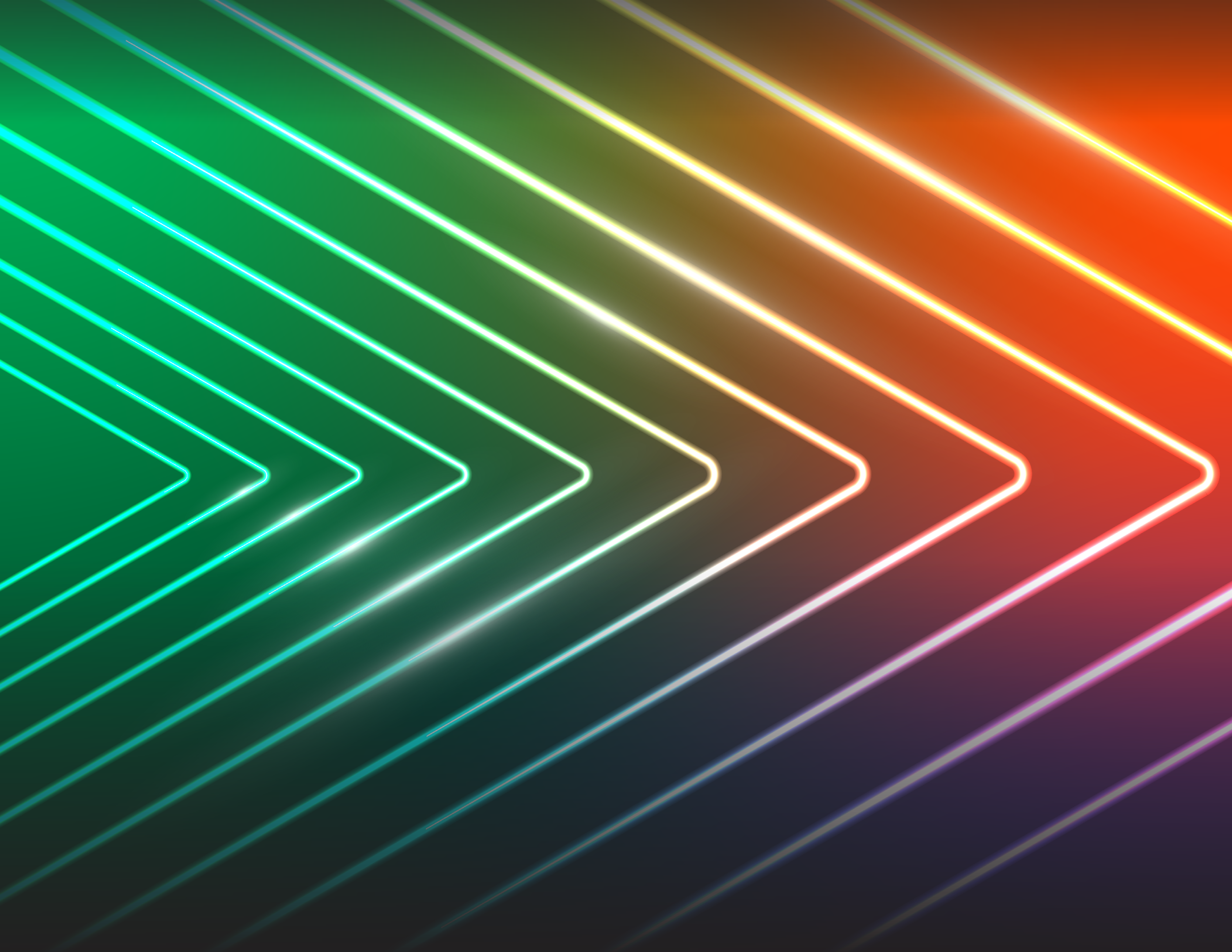 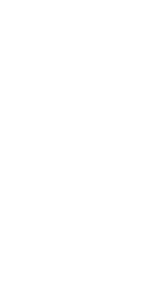 Integrated results and resources framework (IRRF)STRATEGIC PLAN 2022-2025Updated on 20 May 2022Table of ContentsIntroduction UNDP Strategic Plan, 2022-2025, and the Integrated Results and Resources FrameworkUNDP Strategic Plan, 2022-2025, describes the future direction of UNDP, continuing from the Strategic Plan for 2018-2021. The accompanying Integrated Results and Resources Framework (IRRF) summarizes the development and organizational results to be achieved by UNDP with its partners. The IRRF is developed based on lessons learned from the midterm review of the Strategic Plan for 2018-2021 and from independent evaluations, audits, and assessments.  A series of consultations have taken place within UNDP, as well as with United Nations entities, particularly UNICEF, UNFPA and UN Women, and other stakeholders and partners. The IRRF captures UNDP support to expand people’s choices for a fairer, sustainable future, to build the world envisioned by Agenda 2030 through three interrelated outcome areas namely structural transformation, leaving no one behind, and resilience building. UNDP will continue to work through its six signature solutions on poverty and inequality, governance, resilience, environment, energy, and gender equality as these are where country needs are greatest, and UNDP capabilities and position within the United Nations development system render it the best equipped organization to work. The UNDP approach will be enhanced by the application of three enablers—strategic innovation, digitalization, and development financing—to scale up development impact and support delivery. For UNDP to accelerate development results the organization must be more agile and anticipatory. Continued improvements to internal capacities, systems, and processes will strengthen organizational abilities to support transformative changes. IRRF structure As guided by the United Nations Sustainable Development Group (UNSDG) Results-based Management Guidebook, and aligned with the IRRFs of UNICEF, UNFPA and UN Women, the UNDP IRRF incorporates impact, outcome and output statements, and indicators necessary for monitoring progress of the results set out in the Strategic Plan. While impact- and outcome-level results reflect the combined efforts of governments, United Nations organizations, international financial institutions, the private sector, civil society and other partners, output-level results closely reflect the specific contribution of UNDP towards longer-term sustainable change and the 2030 Agenda. Each indicator has been selected as a useful measure for managing progress in relation to linked results rather than being bound by a rigid causal chain, allowing UNDP and its partners to see where the organization is making progress and a difference.The figure below illustrates the results architecture of the IRRF for 2022-2025, reflecting the achievement of institutional level results that contribute to the success of higher-level development results.  Figure: 2022-2025 IRRF results architecture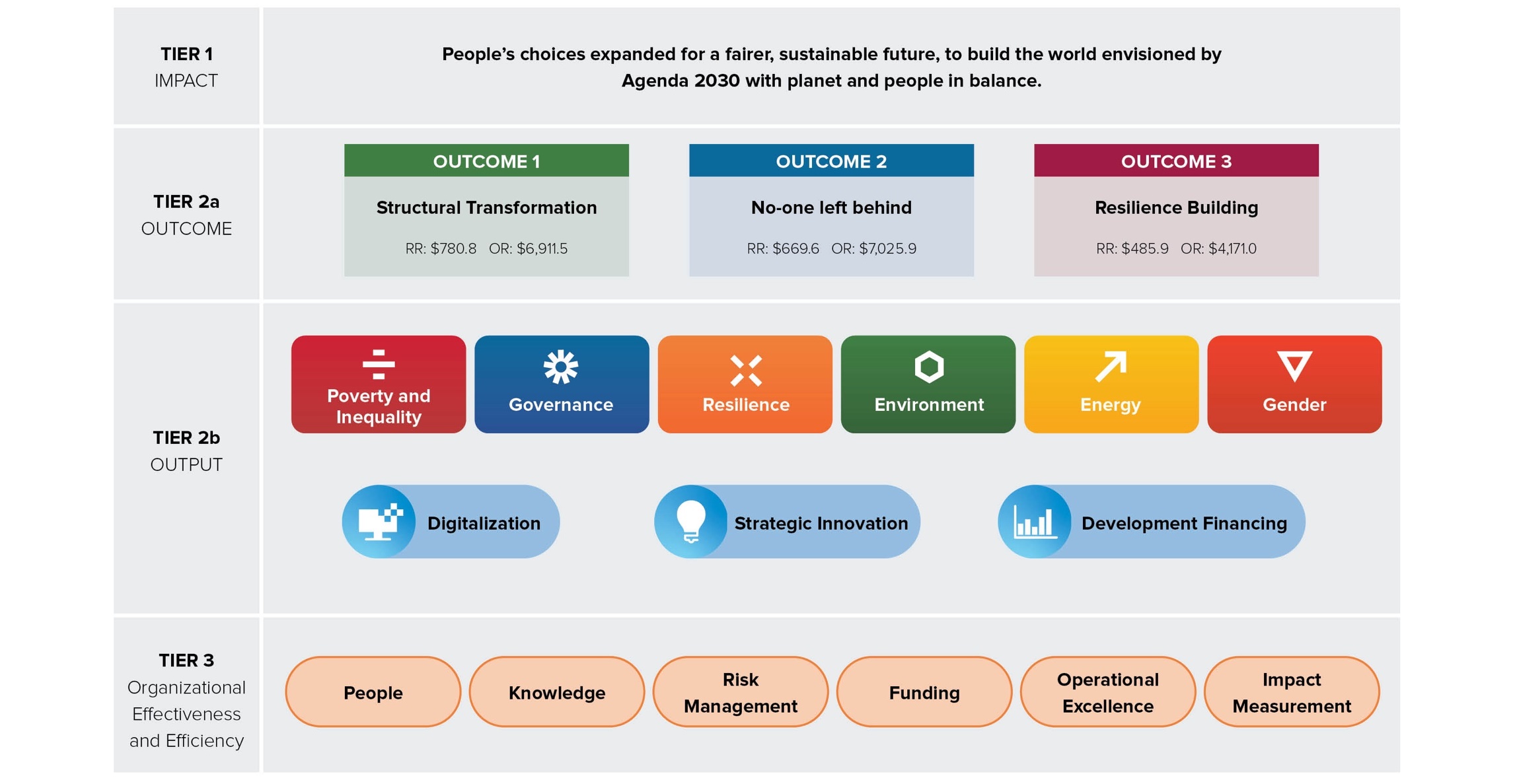 As described in the UNDP integrated resources plan and integrated budget estimates for 2022-2025 (DP/2021/29), the total expenditure for 2022-2025 is an estimated $24.1 billion US dollars. The estimated expenditure according to strategic plan outcome is informed by 1) spending patterns in the past three years (2018, 2019 and 2020), 2) income projections by sources of fund, and 3) analyses of programme country demand for 2022-2025 as identified in country programme documents (CPDs). As such, amounts are indicative and will continue to be reviewed while the Strategic Plan is implemented and new CPDs are introduced. Tier 1 — Impact level The impact statement, “People’s choices expanded for a fairer, sustainable future, to build the world envisioned by Agenda 2030 with planet and people in balance,” represents long-term development effects that benefit people. Impact will be monitored through a set of Sustainable Development Goal indicators alongside other global indicators and indices closely related to the vision of the Strategic Plan for 2022-2025.  Tier 2.a — Outcome level Outcome statements are drawn from UNDP three directions of change, representing medium-term changes in development conditions to which UNDP contributes, including its work with governments and other partners.Outcome 1: Structural transformation accelerated, particularly green, inclusive and digital transitions.Outcome 2: No one left behind centring on equitable access to opportunities and a rights-based approach to human agency and human development.Outcome 3: Resilience built to respond to systemic uncertainty and risk.Outcomes will be monitored through a set of Sustainable Development Goal indicators and other global indicators and indices closely related to the outcomes of the 2022-2025 Strategic Plan. Where relevant, these indicators are also adopted in the IRRF of other United Nations agencies that seek to contribute to common outcome areas with UNDP.Tier 2.b — Output levelOutput level results are expected to contribute to outcome-level results and reflect changes resulting from completing activities within a development intervention. Outputs illustrate UNDP capabilities and its collaborative advantage within the United Nations system while underpinning the UNDP commitment to inter-governmentally agreed principles of accountability—all while adhering to the quadrennial comprehensive policy review (QCPR) of operational activities for development of the United Nations system across all programmes and activities.  Enablers are factors that increase the likelihood of successful implementation. They increase potential scale and impact by leveraging strategic innovation, digitalization, and development financing to achieve more within the six signature solutions. They contribute to development and organizational results. UNDP signature solutions on poverty and inequality, governance, resilience, environment, energy, gender equality, and additional enablers are captured through 21 outputs. These will be monitored through a set of output indicators disaggregated by gender, age group, geographical location, and socio-economic status, where relevant, thereby enabling UNDP to monitor the extent to which it reaches target beneficiary groups.  Tier 3 — Organizational effectiveness and efficiency levelsIn support of these development results, UNDP needs to be fit for purpose to deliver against the Strategic Plan for 2022-2025. UNDP will focus on strengthening six key areas (people, knowledge, risk management, funding, operational excellence, and impact measurement) to enable the organization to remain agile and effective.  Enhancements to the 2022-2025 IRRFThe IRRF reflects lessons from the midterm review of the Strategic Plan for 2018-2021, and from independent evaluations, audits and external assessments, as well as inputs with United Nations entities, especially UNICEF, UNFPA, UN-Women, and other stakeholders and partners.  The framework was developed in a highly consultative and participatory manner, inclusive of insights from UNDP policy experts, monitoring and evaluation (M&E) specialists, and representatives from regional bureaux and country offices that reflect the views of actual “users” of the IRRF on the ground. Moving forward, the operationalization of the IRRF will be supported by a strengthened results based management strategy. In addition, the mid-term review of the Strategic Plan 2022-2025 will serve as an opportunity to review and adjust the IRRF, as required to meet the ambitions of the 2030 Agenda.  Several enhancements reflected in the IRRF:Clear alignment with the Strategic Plan, 2022-2025, in term of strategic focus, content and structure.Adoption of impact and outcome indicators from UNDP-led global data and indices, including the Multi-dimensional Poverty Index, Planetary-pressure Adjusted HDI, Inequality Adjusted HDI, and Gender Social Norms Index in addition to the relevant SDG indicators.Simplified structure with a smaller number of outputs (down from 27 in 2018-2021 to 21) in line with the six signature solutions and three enablers. Introduction of indicators that capture cross-border and regional results in addition to country-level results.Indicators useful for corporate-level results analytics and country-level results monitoring with the introduction of a rating scale (0-4) for binary indicators when IRRF indicators are implemented at the country level.Clear structure at the organizational effectiveness and efficiency level (Tier 3) in line with the six key areas: people, knowledge, risk management, funding, operational excellency, and impact measurement. External review of indicator methodological notes for improved indicator definition and measurement.Inter-agency common and complementary indicators  In addition to the concerted efforts made to align the UNDP Strategic Plan with the QCPR throughout the process of Strategic Plan development, UNDP, together with key United Nations partners, has identified several common and complementary indicators that contribute to inter-agency processes to track system-wide changes. Common and complementary indicators are expected to help clarify how UNDP is achieving results in a coherent manner with other United Nations entities, including in response to the QCPR. Common indicators are those that appear verbatim in at least two entities’ results or reporting frameworks and are drawn, where possible, directly from other globally agreed frameworks. The IRRF incorporates 16 common development indicators (two impact indicators, followed by 13 outcome and one output indicator) – and additional 11 indicators from the QCPR monitoring and reporting framework, 2021–2024. Complementary indicators are identified as those in the results framework that are not repeated verbatim in the results or reporting frameworks of a United Nations entity but are related or provide different but complementary lenses or insights into the same issue, high-level result and/or area of complementary work, such as a Sustainable Development Goal target. To be categorized as a complementary indicator, a related indicator will have been identified as being tracked corporately by at least one other United Nations entity. The IRRF has identified 52 complementary development indicators – three on impact level, four on outcome level and 45 indicators on output level. The IRRF has not listed complementary indicators on institutional level, beyond the 11 common QCPR indicators. Common and complementary indicators are noted in parentheses at the end of indicator statements listing the United Nations entities that share them. UNDP consulted over recent months with a wide range of United Nations entities to collaboratively identify the common and complementary indicators.  The roman (or normal) font is used when the indicator is common, and the italic font is used to signify complementary indicators.Population of baselines, milestones, targets and actualsIn the decision DP/2021/14, the Executive Board requested UNDP “provide updated baselines and targets for the integrated results and resources framework of the new Strategic Plan to the Executive Board.”  As a response, UNDP developed metadata for IRRF indicators, which define indicators, data source, aggregation rules to compute data, populated BMTs, and actuals.  Data collection for impact indicators: Impact indicators rely on internationally published data sources, including several SDG indicators. A baseline was provided with the latest available data.  2030 targets were included for the SDG indicators from the Global Indicator Framework for the Sustainable Development Goals.     Data collection for outcome indicators: Similarly, several outcome indicators are based on SDG indicators or internationally published data sources. A baseline was provided for these indicators with the latest available data.  2030 targets were included for the SDG indicators from the Global Indicator Framework for the Sustainable Development Goals.    Data collection for output indicators: The IRRF linking and BMT setting exercise was conducted from 1 February through 15 April 2022, where country offices and regional bureaux linked country and regional programme outputs to IRRF outputs, selected relevant IRRF output indicators, and set BMTs for selected indicators. Unit level data was aggregated to the corporate level and presented in this report. The table includes the number of countries that will report values to each output indicator during 2022-2025. IRRF linking milestones and targets will be updated to reflect results achieved by new CPDs adopted during the SP period.     Data provided by country offices and regional bureaux was quality assured at the bureaux level based on regional and country context, Global Policy Network thematic leads based on thematic context, and statistical and data insights from members of the Effectiveness Group in the Bureau for Policy and Programme Support. Intensive efforts were made to verify incomplete or inconsistent data with country offices and regional bureaux. The following assumptions were applied to some reported data to enable consistent, time series calculations of results expected over the SP period.  Assumption 1 — Missing baselines. If no valid baseline was reported, it was assumed to be equal to the first milestone (2022) reported as a conservative assumption where no additional results were reported since the baseline was set.  Assumption 2 — Missing milestones, actual or targets. In cases where the baseline value was reported for an indicator, but expected values were missing for one or more years, missing milestone(s) and/or actual values were assumed to have the same value as previous one(s). For example, if a country does not provide a 2023 milestone, the 2022 milestone value will be used for 2023. This design provides a comparable time series for expected results across years while allowing for conservative assumptions to be made that do not overestimate the scale of changes over the SP period. Data collection for institutional results: BMTs for IRRF Tier 3 indicators are populated by indicator focal points based on the review of baseline data (where available) and level of effort required to achieve institutional results of the Plan. Most Tier 3 indicators are designed to be annual (non-cumulative) unless specified in the note section.  Adjustments made after 2 August 202120 August 2021Marked outcome indicator 1.3 as a complementary indicator with UN Women.Marked output indicator 3.2.3 as a common indicator with UN Women.Marked output indicators 2.2.3, 3.1.3, and 3.2.1 as complementary indicators with UN Women.Amended the fourth component of output indicator 3.2.1 for clarity and simplicity.  Added organizational effectiveness and efficiency result 2.3, and indicators 2.3.1 and 2.3.2. 18 April 2022Regarding amended output indicators 1.1.1, 1.1.2, 1.2.1,1.2.2, 1.4.2, 2.1.2, 2.4.2, 3.1.3, 3.2.1, 3.2.2, 3.2.3, 3.4.1, 3.4.2, 4.1.2, 5.2.1, 6.3.1, 6.3.3, E.2.2: Adjusted phrasing of indicator title/component for precision: 1.2.1, 2.4.2, 3.1.3, 3.2.1, 6.3.1, 6.3.3.Converted ordinal indicator to a numeral to capture UNDP contribution according to scale: 2.1.2. Adjusted/added component to reflect latest trends/emerging concerns in development: 1.1.1, 1.2.2, 3.2.2, 3.4.2, 5.2.1, E.2.2.BMTs corporately set for the following reasons: 1 – indicators and/or indicator components measure a new area of work and 2 - UNDP already has corporate-level targets of indicators and/or indicator components and can monitor progress with corporate-level monitoring data: 1.1.1 b) c), 1.1.2, 1.2.2, 1.4.2, 3.2.3, 3.4.1 d), 4.1.2.Organizational effectiveness and efficiency indicators 1.3.3, 2.1.2, 2.2.2, 2.3.2, 3.1.1, 3.1.2, 4.1.1, 4.1.2, 5.1.1, 6.3.2, 8.1.3, 9.1.2 amended:Adjusted phrasing of indicator title to clarify: 1.3.3, 3.1.1, 4.1.1, 4.1.2, 8.1.3, 9.1.2.Adjusted disaggregation of indicator components for precision: 2.1.2, 2.2.2, 2.3.2, 3.1.2, 5.1.1, 6.3.2.19 May 2022Output indicators adjusted:“Others” was included as a subcategory for indicator 3.4.1, which includes cross-border institutions and regional institutions.“Geothermal energy” was removed from subcategories of indicator 5.2.1.  “Others” was included as a subcategory for E.1.3, which includes refugees. Wording of organizational effectiveness and efficiency indicators 2.3.2. c) and 3.1.1. improved for clarity and accuracy. Tier One: Development ImpactTier Two:  Development Outcomes and OutputsTier Two:  Development OutputsTier Three: Organizational Effectiveness and Efficiency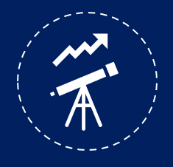 IMPACT: People’s choices expanded for a fairer, sustainable future, to build the world envisioned by Agenda 2030 with planet and people in balance.IMPACT: People’s choices expanded for a fairer, sustainable future, to build the world envisioned by Agenda 2030 with planet and people in balance.IMPACT: People’s choices expanded for a fairer, sustainable future, to build the world envisioned by Agenda 2030 with planet and people in balance.IMPACT: People’s choices expanded for a fairer, sustainable future, to build the world envisioned by Agenda 2030 with planet and people in balance.Impact IndicatorImpact IndicatorImpact IndicatorBaselineLatest Data2030 Target1Global poverty headcountProportion of population below the international poverty line, by sex, age, employment status and geographical location (urban/rural)Proportion of population living below the national poverty line, by sex and ageGlobal poverty headcountProportion of population below the international poverty line, by sex, age, employment status and geographical location (urban/rural)Proportion of population living below the national poverty line, by sex and agea. 10.1% (2015)b. 30.1% (2020)a. By 2030, eradicate extreme poverty for all people everywhere, currently measured as people living on less than $1.25 a dayb. By 2030, reduce at least by half the proportion of men, women and children of all ages living in poverty in all its dimensions according to national definitions.1SDG 1.1.1 and 1.2.1                                                                                                                                                                                (FAO, ILO, UNEP, UNFPA, UNICEF, WFP)SDG 1.1.1 and 1.2.1                                                                                                                                                                                (FAO, ILO, UNEP, UNFPA, UNICEF, WFP)SDG 1.1.1 and 1.2.1                                                                                                                                                                                (FAO, ILO, UNEP, UNFPA, UNICEF, WFP)SDG 1.1.1 and 1.2.1                                                                                                                                                                                (FAO, ILO, UNEP, UNFPA, UNICEF, WFP)SDG 1.1.1 and 1.2.1                                                                                                                                                                                (FAO, ILO, UNEP, UNFPA, UNICEF, WFP)1a. Based on the International Poverty Line of US$1.90/day, adults refer to people over the age of 25 and youth refers to those between 15 and 24. For consistency, the baseline year for the world aggregate is 2015, as published in “The Sustainable Development Goals Report” for 2021 (https://unstats.un.org/sdgs/files/report/2021/secretary-general-sdg-report-2021—EN.pdf) and “Statistical Annex” (https://unstats.un.org/sdgs/files/report/2021/secretary-general-sdg-report-2021—Statistical-Annex.pdf). Disaggregation by location is not available.b. Based on World Bank data (https://data.worldbank.org/indicator/SI.POV.NAHC) and 110 UNDP programme countries where data is available. Disaggregation by sex or age is not available. Baseline data year is 2020 with country-specific data ranging from 2011 to 2020. Baseline estimate is averaged from 110 UNDP programme countries.a. Based on the International Poverty Line of US$1.90/day, adults refer to people over the age of 25 and youth refers to those between 15 and 24. For consistency, the baseline year for the world aggregate is 2015, as published in “The Sustainable Development Goals Report” for 2021 (https://unstats.un.org/sdgs/files/report/2021/secretary-general-sdg-report-2021—EN.pdf) and “Statistical Annex” (https://unstats.un.org/sdgs/files/report/2021/secretary-general-sdg-report-2021—Statistical-Annex.pdf). Disaggregation by location is not available.b. Based on World Bank data (https://data.worldbank.org/indicator/SI.POV.NAHC) and 110 UNDP programme countries where data is available. Disaggregation by sex or age is not available. Baseline data year is 2020 with country-specific data ranging from 2011 to 2020. Baseline estimate is averaged from 110 UNDP programme countries.a. Based on the International Poverty Line of US$1.90/day, adults refer to people over the age of 25 and youth refers to those between 15 and 24. For consistency, the baseline year for the world aggregate is 2015, as published in “The Sustainable Development Goals Report” for 2021 (https://unstats.un.org/sdgs/files/report/2021/secretary-general-sdg-report-2021—EN.pdf) and “Statistical Annex” (https://unstats.un.org/sdgs/files/report/2021/secretary-general-sdg-report-2021—Statistical-Annex.pdf). Disaggregation by location is not available.b. Based on World Bank data (https://data.worldbank.org/indicator/SI.POV.NAHC) and 110 UNDP programme countries where data is available. Disaggregation by sex or age is not available. Baseline data year is 2020 with country-specific data ranging from 2011 to 2020. Baseline estimate is averaged from 110 UNDP programme countries.a. Based on the International Poverty Line of US$1.90/day, adults refer to people over the age of 25 and youth refers to those between 15 and 24. For consistency, the baseline year for the world aggregate is 2015, as published in “The Sustainable Development Goals Report” for 2021 (https://unstats.un.org/sdgs/files/report/2021/secretary-general-sdg-report-2021—EN.pdf) and “Statistical Annex” (https://unstats.un.org/sdgs/files/report/2021/secretary-general-sdg-report-2021—Statistical-Annex.pdf). Disaggregation by location is not available.b. Based on World Bank data (https://data.worldbank.org/indicator/SI.POV.NAHC) and 110 UNDP programme countries where data is available. Disaggregation by sex or age is not available. Baseline data year is 2020 with country-specific data ranging from 2011 to 2020. Baseline estimate is averaged from 110 UNDP programme countries.a. Based on the International Poverty Line of US$1.90/day, adults refer to people over the age of 25 and youth refers to those between 15 and 24. For consistency, the baseline year for the world aggregate is 2015, as published in “The Sustainable Development Goals Report” for 2021 (https://unstats.un.org/sdgs/files/report/2021/secretary-general-sdg-report-2021—EN.pdf) and “Statistical Annex” (https://unstats.un.org/sdgs/files/report/2021/secretary-general-sdg-report-2021—Statistical-Annex.pdf). Disaggregation by location is not available.b. Based on World Bank data (https://data.worldbank.org/indicator/SI.POV.NAHC) and 110 UNDP programme countries where data is available. Disaggregation by sex or age is not available. Baseline data year is 2020 with country-specific data ranging from 2011 to 2020. Baseline estimate is averaged from 110 UNDP programme countries.2Multidimensional Poverty IndexMultidimensional Poverty Index0.105 (2020)NA2(UNICEF)(UNICEF)(UNICEF)(UNICEF)(UNICEF)2Data source: UNDP Human Development Report Office https://hdr.undp.org/sites/default/files/2021_mpi_statistical_data_table_1_and_2_en.pdf. Baseline data year is 2020 with country-specific data ranging from 2009 to 2020.  Data source: UNDP Human Development Report Office https://hdr.undp.org/sites/default/files/2021_mpi_statistical_data_table_1_and_2_en.pdf. Baseline data year is 2020 with country-specific data ranging from 2009 to 2020.  Data source: UNDP Human Development Report Office https://hdr.undp.org/sites/default/files/2021_mpi_statistical_data_table_1_and_2_en.pdf. Baseline data year is 2020 with country-specific data ranging from 2009 to 2020.  Data source: UNDP Human Development Report Office https://hdr.undp.org/sites/default/files/2021_mpi_statistical_data_table_1_and_2_en.pdf. Baseline data year is 2020 with country-specific data ranging from 2009 to 2020.  Data source: UNDP Human Development Report Office https://hdr.undp.org/sites/default/files/2021_mpi_statistical_data_table_1_and_2_en.pdf. Baseline data year is 2020 with country-specific data ranging from 2009 to 2020.  2Planetary pressures–adjusted Human Development IndexPlanetary pressures–adjusted Human Development Index0.683 (2019)NA2Data source: UNDP Human Development Report Office https://hdr.undp.org/sites/default/files/2020_phdi.pdf. Baseline data year is 2019.Data source: UNDP Human Development Report Office https://hdr.undp.org/sites/default/files/2020_phdi.pdf. Baseline data year is 2019.Data source: UNDP Human Development Report Office https://hdr.undp.org/sites/default/files/2020_phdi.pdf. Baseline data year is 2019.Data source: UNDP Human Development Report Office https://hdr.undp.org/sites/default/files/2020_phdi.pdf. Baseline data year is 2019.Data source: UNDP Human Development Report Office https://hdr.undp.org/sites/default/files/2020_phdi.pdf. Baseline data year is 2019.3Inequality-adjusted Human Development IndexInequality-adjusted Human Development Index0.587 (2019)NA3Data source: UNDP Human Development Report Office http://hdr.undp.org/en/composite/IHDI. Baseline data year is 2019.Data source: UNDP Human Development Report Office http://hdr.undp.org/en/composite/IHDI. Baseline data year is 2019.Data source: UNDP Human Development Report Office http://hdr.undp.org/en/composite/IHDI. Baseline data year is 2019.Data source: UNDP Human Development Report Office http://hdr.undp.org/en/composite/IHDI. Baseline data year is 2019.Data source: UNDP Human Development Report Office http://hdr.undp.org/en/composite/IHDI. Baseline data year is 2019.4Annual growth rate of real GDP per employed person (%)Annual growth rate of real GDP per employed person (%)1.2% (2019)Achieve higher levels of economic productivity through diversification, technological upgrading and innovation, including through a focus on high-value added and labour-intensive sectors4SDG 8.2.1SDG 8.2.1SDG 8.2.1SDG 8.2.1(ILO)4Data source: Based on “The Secretary General’s Report on Sustainable Development Goals, Statistical Annex” (https://unstats.un.org/sdgs/files/report/2021/secretary-general-sdg-report-2021—Statistical-Annex.pdf). The baseline year is 2019.Data source: Based on “The Secretary General’s Report on Sustainable Development Goals, Statistical Annex” (https://unstats.un.org/sdgs/files/report/2021/secretary-general-sdg-report-2021—Statistical-Annex.pdf). The baseline year is 2019.Data source: Based on “The Secretary General’s Report on Sustainable Development Goals, Statistical Annex” (https://unstats.un.org/sdgs/files/report/2021/secretary-general-sdg-report-2021—Statistical-Annex.pdf). The baseline year is 2019.Data source: Based on “The Secretary General’s Report on Sustainable Development Goals, Statistical Annex” (https://unstats.un.org/sdgs/files/report/2021/secretary-general-sdg-report-2021—Statistical-Annex.pdf). The baseline year is 2019.Data source: Based on “The Secretary General’s Report on Sustainable Development Goals, Statistical Annex” (https://unstats.un.org/sdgs/files/report/2021/secretary-general-sdg-report-2021—Statistical-Annex.pdf). The baseline year is 2019.5Proportion of people living below 50 per cent of median income, by sex, age and persons with disabilities Proportion of people living below 50 per cent of median income, by sex, age and persons with disabilities 14% (2018)By 2030, empower and promote the social, economic and political inclusion of all, irrespective of age, sex, disability, race, ethnicity, origin, religion or economic or other status5SDG 10.2.1SDG 10.2.1SDG 10.2.1SDG 10.2.1(WFP) 5Data source: Global SDG Indicators Database https://unstats.un.org/sdgs/indicators/database. Baseline year is 2018 with country-specific data ranging from 2011 to 2018. Baseline estimate is averaged from 101 UNDP programme countries.Data source: Global SDG Indicators Database https://unstats.un.org/sdgs/indicators/database. Baseline year is 2018 with country-specific data ranging from 2011 to 2018. Baseline estimate is averaged from 101 UNDP programme countries.Data source: Global SDG Indicators Database https://unstats.un.org/sdgs/indicators/database. Baseline year is 2018 with country-specific data ranging from 2011 to 2018. Baseline estimate is averaged from 101 UNDP programme countries.Data source: Global SDG Indicators Database https://unstats.un.org/sdgs/indicators/database. Baseline year is 2018 with country-specific data ranging from 2011 to 2018. Baseline estimate is averaged from 101 UNDP programme countries.Data source: Global SDG Indicators Database https://unstats.un.org/sdgs/indicators/database. Baseline year is 2018 with country-specific data ranging from 2011 to 2018. Baseline estimate is averaged from 101 UNDP programme countries.6Gender Social Norms IndexGender Social Norms Index88.35% (2014)NA6Data source: Based on the proportion of people with at least one bias, as published in “Tackling Social Norms: A Game Changer for Gender Inequalities” (https://hdr.undp.org/sites/default/files/hd_perspectives_gsni.pdf) by the UNDP Human Development Report Office. Baseline year is 2014 with country-specific data ranging from 2005 to 2014.Data source: Based on the proportion of people with at least one bias, as published in “Tackling Social Norms: A Game Changer for Gender Inequalities” (https://hdr.undp.org/sites/default/files/hd_perspectives_gsni.pdf) by the UNDP Human Development Report Office. Baseline year is 2014 with country-specific data ranging from 2005 to 2014.Data source: Based on the proportion of people with at least one bias, as published in “Tackling Social Norms: A Game Changer for Gender Inequalities” (https://hdr.undp.org/sites/default/files/hd_perspectives_gsni.pdf) by the UNDP Human Development Report Office. Baseline year is 2014 with country-specific data ranging from 2005 to 2014.Data source: Based on the proportion of people with at least one bias, as published in “Tackling Social Norms: A Game Changer for Gender Inequalities” (https://hdr.undp.org/sites/default/files/hd_perspectives_gsni.pdf) by the UNDP Human Development Report Office. Baseline year is 2014 with country-specific data ranging from 2005 to 2014.Data source: Based on the proportion of people with at least one bias, as published in “Tackling Social Norms: A Game Changer for Gender Inequalities” (https://hdr.undp.org/sites/default/files/hd_perspectives_gsni.pdf) by the UNDP Human Development Report Office. Baseline year is 2014 with country-specific data ranging from 2005 to 2014.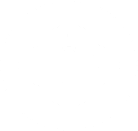 OUTCOME 1Structural transformation accelerated, particularly green, inclusive, and digital transitionsOUTCOME 1Structural transformation accelerated, particularly green, inclusive, and digital transitionsOUTCOME 1Structural transformation accelerated, particularly green, inclusive, and digital transitionsOUTCOME 1Structural transformation accelerated, particularly green, inclusive, and digital transitionsOUTCOME 1Structural transformation accelerated, particularly green, inclusive, and digital transitionsOUTCOME 1Structural transformation accelerated, particularly green, inclusive, and digital transitionsOUTCOME 1Structural transformation accelerated, particularly green, inclusive, and digital transitionsOutcome IndicatorOutcome IndicatorOutcome IndicatorBaselineLatest Data2030 Target2030 Target2030 Target2030 Target1International financial flows to developing countries in support of clean energy research and development and renewable energy production, including in hybrid systemsInternational financial flows to developing countries in support of clean energy research and development and renewable energy production, including in hybrid systems13,972.7 million/ constant 2018 US dollars (2018)By 2030, enhance international cooperation to facilitate access to clean energy research and technology, including renewable energy, energy efficiency and advanced and cleaner fossil-fuel technology, and promote investment in energy infrastructure and clean energy technologyBy 2030, enhance international cooperation to facilitate access to clean energy research and technology, including renewable energy, energy efficiency and advanced and cleaner fossil-fuel technology, and promote investment in energy infrastructure and clean energy technologyBy 2030, enhance international cooperation to facilitate access to clean energy research and technology, including renewable energy, energy efficiency and advanced and cleaner fossil-fuel technology, and promote investment in energy infrastructure and clean energy technologyBy 2030, enhance international cooperation to facilitate access to clean energy research and technology, including renewable energy, energy efficiency and advanced and cleaner fossil-fuel technology, and promote investment in energy infrastructure and clean energy technology1SDG 7.A.1SDG 7.A.1SDG 7.A.1SDG 7.A.1SDG 7.A.1SDG 7.A.1SDG 7.A.1(UNEP)1Data source: Based on “The Secretary General’s Report on Sustainable Development Goals, Statistical Annex” (https://unstats.un.org/sdgs/files/report/2021/secretary-general-sdg-report-2021—Statistical-Annex.pdf). The baseline year is 2018.  Data source: Based on “The Secretary General’s Report on Sustainable Development Goals, Statistical Annex” (https://unstats.un.org/sdgs/files/report/2021/secretary-general-sdg-report-2021—Statistical-Annex.pdf). The baseline year is 2018.  Data source: Based on “The Secretary General’s Report on Sustainable Development Goals, Statistical Annex” (https://unstats.un.org/sdgs/files/report/2021/secretary-general-sdg-report-2021—Statistical-Annex.pdf). The baseline year is 2018.  Data source: Based on “The Secretary General’s Report on Sustainable Development Goals, Statistical Annex” (https://unstats.un.org/sdgs/files/report/2021/secretary-general-sdg-report-2021—Statistical-Annex.pdf). The baseline year is 2018.  Data source: Based on “The Secretary General’s Report on Sustainable Development Goals, Statistical Annex” (https://unstats.un.org/sdgs/files/report/2021/secretary-general-sdg-report-2021—Statistical-Annex.pdf). The baseline year is 2018.  Data source: Based on “The Secretary General’s Report on Sustainable Development Goals, Statistical Annex” (https://unstats.un.org/sdgs/files/report/2021/secretary-general-sdg-report-2021—Statistical-Annex.pdf). The baseline year is 2018.  Data source: Based on “The Secretary General’s Report on Sustainable Development Goals, Statistical Annex” (https://unstats.un.org/sdgs/files/report/2021/secretary-general-sdg-report-2021—Statistical-Annex.pdf). The baseline year is 2018.  Data source: Based on “The Secretary General’s Report on Sustainable Development Goals, Statistical Annex” (https://unstats.un.org/sdgs/files/report/2021/secretary-general-sdg-report-2021—Statistical-Annex.pdf). The baseline year is 2018.  2Proportion of individuals using the Internet:Total FemaleMaleProportion of individuals using the Internet:Total FemaleMalea. 56.8% (2020)b. 56.7% (2020)c. 61.2% (2020)NANANANA2Data source: ITU ICT Statistics https://www.itu.int/en/ITU-D/Statistics/Pages/stat/default.aspx. The baseline year is 2020 with country-specific data ranging from 2016 to 2020.  Baseline estimate is averaged from 69 UNDP programme countries for (a) and 63 UNDP programme countries for (b) and (c).Data source: ITU ICT Statistics https://www.itu.int/en/ITU-D/Statistics/Pages/stat/default.aspx. The baseline year is 2020 with country-specific data ranging from 2016 to 2020.  Baseline estimate is averaged from 69 UNDP programme countries for (a) and 63 UNDP programme countries for (b) and (c).Data source: ITU ICT Statistics https://www.itu.int/en/ITU-D/Statistics/Pages/stat/default.aspx. The baseline year is 2020 with country-specific data ranging from 2016 to 2020.  Baseline estimate is averaged from 69 UNDP programme countries for (a) and 63 UNDP programme countries for (b) and (c).Data source: ITU ICT Statistics https://www.itu.int/en/ITU-D/Statistics/Pages/stat/default.aspx. The baseline year is 2020 with country-specific data ranging from 2016 to 2020.  Baseline estimate is averaged from 69 UNDP programme countries for (a) and 63 UNDP programme countries for (b) and (c).Data source: ITU ICT Statistics https://www.itu.int/en/ITU-D/Statistics/Pages/stat/default.aspx. The baseline year is 2020 with country-specific data ranging from 2016 to 2020.  Baseline estimate is averaged from 69 UNDP programme countries for (a) and 63 UNDP programme countries for (b) and (c).Data source: ITU ICT Statistics https://www.itu.int/en/ITU-D/Statistics/Pages/stat/default.aspx. The baseline year is 2020 with country-specific data ranging from 2016 to 2020.  Baseline estimate is averaged from 69 UNDP programme countries for (a) and 63 UNDP programme countries for (b) and (c).Data source: ITU ICT Statistics https://www.itu.int/en/ITU-D/Statistics/Pages/stat/default.aspx. The baseline year is 2020 with country-specific data ranging from 2016 to 2020.  Baseline estimate is averaged from 69 UNDP programme countries for (a) and 63 UNDP programme countries for (b) and (c).Data source: ITU ICT Statistics https://www.itu.int/en/ITU-D/Statistics/Pages/stat/default.aspx. The baseline year is 2020 with country-specific data ranging from 2016 to 2020.  Baseline estimate is averaged from 69 UNDP programme countries for (a) and 63 UNDP programme countries for (b) and (c).3SDG 16.7.1 Proportions of positions in national and local institutions, including (a) the legislatures and (b) the public service, compared to national distributions, by sex, age, persons with disabilities and population groupsa.1 Ratio for female members of parliaments (Ratio of the proportion of women in parliament in the proportion of women in the national population with the age of eligibility as a lower bound boundary), Lower Chamber or Unicameral a.2 Ratio for female members of parliaments (Ratio of the proportion of women in parliament in the proportion of women in the national population with the age of eligibility as a lower bound boundary), Upper Chamber a.3 Ratio of young members in parliament (Ratio of the proportion of young members in parliament (age 45 or below) in the proportion of the national population (age 45 or below) with the age of eligibility as a lower bound boundary), Lower Chamber or Unicameral a.4 Ratio of young members in parliament (Ratio of the proportion of young members in parliament (age 45 or below) in the proportion of the national population (age 45 or below) with the age of eligibility as a lower bound boundary), Upper Chamberb.1 Ratio of female public servants (Ratio of the proportion of women in public service to the proportion of women in the national population with the age of eligibility in public service)b.2 Ratio of female decision makers in public service (Ratio of the proportion of women in decision-making positions in public service to the proportion of women in the national population with the age eligibility in public service)b.3 Ratio of young public servants (Ratio of the proportion of youth (aged 34 years and below) in public service to the proportion of youth in the national population)b.4 Ratio of people with a disability in public service (Ratio of the proportion of people with a disability in public service to the proportion of people with a disability in the national population with the age of eligibility in public service)SDG 16.7.1 Proportions of positions in national and local institutions, including (a) the legislatures and (b) the public service, compared to national distributions, by sex, age, persons with disabilities and population groupsa.1 Ratio for female members of parliaments (Ratio of the proportion of women in parliament in the proportion of women in the national population with the age of eligibility as a lower bound boundary), Lower Chamber or Unicameral a.2 Ratio for female members of parliaments (Ratio of the proportion of women in parliament in the proportion of women in the national population with the age of eligibility as a lower bound boundary), Upper Chamber a.3 Ratio of young members in parliament (Ratio of the proportion of young members in parliament (age 45 or below) in the proportion of the national population (age 45 or below) with the age of eligibility as a lower bound boundary), Lower Chamber or Unicameral a.4 Ratio of young members in parliament (Ratio of the proportion of young members in parliament (age 45 or below) in the proportion of the national population (age 45 or below) with the age of eligibility as a lower bound boundary), Upper Chamberb.1 Ratio of female public servants (Ratio of the proportion of women in public service to the proportion of women in the national population with the age of eligibility in public service)b.2 Ratio of female decision makers in public service (Ratio of the proportion of women in decision-making positions in public service to the proportion of women in the national population with the age eligibility in public service)b.3 Ratio of young public servants (Ratio of the proportion of youth (aged 34 years and below) in public service to the proportion of youth in the national population)b.4 Ratio of people with a disability in public service (Ratio of the proportion of people with a disability in public service to the proportion of people with a disability in the national population with the age of eligibility in public service)a.1 0.51 (2021)a.2 0.50 (2021)a.3 0.61 (2021)a.4 0.36 (2021)b.1 0.9 (2021)b.2 0.6 (2021)b.3 0.7 (2021)b.4 not available (2021)Ensure responsive, inclusive, participatory and representative decision-making at all levelsEnsure responsive, inclusive, participatory and representative decision-making at all levelsEnsure responsive, inclusive, participatory and representative decision-making at all levelsEnsure responsive, inclusive, participatory and representative decision-making at all levels3SDG 16.7.1                                                                                                                                                                                                                                           (UN Women)SDG 16.7.1                                                                                                                                                                                                                                           (UN Women)SDG 16.7.1                                                                                                                                                                                                                                           (UN Women)SDG 16.7.1                                                                                                                                                                                                                                           (UN Women)SDG 16.7.1                                                                                                                                                                                                                                           (UN Women)SDG 16.7.1                                                                                                                                                                                                                                           (UN Women)SDG 16.7.1                                                                                                                                                                                                                                           (UN Women)SDG 16.7.1                                                                                                                                                                                                                                           (UN Women)3Data source: (a) Based on “The Secretary General’s Report on Sustainable Development Goals, Statistical Annex” (https://unstats.un.org/sdgs/files/report/2021/secretary-general-sdg-report-2021—Statistical-Annex.pdf) (baseline year is 2021), and (b) Global SDG Indicators Database https://unstats.un.org/sdgs/indicators/database (the baseline year as 2021 with country-specific data ranging from 2016 to 2021). Baseline estimate is averaged from 17 UNDP programme countries for b.1, 12 UNDP programme countries for b.2, and 6 UNDP programme countries for b.3.Data source: (a) Based on “The Secretary General’s Report on Sustainable Development Goals, Statistical Annex” (https://unstats.un.org/sdgs/files/report/2021/secretary-general-sdg-report-2021—Statistical-Annex.pdf) (baseline year is 2021), and (b) Global SDG Indicators Database https://unstats.un.org/sdgs/indicators/database (the baseline year as 2021 with country-specific data ranging from 2016 to 2021). Baseline estimate is averaged from 17 UNDP programme countries for b.1, 12 UNDP programme countries for b.2, and 6 UNDP programme countries for b.3.Data source: (a) Based on “The Secretary General’s Report on Sustainable Development Goals, Statistical Annex” (https://unstats.un.org/sdgs/files/report/2021/secretary-general-sdg-report-2021—Statistical-Annex.pdf) (baseline year is 2021), and (b) Global SDG Indicators Database https://unstats.un.org/sdgs/indicators/database (the baseline year as 2021 with country-specific data ranging from 2016 to 2021). Baseline estimate is averaged from 17 UNDP programme countries for b.1, 12 UNDP programme countries for b.2, and 6 UNDP programme countries for b.3.Data source: (a) Based on “The Secretary General’s Report on Sustainable Development Goals, Statistical Annex” (https://unstats.un.org/sdgs/files/report/2021/secretary-general-sdg-report-2021—Statistical-Annex.pdf) (baseline year is 2021), and (b) Global SDG Indicators Database https://unstats.un.org/sdgs/indicators/database (the baseline year as 2021 with country-specific data ranging from 2016 to 2021). Baseline estimate is averaged from 17 UNDP programme countries for b.1, 12 UNDP programme countries for b.2, and 6 UNDP programme countries for b.3.Data source: (a) Based on “The Secretary General’s Report on Sustainable Development Goals, Statistical Annex” (https://unstats.un.org/sdgs/files/report/2021/secretary-general-sdg-report-2021—Statistical-Annex.pdf) (baseline year is 2021), and (b) Global SDG Indicators Database https://unstats.un.org/sdgs/indicators/database (the baseline year as 2021 with country-specific data ranging from 2016 to 2021). Baseline estimate is averaged from 17 UNDP programme countries for b.1, 12 UNDP programme countries for b.2, and 6 UNDP programme countries for b.3.Data source: (a) Based on “The Secretary General’s Report on Sustainable Development Goals, Statistical Annex” (https://unstats.un.org/sdgs/files/report/2021/secretary-general-sdg-report-2021—Statistical-Annex.pdf) (baseline year is 2021), and (b) Global SDG Indicators Database https://unstats.un.org/sdgs/indicators/database (the baseline year as 2021 with country-specific data ranging from 2016 to 2021). Baseline estimate is averaged from 17 UNDP programme countries for b.1, 12 UNDP programme countries for b.2, and 6 UNDP programme countries for b.3.Data source: (a) Based on “The Secretary General’s Report on Sustainable Development Goals, Statistical Annex” (https://unstats.un.org/sdgs/files/report/2021/secretary-general-sdg-report-2021—Statistical-Annex.pdf) (baseline year is 2021), and (b) Global SDG Indicators Database https://unstats.un.org/sdgs/indicators/database (the baseline year as 2021 with country-specific data ranging from 2016 to 2021). Baseline estimate is averaged from 17 UNDP programme countries for b.1, 12 UNDP programme countries for b.2, and 6 UNDP programme countries for b.3.Data source: (a) Based on “The Secretary General’s Report on Sustainable Development Goals, Statistical Annex” (https://unstats.un.org/sdgs/files/report/2021/secretary-general-sdg-report-2021—Statistical-Annex.pdf) (baseline year is 2021), and (b) Global SDG Indicators Database https://unstats.un.org/sdgs/indicators/database (the baseline year as 2021 with country-specific data ranging from 2016 to 2021). Baseline estimate is averaged from 17 UNDP programme countries for b.1, 12 UNDP programme countries for b.2, and 6 UNDP programme countries for b.3.4Proportion of seats held by women in  National parliamentsLocal governmentsProportion of seats held by women in  National parliamentsLocal governmentsa. 25.6% (2021)b. 36.3% (2020)Ensure women’s full and effective participation and equal opportunities for leadership at all levels of decision-making in political, economic and public lifeEnsure women’s full and effective participation and equal opportunities for leadership at all levels of decision-making in political, economic and public lifeEnsure women’s full and effective participation and equal opportunities for leadership at all levels of decision-making in political, economic and public lifeEnsure women’s full and effective participation and equal opportunities for leadership at all levels of decision-making in political, economic and public life4SDG 5.5.1SDG 5.5.1SDG 5.5.1(UN Women)(UN Women)(UN Women)(UN Women)(UN Women)4Data source: Based on “The Secretary General’s Report on Sustainable Development Goals, Statistical Annex” (https://unstats.un.org/sdgs/files/report/2021/secretary-general-sdg-report-2021—Statistical-Annex.pdf). The baseline year is 2021 for (a) and 2020 for (b). Milestone values for 2025 are 30% for (a) and 39% for (b), provided by SDG custodian agency UN Women.Data source: Based on “The Secretary General’s Report on Sustainable Development Goals, Statistical Annex” (https://unstats.un.org/sdgs/files/report/2021/secretary-general-sdg-report-2021—Statistical-Annex.pdf). The baseline year is 2021 for (a) and 2020 for (b). Milestone values for 2025 are 30% for (a) and 39% for (b), provided by SDG custodian agency UN Women.Data source: Based on “The Secretary General’s Report on Sustainable Development Goals, Statistical Annex” (https://unstats.un.org/sdgs/files/report/2021/secretary-general-sdg-report-2021—Statistical-Annex.pdf). The baseline year is 2021 for (a) and 2020 for (b). Milestone values for 2025 are 30% for (a) and 39% for (b), provided by SDG custodian agency UN Women.Data source: Based on “The Secretary General’s Report on Sustainable Development Goals, Statistical Annex” (https://unstats.un.org/sdgs/files/report/2021/secretary-general-sdg-report-2021—Statistical-Annex.pdf). The baseline year is 2021 for (a) and 2020 for (b). Milestone values for 2025 are 30% for (a) and 39% for (b), provided by SDG custodian agency UN Women.Data source: Based on “The Secretary General’s Report on Sustainable Development Goals, Statistical Annex” (https://unstats.un.org/sdgs/files/report/2021/secretary-general-sdg-report-2021—Statistical-Annex.pdf). The baseline year is 2021 for (a) and 2020 for (b). Milestone values for 2025 are 30% for (a) and 39% for (b), provided by SDG custodian agency UN Women.Data source: Based on “The Secretary General’s Report on Sustainable Development Goals, Statistical Annex” (https://unstats.un.org/sdgs/files/report/2021/secretary-general-sdg-report-2021—Statistical-Annex.pdf). The baseline year is 2021 for (a) and 2020 for (b). Milestone values for 2025 are 30% for (a) and 39% for (b), provided by SDG custodian agency UN Women.Data source: Based on “The Secretary General’s Report on Sustainable Development Goals, Statistical Annex” (https://unstats.un.org/sdgs/files/report/2021/secretary-general-sdg-report-2021—Statistical-Annex.pdf). The baseline year is 2021 for (a) and 2020 for (b). Milestone values for 2025 are 30% for (a) and 39% for (b), provided by SDG custodian agency UN Women.Data source: Based on “The Secretary General’s Report on Sustainable Development Goals, Statistical Annex” (https://unstats.un.org/sdgs/files/report/2021/secretary-general-sdg-report-2021—Statistical-Annex.pdf). The baseline year is 2021 for (a) and 2020 for (b). Milestone values for 2025 are 30% for (a) and 39% for (b), provided by SDG custodian agency UN Women.5Proportion of women in managerial positions Managerial positions Senior and middle management positionsProportion of women in managerial positions Managerial positions Senior and middle management positionsa. 28.3% (2019)b. 29.1% (2018)Ensure women’s full and effective participation and equal opportunities for leadership at all levels of decision-making in political, economic and public lifeEnsure women’s full and effective participation and equal opportunities for leadership at all levels of decision-making in political, economic and public lifeEnsure women’s full and effective participation and equal opportunities for leadership at all levels of decision-making in political, economic and public lifeEnsure women’s full and effective participation and equal opportunities for leadership at all levels of decision-making in political, economic and public life5SDG 5.5.2SDG 5.5.2SDG 5.5.2SDG 5.5.2SDG 5.5.2(ILO)(ILO)(ILO)5Data source: (a) Based on “The Secretary General’s Report on Sustainable Development Goals, Statistical Annex” (https://unstats.un.org/sdgs/files/report/2021/secretary-general-sdg-report-2021—Statistical-Annex.pdf), the baseline year is 2019. (b) Data source: Global SDG Indicators Database https://unstats.un.org/sdgs/indicators/database. Baseline year is 2018 with country-specific data ranging from 2011 to 2018. Baseline estimate is averaged from 67 UNDP programme countries.Data source: (a) Based on “The Secretary General’s Report on Sustainable Development Goals, Statistical Annex” (https://unstats.un.org/sdgs/files/report/2021/secretary-general-sdg-report-2021—Statistical-Annex.pdf), the baseline year is 2019. (b) Data source: Global SDG Indicators Database https://unstats.un.org/sdgs/indicators/database. Baseline year is 2018 with country-specific data ranging from 2011 to 2018. Baseline estimate is averaged from 67 UNDP programme countries.Data source: (a) Based on “The Secretary General’s Report on Sustainable Development Goals, Statistical Annex” (https://unstats.un.org/sdgs/files/report/2021/secretary-general-sdg-report-2021—Statistical-Annex.pdf), the baseline year is 2019. (b) Data source: Global SDG Indicators Database https://unstats.un.org/sdgs/indicators/database. Baseline year is 2018 with country-specific data ranging from 2011 to 2018. Baseline estimate is averaged from 67 UNDP programme countries.Data source: (a) Based on “The Secretary General’s Report on Sustainable Development Goals, Statistical Annex” (https://unstats.un.org/sdgs/files/report/2021/secretary-general-sdg-report-2021—Statistical-Annex.pdf), the baseline year is 2019. (b) Data source: Global SDG Indicators Database https://unstats.un.org/sdgs/indicators/database. Baseline year is 2018 with country-specific data ranging from 2011 to 2018. Baseline estimate is averaged from 67 UNDP programme countries.Data source: (a) Based on “The Secretary General’s Report on Sustainable Development Goals, Statistical Annex” (https://unstats.un.org/sdgs/files/report/2021/secretary-general-sdg-report-2021—Statistical-Annex.pdf), the baseline year is 2019. (b) Data source: Global SDG Indicators Database https://unstats.un.org/sdgs/indicators/database. Baseline year is 2018 with country-specific data ranging from 2011 to 2018. Baseline estimate is averaged from 67 UNDP programme countries.Data source: (a) Based on “The Secretary General’s Report on Sustainable Development Goals, Statistical Annex” (https://unstats.un.org/sdgs/files/report/2021/secretary-general-sdg-report-2021—Statistical-Annex.pdf), the baseline year is 2019. (b) Data source: Global SDG Indicators Database https://unstats.un.org/sdgs/indicators/database. Baseline year is 2018 with country-specific data ranging from 2011 to 2018. Baseline estimate is averaged from 67 UNDP programme countries.Data source: (a) Based on “The Secretary General’s Report on Sustainable Development Goals, Statistical Annex” (https://unstats.un.org/sdgs/files/report/2021/secretary-general-sdg-report-2021—Statistical-Annex.pdf), the baseline year is 2019. (b) Data source: Global SDG Indicators Database https://unstats.un.org/sdgs/indicators/database. Baseline year is 2018 with country-specific data ranging from 2011 to 2018. Baseline estimate is averaged from 67 UNDP programme countries.Data source: (a) Based on “The Secretary General’s Report on Sustainable Development Goals, Statistical Annex” (https://unstats.un.org/sdgs/files/report/2021/secretary-general-sdg-report-2021—Statistical-Annex.pdf), the baseline year is 2019. (b) Data source: Global SDG Indicators Database https://unstats.un.org/sdgs/indicators/database. Baseline year is 2018 with country-specific data ranging from 2011 to 2018. Baseline estimate is averaged from 67 UNDP programme countries.6Proportion of women on boards in climate mechanisms and fundsProportion of women on boards in climate mechanisms and fundsNot availableNANANANA6Data source: Gender Climate Tracker https://genderclimatetracker.org/statistics-bodies.Data source: Gender Climate Tracker https://genderclimatetracker.org/statistics-bodies.Data source: Gender Climate Tracker https://genderclimatetracker.org/statistics-bodies.Data source: Gender Climate Tracker https://genderclimatetracker.org/statistics-bodies.Data source: Gender Climate Tracker https://genderclimatetracker.org/statistics-bodies.Data source: Gender Climate Tracker https://genderclimatetracker.org/statistics-bodies.Data source: Gender Climate Tracker https://genderclimatetracker.org/statistics-bodies.Data source: Gender Climate Tracker https://genderclimatetracker.org/statistics-bodies.7Proportion of gender-sensitive policy measures in total policy measures enacted in response to COVID-19, which address:  Women’s economic security Unpaid care work Violence against womenProportion of gender-sensitive policy measures in total policy measures enacted in response to COVID-19, which address:  Women’s economic security Unpaid care work Violence against womena. 13% (2021)b. 2% (2021)c. 17% (2021)NANANANA7Data source: COVID-19 Global Gender Response Tracker https://data.undp.org/gendertracker/. Baseline year is 2021 with country-specific data ranging from 2020 to 2021. Baseline estimate is averaged from 156 UNDP programme countries.Data source: COVID-19 Global Gender Response Tracker https://data.undp.org/gendertracker/. Baseline year is 2021 with country-specific data ranging from 2020 to 2021. Baseline estimate is averaged from 156 UNDP programme countries.Data source: COVID-19 Global Gender Response Tracker https://data.undp.org/gendertracker/. Baseline year is 2021 with country-specific data ranging from 2020 to 2021. Baseline estimate is averaged from 156 UNDP programme countries.Data source: COVID-19 Global Gender Response Tracker https://data.undp.org/gendertracker/. Baseline year is 2021 with country-specific data ranging from 2020 to 2021. Baseline estimate is averaged from 156 UNDP programme countries.Data source: COVID-19 Global Gender Response Tracker https://data.undp.org/gendertracker/. Baseline year is 2021 with country-specific data ranging from 2020 to 2021. Baseline estimate is averaged from 156 UNDP programme countries.Data source: COVID-19 Global Gender Response Tracker https://data.undp.org/gendertracker/. Baseline year is 2021 with country-specific data ranging from 2020 to 2021. Baseline estimate is averaged from 156 UNDP programme countries.Data source: COVID-19 Global Gender Response Tracker https://data.undp.org/gendertracker/. Baseline year is 2021 with country-specific data ranging from 2020 to 2021. Baseline estimate is averaged from 156 UNDP programme countries.Data source: COVID-19 Global Gender Response Tracker https://data.undp.org/gendertracker/. Baseline year is 2021 with country-specific data ranging from 2020 to 2021. Baseline estimate is averaged from 156 UNDP programme countries.8Proportion of time spent on unpaid domestic and care work, by sex, age and locationProportion of time spent on unpaid domestic and care work, by sex, age and location18.4% Female7% Male (2013)Recognize and value unpaid care and domestic work through the provision of public services, infrastructure and social protection policies and the promotion of shared responsibility within the household and the family as nationally appropriateRecognize and value unpaid care and domestic work through the provision of public services, infrastructure and social protection policies and the promotion of shared responsibility within the household and the family as nationally appropriateRecognize and value unpaid care and domestic work through the provision of public services, infrastructure and social protection policies and the promotion of shared responsibility within the household and the family as nationally appropriateRecognize and value unpaid care and domestic work through the provision of public services, infrastructure and social protection policies and the promotion of shared responsibility within the household and the family as nationally appropriate8SDG 5.4.1SDG 5.4.1SDG 5.4.1SDG 5.4.1SDG 5.4.1SDG 5.4.1(UN Women)(UN Women)8Data source: Global SDG Indicators Database https://unstats.un.org/sdgs/indicators/database. Baseline values provided by SDG custodian agency UN Women. Milestone values for 2025 are not available.Data source: Global SDG Indicators Database https://unstats.un.org/sdgs/indicators/database. Baseline values provided by SDG custodian agency UN Women. Milestone values for 2025 are not available.Data source: Global SDG Indicators Database https://unstats.un.org/sdgs/indicators/database. Baseline values provided by SDG custodian agency UN Women. Milestone values for 2025 are not available.Data source: Global SDG Indicators Database https://unstats.un.org/sdgs/indicators/database. Baseline values provided by SDG custodian agency UN Women. Milestone values for 2025 are not available.Data source: Global SDG Indicators Database https://unstats.un.org/sdgs/indicators/database. Baseline values provided by SDG custodian agency UN Women. Milestone values for 2025 are not available.Data source: Global SDG Indicators Database https://unstats.un.org/sdgs/indicators/database. Baseline values provided by SDG custodian agency UN Women. Milestone values for 2025 are not available.Data source: Global SDG Indicators Database https://unstats.un.org/sdgs/indicators/database. Baseline values provided by SDG custodian agency UN Women. Milestone values for 2025 are not available.Data source: Global SDG Indicators Database https://unstats.un.org/sdgs/indicators/database. Baseline values provided by SDG custodian agency UN Women. Milestone values for 2025 are not available.9Whether or not legal frameworks are in place to promote, enforce and monitor equality and non‑discrimination on the basis of sex in relation to: Violence against womenOverarching legal frameworks and public life  Employment and economic benefitsMarriage and familyWhether or not legal frameworks are in place to promote, enforce and monitor equality and non‑discrimination on the basis of sex in relation to: Violence against womenOverarching legal frameworks and public life  Employment and economic benefitsMarriage and familya. 78% (2020)b. 70.9% (2020)c. 76.7% (2020)d. 79.1% (2020)End all forms of discrimination against all women and girls everywhere End all forms of discrimination against all women and girls everywhere End all forms of discrimination against all women and girls everywhere End all forms of discrimination against all women and girls everywhere 9SDG 5.1.1SDG 5.1.1SDG 5.1.1(FAO, UNEP, UNICEF, UN Women) (FAO, UNEP, UNICEF, UN Women) (FAO, UNEP, UNICEF, UN Women) (FAO, UNEP, UNICEF, UN Women) (FAO, UNEP, UNICEF, UN Women) 9Data source: Based on “The Secretary General’s Report on Sustainable Development Goals, Statistical Annex” (https://unstats.un.org/sdgs/files/report/2021/secretary-general-sdg-report-2021—Statistical-Annex.pdf). The baseline year is 2020.Data source: Based on “The Secretary General’s Report on Sustainable Development Goals, Statistical Annex” (https://unstats.un.org/sdgs/files/report/2021/secretary-general-sdg-report-2021—Statistical-Annex.pdf). The baseline year is 2020.Data source: Based on “The Secretary General’s Report on Sustainable Development Goals, Statistical Annex” (https://unstats.un.org/sdgs/files/report/2021/secretary-general-sdg-report-2021—Statistical-Annex.pdf). The baseline year is 2020.Data source: Based on “The Secretary General’s Report on Sustainable Development Goals, Statistical Annex” (https://unstats.un.org/sdgs/files/report/2021/secretary-general-sdg-report-2021—Statistical-Annex.pdf). The baseline year is 2020.Data source: Based on “The Secretary General’s Report on Sustainable Development Goals, Statistical Annex” (https://unstats.un.org/sdgs/files/report/2021/secretary-general-sdg-report-2021—Statistical-Annex.pdf). The baseline year is 2020.Data source: Based on “The Secretary General’s Report on Sustainable Development Goals, Statistical Annex” (https://unstats.un.org/sdgs/files/report/2021/secretary-general-sdg-report-2021—Statistical-Annex.pdf). The baseline year is 2020.Data source: Based on “The Secretary General’s Report on Sustainable Development Goals, Statistical Annex” (https://unstats.un.org/sdgs/files/report/2021/secretary-general-sdg-report-2021—Statistical-Annex.pdf). The baseline year is 2020.Data source: Based on “The Secretary General’s Report on Sustainable Development Goals, Statistical Annex” (https://unstats.un.org/sdgs/files/report/2021/secretary-general-sdg-report-2021—Statistical-Annex.pdf). The baseline year is 2020.10Proportion of adults (15 years and older) with an account at a bank or other financial institution or with a mobile-money-service providerProportion of adults (15 years and older) with an account at a bank or other financial institution or with a mobile-money-service provider68.5% (2017)Strengthen the capacity of domestic financial institutions to encourage and expand access to banking, insurance and financial services for allStrengthen the capacity of domestic financial institutions to encourage and expand access to banking, insurance and financial services for allStrengthen the capacity of domestic financial institutions to encourage and expand access to banking, insurance and financial services for allStrengthen the capacity of domestic financial institutions to encourage and expand access to banking, insurance and financial services for all10SDG 8.10.2Data source: Based on “The Secretary General’s Report on Sustainable Development Goals, Statistical Annex” (https://unstats.un.org/sdgs/files/report/2021/secretary-general-sdg-report-2021—Statistical-Annex.pdf). The baseline year is 2017.SDG 8.10.2Data source: Based on “The Secretary General’s Report on Sustainable Development Goals, Statistical Annex” (https://unstats.un.org/sdgs/files/report/2021/secretary-general-sdg-report-2021—Statistical-Annex.pdf). The baseline year is 2017.SDG 8.10.2Data source: Based on “The Secretary General’s Report on Sustainable Development Goals, Statistical Annex” (https://unstats.un.org/sdgs/files/report/2021/secretary-general-sdg-report-2021—Statistical-Annex.pdf). The baseline year is 2017.SDG 8.10.2Data source: Based on “The Secretary General’s Report on Sustainable Development Goals, Statistical Annex” (https://unstats.un.org/sdgs/files/report/2021/secretary-general-sdg-report-2021—Statistical-Annex.pdf). The baseline year is 2017.SDG 8.10.2Data source: Based on “The Secretary General’s Report on Sustainable Development Goals, Statistical Annex” (https://unstats.un.org/sdgs/files/report/2021/secretary-general-sdg-report-2021—Statistical-Annex.pdf). The baseline year is 2017.SDG 8.10.2Data source: Based on “The Secretary General’s Report on Sustainable Development Goals, Statistical Annex” (https://unstats.un.org/sdgs/files/report/2021/secretary-general-sdg-report-2021—Statistical-Annex.pdf). The baseline year is 2017.SDG 8.10.2Data source: Based on “The Secretary General’s Report on Sustainable Development Goals, Statistical Annex” (https://unstats.un.org/sdgs/files/report/2021/secretary-general-sdg-report-2021—Statistical-Annex.pdf). The baseline year is 2017.SDG 8.10.2Data source: Based on “The Secretary General’s Report on Sustainable Development Goals, Statistical Annex” (https://unstats.un.org/sdgs/files/report/2021/secretary-general-sdg-report-2021—Statistical-Annex.pdf). The baseline year is 2017.11Proportion of youth (aged 15-24 years) not in education, employment or trainingProportion of youth (aged 15-24 years) not in education, employment or training22.3% (2019)By 2020, substantially reduce the proportion of youth not in employment, education or training By 2020, substantially reduce the proportion of youth not in employment, education or training By 2020, substantially reduce the proportion of youth not in employment, education or training By 2020, substantially reduce the proportion of youth not in employment, education or training 11SDG 8.6.1                                                                                                                                                                                                        (FAO, ILO, UNICEF) SDG 8.6.1                                                                                                                                                                                                        (FAO, ILO, UNICEF) SDG 8.6.1                                                                                                                                                                                                        (FAO, ILO, UNICEF) SDG 8.6.1                                                                                                                                                                                                        (FAO, ILO, UNICEF) SDG 8.6.1                                                                                                                                                                                                        (FAO, ILO, UNICEF) SDG 8.6.1                                                                                                                                                                                                        (FAO, ILO, UNICEF) SDG 8.6.1                                                                                                                                                                                                        (FAO, ILO, UNICEF) SDG 8.6.1                                                                                                                                                                                                        (FAO, ILO, UNICEF) 11Data source: Based on “The Secretary General’s Report on Sustainable Development Goals, Statistical Annex” (https://unstats.un.org/sdgs/files/report/2021/secretary-general-sdg-report-2021—Statistical-Annex.pdf). The baseline year is 2019.Data source: Based on “The Secretary General’s Report on Sustainable Development Goals, Statistical Annex” (https://unstats.un.org/sdgs/files/report/2021/secretary-general-sdg-report-2021—Statistical-Annex.pdf). The baseline year is 2019.Data source: Based on “The Secretary General’s Report on Sustainable Development Goals, Statistical Annex” (https://unstats.un.org/sdgs/files/report/2021/secretary-general-sdg-report-2021—Statistical-Annex.pdf). The baseline year is 2019.Data source: Based on “The Secretary General’s Report on Sustainable Development Goals, Statistical Annex” (https://unstats.un.org/sdgs/files/report/2021/secretary-general-sdg-report-2021—Statistical-Annex.pdf). The baseline year is 2019.Data source: Based on “The Secretary General’s Report on Sustainable Development Goals, Statistical Annex” (https://unstats.un.org/sdgs/files/report/2021/secretary-general-sdg-report-2021—Statistical-Annex.pdf). The baseline year is 2019.Data source: Based on “The Secretary General’s Report on Sustainable Development Goals, Statistical Annex” (https://unstats.un.org/sdgs/files/report/2021/secretary-general-sdg-report-2021—Statistical-Annex.pdf). The baseline year is 2019.Data source: Based on “The Secretary General’s Report on Sustainable Development Goals, Statistical Annex” (https://unstats.un.org/sdgs/files/report/2021/secretary-general-sdg-report-2021—Statistical-Annex.pdf). The baseline year is 2019.Data source: Based on “The Secretary General’s Report on Sustainable Development Goals, Statistical Annex” (https://unstats.un.org/sdgs/files/report/2021/secretary-general-sdg-report-2021—Statistical-Annex.pdf). The baseline year is 2019.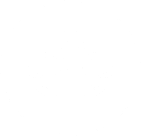 OUTCOME 2No-one left behind, centring on equitable access to opportunities and a rights-based approach to human agency and human developmentOUTCOME 2No-one left behind, centring on equitable access to opportunities and a rights-based approach to human agency and human developmentOUTCOME 2No-one left behind, centring on equitable access to opportunities and a rights-based approach to human agency and human developmentOUTCOME 2No-one left behind, centring on equitable access to opportunities and a rights-based approach to human agency and human developmentOUTCOME 2No-one left behind, centring on equitable access to opportunities and a rights-based approach to human agency and human developmentOUTCOME 2No-one left behind, centring on equitable access to opportunities and a rights-based approach to human agency and human developmentOutcome IndicatorOutcome IndicatorOutcome IndicatorBaselineLatest DataLatest Data2030 Target2030 Target1Multidimensional poverty headcount: proportion of population in multidimensional poverty proportion of population vulnerable to multidimensional poverty  Multidimensional poverty headcount: proportion of population in multidimensional poverty proportion of population vulnerable to multidimensional poverty  a. 21.7% (2020)b. 15.2% (2020)NANA1(UNICEF)(UNICEF)(UNICEF)1Data source: UNDP Human Development Report Office https://hdr.undp.org/sites/default/files/2021_mpi_statistical_data_table_1_and_2_en.pdf. Baseline data year is 2020 with country-specific data ranging from 2009 to 2020.Data source: UNDP Human Development Report Office https://hdr.undp.org/sites/default/files/2021_mpi_statistical_data_table_1_and_2_en.pdf. Baseline data year is 2020 with country-specific data ranging from 2009 to 2020.Data source: UNDP Human Development Report Office https://hdr.undp.org/sites/default/files/2021_mpi_statistical_data_table_1_and_2_en.pdf. Baseline data year is 2020 with country-specific data ranging from 2009 to 2020.Data source: UNDP Human Development Report Office https://hdr.undp.org/sites/default/files/2021_mpi_statistical_data_table_1_and_2_en.pdf. Baseline data year is 2020 with country-specific data ranging from 2009 to 2020.Data source: UNDP Human Development Report Office https://hdr.undp.org/sites/default/files/2021_mpi_statistical_data_table_1_and_2_en.pdf. Baseline data year is 2020 with country-specific data ranging from 2009 to 2020.Data source: UNDP Human Development Report Office https://hdr.undp.org/sites/default/files/2021_mpi_statistical_data_table_1_and_2_en.pdf. Baseline data year is 2020 with country-specific data ranging from 2009 to 2020.Data source: UNDP Human Development Report Office https://hdr.undp.org/sites/default/files/2021_mpi_statistical_data_table_1_and_2_en.pdf. Baseline data year is 2020 with country-specific data ranging from 2009 to 2020.2Proportion of population covered by at least one social protection benefit, disaggregated by sexProportion of population covered by at least one social protection benefit, disaggregated by sex46.9% (2020)Implement nationally appropriate social protection systems and measures for all, including floors, and by 2030 achieve substantial coverage of the poor and the vulnerable Implement nationally appropriate social protection systems and measures for all, including floors, and by 2030 achieve substantial coverage of the poor and the vulnerable 2SDG 1.3.1SDG 1.3.1SDG 1.3.1SDG 1.3.1(FAO, ILO, UNICEF)(FAO, ILO, UNICEF)(FAO, ILO, UNICEF)2Data source: Based on “The Secretary General’s Report on Sustainable Development Goals, Statistical Annex” (https://unstats.un.org/sdgs/files/report/2021/secretary-general-sdg-report-2021—Statistical-Annex.pdf). The baseline year is 2020.Data source: Based on “The Secretary General’s Report on Sustainable Development Goals, Statistical Annex” (https://unstats.un.org/sdgs/files/report/2021/secretary-general-sdg-report-2021—Statistical-Annex.pdf). The baseline year is 2020.Data source: Based on “The Secretary General’s Report on Sustainable Development Goals, Statistical Annex” (https://unstats.un.org/sdgs/files/report/2021/secretary-general-sdg-report-2021—Statistical-Annex.pdf). The baseline year is 2020.Data source: Based on “The Secretary General’s Report on Sustainable Development Goals, Statistical Annex” (https://unstats.un.org/sdgs/files/report/2021/secretary-general-sdg-report-2021—Statistical-Annex.pdf). The baseline year is 2020.Data source: Based on “The Secretary General’s Report on Sustainable Development Goals, Statistical Annex” (https://unstats.un.org/sdgs/files/report/2021/secretary-general-sdg-report-2021—Statistical-Annex.pdf). The baseline year is 2020.Data source: Based on “The Secretary General’s Report on Sustainable Development Goals, Statistical Annex” (https://unstats.un.org/sdgs/files/report/2021/secretary-general-sdg-report-2021—Statistical-Annex.pdf). The baseline year is 2020.Data source: Based on “The Secretary General’s Report on Sustainable Development Goals, Statistical Annex” (https://unstats.un.org/sdgs/files/report/2021/secretary-general-sdg-report-2021—Statistical-Annex.pdf). The baseline year is 2020.3Proportion of small-scale industries with a loan or line of creditProportion of small-scale industries with a loan or line of credit29.3% (2020)Increase the access of small-scale industrial and other enterprises, in particular in developing countries, to financial services, including affordable credit, and their integration into value chains and marketsIncrease the access of small-scale industrial and other enterprises, in particular in developing countries, to financial services, including affordable credit, and their integration into value chains and markets3SDG 9.3.2SDG 9.3.2SDG 9.3.2SDG 9.3.2SDG 9.3.2SDG 9.3.2SDG 9.3.23Data source: Based on “The Secretary General’s Report on Sustainable Development Goals, Statistical Annex” (https://unstats.un.org/sdgs/files/report/2021/secretary-general-sdg-report-2021—Statistical-Annex.pdf). Baseline year is 2020 with country-specific data ranging from 2006 to 2020.Data source: Based on “The Secretary General’s Report on Sustainable Development Goals, Statistical Annex” (https://unstats.un.org/sdgs/files/report/2021/secretary-general-sdg-report-2021—Statistical-Annex.pdf). Baseline year is 2020 with country-specific data ranging from 2006 to 2020.Data source: Based on “The Secretary General’s Report on Sustainable Development Goals, Statistical Annex” (https://unstats.un.org/sdgs/files/report/2021/secretary-general-sdg-report-2021—Statistical-Annex.pdf). Baseline year is 2020 with country-specific data ranging from 2006 to 2020.Data source: Based on “The Secretary General’s Report on Sustainable Development Goals, Statistical Annex” (https://unstats.un.org/sdgs/files/report/2021/secretary-general-sdg-report-2021—Statistical-Annex.pdf). Baseline year is 2020 with country-specific data ranging from 2006 to 2020.Data source: Based on “The Secretary General’s Report on Sustainable Development Goals, Statistical Annex” (https://unstats.un.org/sdgs/files/report/2021/secretary-general-sdg-report-2021—Statistical-Annex.pdf). Baseline year is 2020 with country-specific data ranging from 2006 to 2020.Data source: Based on “The Secretary General’s Report on Sustainable Development Goals, Statistical Annex” (https://unstats.un.org/sdgs/files/report/2021/secretary-general-sdg-report-2021—Statistical-Annex.pdf). Baseline year is 2020 with country-specific data ranging from 2006 to 2020.Data source: Based on “The Secretary General’s Report on Sustainable Development Goals, Statistical Annex” (https://unstats.un.org/sdgs/files/report/2021/secretary-general-sdg-report-2021—Statistical-Annex.pdf). Baseline year is 2020 with country-specific data ranging from 2006 to 2020.4Labour force participation rate for persons aged 15+, by gender (and race/ethnicity where available)Labour force participation rate for persons aged 15+, by gender (and race/ethnicity where available)a. Total: 60% (2021)b. Female: 49% (2021)c. Male: 70% (2021)NANA4(ILO)(ILO)(ILO)4Data source: ILOSTAT https://www.ilo.org/shinyapps/bulkexplorer22/?lang=en&segment=indicator&id=EAP_2WAP_SEX_AGE_RT_A. Baseline year is 2021 and is averaged from 135 UNDP programme countries.Data source: ILOSTAT https://www.ilo.org/shinyapps/bulkexplorer22/?lang=en&segment=indicator&id=EAP_2WAP_SEX_AGE_RT_A. Baseline year is 2021 and is averaged from 135 UNDP programme countries.Data source: ILOSTAT https://www.ilo.org/shinyapps/bulkexplorer22/?lang=en&segment=indicator&id=EAP_2WAP_SEX_AGE_RT_A. Baseline year is 2021 and is averaged from 135 UNDP programme countries.Data source: ILOSTAT https://www.ilo.org/shinyapps/bulkexplorer22/?lang=en&segment=indicator&id=EAP_2WAP_SEX_AGE_RT_A. Baseline year is 2021 and is averaged from 135 UNDP programme countries.Data source: ILOSTAT https://www.ilo.org/shinyapps/bulkexplorer22/?lang=en&segment=indicator&id=EAP_2WAP_SEX_AGE_RT_A. Baseline year is 2021 and is averaged from 135 UNDP programme countries.Data source: ILOSTAT https://www.ilo.org/shinyapps/bulkexplorer22/?lang=en&segment=indicator&id=EAP_2WAP_SEX_AGE_RT_A. Baseline year is 2021 and is averaged from 135 UNDP programme countries.Data source: ILOSTAT https://www.ilo.org/shinyapps/bulkexplorer22/?lang=en&segment=indicator&id=EAP_2WAP_SEX_AGE_RT_A. Baseline year is 2021 and is averaged from 135 UNDP programme countries.5Proportion of ever-partnered women and girls aged 15 years and older subjected to physical, sexual or psychological violence by a current or former intimate partner in the previous 12 months, by form of violence and by ageProportion of ever-partnered women and girls aged 15 years and older subjected to physical, sexual or psychological violence by a current or former intimate partner in the previous 12 months, by form of violence and by age15-49 subjected to physical and/orsexual violence: 12.5% (2018)Eliminate all forms of violence against all women and girls in the public and private spheres, including trafficking and sexual and other types of exploitation Eliminate all forms of violence against all women and girls in the public and private spheres, including trafficking and sexual and other types of exploitation 5SDG 5.2.1SDG 5.2.1SDG 5.2.1SDG 5.2.1SDG 5.2.1SDG 5.2.1(UNFPA, UNICEF, UN Women, WHO)5Data source: Based on “The Secretary General’s Report on Sustainable Development Goals, Statistical Annex” (https://unstats.un.org/sdgs/files/report/2021/secretary-general-sdg-report-2021—Statistical-Annex.pdf). Baseline year is 2018 with country-specific data ranging from 2000 to 2018.Data source: Based on “The Secretary General’s Report on Sustainable Development Goals, Statistical Annex” (https://unstats.un.org/sdgs/files/report/2021/secretary-general-sdg-report-2021—Statistical-Annex.pdf). Baseline year is 2018 with country-specific data ranging from 2000 to 2018.Data source: Based on “The Secretary General’s Report on Sustainable Development Goals, Statistical Annex” (https://unstats.un.org/sdgs/files/report/2021/secretary-general-sdg-report-2021—Statistical-Annex.pdf). Baseline year is 2018 with country-specific data ranging from 2000 to 2018.Data source: Based on “The Secretary General’s Report on Sustainable Development Goals, Statistical Annex” (https://unstats.un.org/sdgs/files/report/2021/secretary-general-sdg-report-2021—Statistical-Annex.pdf). Baseline year is 2018 with country-specific data ranging from 2000 to 2018.Data source: Based on “The Secretary General’s Report on Sustainable Development Goals, Statistical Annex” (https://unstats.un.org/sdgs/files/report/2021/secretary-general-sdg-report-2021—Statistical-Annex.pdf). Baseline year is 2018 with country-specific data ranging from 2000 to 2018.Data source: Based on “The Secretary General’s Report on Sustainable Development Goals, Statistical Annex” (https://unstats.un.org/sdgs/files/report/2021/secretary-general-sdg-report-2021—Statistical-Annex.pdf). Baseline year is 2018 with country-specific data ranging from 2000 to 2018.Data source: Based on “The Secretary General’s Report on Sustainable Development Goals, Statistical Annex” (https://unstats.un.org/sdgs/files/report/2021/secretary-general-sdg-report-2021—Statistical-Annex.pdf). Baseline year is 2018 with country-specific data ranging from 2000 to 2018.6Proportion of informal employment, by sector and sex (ILO harmonized estimates) Proportion of informal employment, by sector and sex (ILO harmonized estimates) a. Both sexes: 60.2% (2019)b. Female: 56.8% (2019) c. Male: 62.4% (2019)Promote development-oriented policies that support productive activities, decent job creation, entrepreneurship, creativity and innovation, and encourage the formalization and growth of micro-, small- and medium-sized enterprises, including through access to financial servicesPromote development-oriented policies that support productive activities, decent job creation, entrepreneurship, creativity and innovation, and encourage the formalization and growth of micro-, small- and medium-sized enterprises, including through access to financial services6SDG 8.3.1SDG 8.3.1SDG 8.3.1(ILO)(ILO)(ILO)(ILO)6Data source: Based on “The Secretary General’s Report on Sustainable Development Goals, Statistical Annex” (https://unstats.un.org/sdgs/files/report/2021/secretary-general-sdg-report-2021—Statistical-Annex.pdf). Baseline year is 2019.Data source: Based on “The Secretary General’s Report on Sustainable Development Goals, Statistical Annex” (https://unstats.un.org/sdgs/files/report/2021/secretary-general-sdg-report-2021—Statistical-Annex.pdf). Baseline year is 2019.Data source: Based on “The Secretary General’s Report on Sustainable Development Goals, Statistical Annex” (https://unstats.un.org/sdgs/files/report/2021/secretary-general-sdg-report-2021—Statistical-Annex.pdf). Baseline year is 2019.Data source: Based on “The Secretary General’s Report on Sustainable Development Goals, Statistical Annex” (https://unstats.un.org/sdgs/files/report/2021/secretary-general-sdg-report-2021—Statistical-Annex.pdf). Baseline year is 2019.Data source: Based on “The Secretary General’s Report on Sustainable Development Goals, Statistical Annex” (https://unstats.un.org/sdgs/files/report/2021/secretary-general-sdg-report-2021—Statistical-Annex.pdf). Baseline year is 2019.Data source: Based on “The Secretary General’s Report on Sustainable Development Goals, Statistical Annex” (https://unstats.un.org/sdgs/files/report/2021/secretary-general-sdg-report-2021—Statistical-Annex.pdf). Baseline year is 2019.Data source: Based on “The Secretary General’s Report on Sustainable Development Goals, Statistical Annex” (https://unstats.un.org/sdgs/files/report/2021/secretary-general-sdg-report-2021—Statistical-Annex.pdf). Baseline year is 2019.7Percentage of women ages 15 and older who report having an individual or joint account at a bank or other financial institution or who report using a mobile money service Percentage of women ages 15 and older who report having an individual or joint account at a bank or other financial institution or who report using a mobile money service a. Account at a bank or other financial institution: 43% (2017)b. Mobile money account: 12% (2017)NANA7Data source: World Bank Global Findex Database https://globalfindex.worldbank.org/. Baseline year is 2017 with country-specific data from 2011, 2014 and 2017. Baseline estimate is averaged from 133 UNDP programme countries for (a) and 80 UNDP programme countries for (b).Data source: World Bank Global Findex Database https://globalfindex.worldbank.org/. Baseline year is 2017 with country-specific data from 2011, 2014 and 2017. Baseline estimate is averaged from 133 UNDP programme countries for (a) and 80 UNDP programme countries for (b).Data source: World Bank Global Findex Database https://globalfindex.worldbank.org/. Baseline year is 2017 with country-specific data from 2011, 2014 and 2017. Baseline estimate is averaged from 133 UNDP programme countries for (a) and 80 UNDP programme countries for (b).Data source: World Bank Global Findex Database https://globalfindex.worldbank.org/. Baseline year is 2017 with country-specific data from 2011, 2014 and 2017. Baseline estimate is averaged from 133 UNDP programme countries for (a) and 80 UNDP programme countries for (b).Data source: World Bank Global Findex Database https://globalfindex.worldbank.org/. Baseline year is 2017 with country-specific data from 2011, 2014 and 2017. Baseline estimate is averaged from 133 UNDP programme countries for (a) and 80 UNDP programme countries for (b).Data source: World Bank Global Findex Database https://globalfindex.worldbank.org/. Baseline year is 2017 with country-specific data from 2011, 2014 and 2017. Baseline estimate is averaged from 133 UNDP programme countries for (a) and 80 UNDP programme countries for (b).Data source: World Bank Global Findex Database https://globalfindex.worldbank.org/. Baseline year is 2017 with country-specific data from 2011, 2014 and 2017. Baseline estimate is averaged from 133 UNDP programme countries for (a) and 80 UNDP programme countries for (b).8Number of new HIV infections per 1,000 uninfected population, by sex, age and key populations Number of new HIV infections per 1,000 uninfected population, by sex, age and key populations a. Total: 0.22 (2019)b. Female: 0.21 (2019)c. Male: 0.23 (2019)d. Children: 0.08 (2019)e. Adult: 0.37 (2019)f. Youth aged 15-24 years, female: 0.5 (2019)By 2030, end the epidemics of AIDS, tuberculosis, malaria and neglected tropical diseases and combat hepatitis, water-borne diseases and other communicable diseases By 2030, end the epidemics of AIDS, tuberculosis, malaria and neglected tropical diseases and combat hepatitis, water-borne diseases and other communicable diseases 8SDG 3.3.1                                                                                                                                                                              (UNAIDS, UNFPA, UNICEF, UN Women, WFP, WHO)SDG 3.3.1                                                                                                                                                                              (UNAIDS, UNFPA, UNICEF, UN Women, WFP, WHO)SDG 3.3.1                                                                                                                                                                              (UNAIDS, UNFPA, UNICEF, UN Women, WFP, WHO)SDG 3.3.1                                                                                                                                                                              (UNAIDS, UNFPA, UNICEF, UN Women, WFP, WHO)SDG 3.3.1                                                                                                                                                                              (UNAIDS, UNFPA, UNICEF, UN Women, WFP, WHO)SDG 3.3.1                                                                                                                                                                              (UNAIDS, UNFPA, UNICEF, UN Women, WFP, WHO)SDG 3.3.1                                                                                                                                                                              (UNAIDS, UNFPA, UNICEF, UN Women, WFP, WHO)8Data source: Based on “The Secretary General’s Report on Sustainable Development Goals, Statistical Annex” (https://unstats.un.org/sdgs/files/report/2021/secretary-general-sdg-report-2021—Statistical-Annex.pdf). Baseline year is 2019.Data source: Based on “The Secretary General’s Report on Sustainable Development Goals, Statistical Annex” (https://unstats.un.org/sdgs/files/report/2021/secretary-general-sdg-report-2021—Statistical-Annex.pdf). Baseline year is 2019.Data source: Based on “The Secretary General’s Report on Sustainable Development Goals, Statistical Annex” (https://unstats.un.org/sdgs/files/report/2021/secretary-general-sdg-report-2021—Statistical-Annex.pdf). Baseline year is 2019.Data source: Based on “The Secretary General’s Report on Sustainable Development Goals, Statistical Annex” (https://unstats.un.org/sdgs/files/report/2021/secretary-general-sdg-report-2021—Statistical-Annex.pdf). Baseline year is 2019.Data source: Based on “The Secretary General’s Report on Sustainable Development Goals, Statistical Annex” (https://unstats.un.org/sdgs/files/report/2021/secretary-general-sdg-report-2021—Statistical-Annex.pdf). Baseline year is 2019.Data source: Based on “The Secretary General’s Report on Sustainable Development Goals, Statistical Annex” (https://unstats.un.org/sdgs/files/report/2021/secretary-general-sdg-report-2021—Statistical-Annex.pdf). Baseline year is 2019.Data source: Based on “The Secretary General’s Report on Sustainable Development Goals, Statistical Annex” (https://unstats.un.org/sdgs/files/report/2021/secretary-general-sdg-report-2021—Statistical-Annex.pdf). Baseline year is 2019.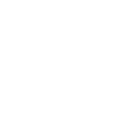 OUTCOME 3Resilience built to respond to systemic uncertainty and riskOUTCOME 3Resilience built to respond to systemic uncertainty and riskOUTCOME 3Resilience built to respond to systemic uncertainty and riskOUTCOME 3Resilience built to respond to systemic uncertainty and riskOUTCOME 3Resilience built to respond to systemic uncertainty and riskOutcome IndicatorOutcome IndicatorOutcome IndicatorBaselineLatest Data2030 Target2030 Target1Number of countries that adopt and implement national disaster risk reduction strategies in line with the Sendai FrameworkNumber of countries that adopt and implement national disaster risk reduction strategies in line with the Sendai Framework118 (2020)By 2030, build the resilience of the poor and those in vulnerable situations and reduce their exposure and vulnerability to climate-related extreme events and other economic, social and environmental shocks and disastersBy 2030, build the resilience of the poor and those in vulnerable situations and reduce their exposure and vulnerability to climate-related extreme events and other economic, social and environmental shocks and disasters1SDG Indicator 1.5.3SDG Indicator 1.5.3SDG Indicator 1.5.3SDG Indicator 1.5.3SDG Indicator 1.5.3(FAO, UNEP, UNFPA, UNICEF)1Data source: Based on “The Secretary General’s Report on Sustainable Development Goals, Statistical Annex” (https://unstats.un.org/sdgs/files/report/2021/secretary-general-sdg-report-2021—Statistical-Annex.pdf). Baseline year is 2020.Data source: Based on “The Secretary General’s Report on Sustainable Development Goals, Statistical Annex” (https://unstats.un.org/sdgs/files/report/2021/secretary-general-sdg-report-2021—Statistical-Annex.pdf). Baseline year is 2020.Data source: Based on “The Secretary General’s Report on Sustainable Development Goals, Statistical Annex” (https://unstats.un.org/sdgs/files/report/2021/secretary-general-sdg-report-2021—Statistical-Annex.pdf). Baseline year is 2020.Data source: Based on “The Secretary General’s Report on Sustainable Development Goals, Statistical Annex” (https://unstats.un.org/sdgs/files/report/2021/secretary-general-sdg-report-2021—Statistical-Annex.pdf). Baseline year is 2020.Data source: Based on “The Secretary General’s Report on Sustainable Development Goals, Statistical Annex” (https://unstats.un.org/sdgs/files/report/2021/secretary-general-sdg-report-2021—Statistical-Annex.pdf). Baseline year is 2020.Data source: Based on “The Secretary General’s Report on Sustainable Development Goals, Statistical Annex” (https://unstats.un.org/sdgs/files/report/2021/secretary-general-sdg-report-2021—Statistical-Annex.pdf). Baseline year is 2020.2Number of countries whose vulnerability to crisis and disaster risk has improvedNumber of countries whose vulnerability to crisis and disaster risk has improved23 (2021)NANA2Data source: INFORM Risk Index European Commission https://drmkc.jrc.ec.europa.eu/inform-index/INFORM-Risk, which counts the number of countries with lower INFORM index scores compared to the previous year. Baseline year is 2021. Baseline is estimated from 146 UNDP programme countries.Data source: INFORM Risk Index European Commission https://drmkc.jrc.ec.europa.eu/inform-index/INFORM-Risk, which counts the number of countries with lower INFORM index scores compared to the previous year. Baseline year is 2021. Baseline is estimated from 146 UNDP programme countries.Data source: INFORM Risk Index European Commission https://drmkc.jrc.ec.europa.eu/inform-index/INFORM-Risk, which counts the number of countries with lower INFORM index scores compared to the previous year. Baseline year is 2021. Baseline is estimated from 146 UNDP programme countries.Data source: INFORM Risk Index European Commission https://drmkc.jrc.ec.europa.eu/inform-index/INFORM-Risk, which counts the number of countries with lower INFORM index scores compared to the previous year. Baseline year is 2021. Baseline is estimated from 146 UNDP programme countries.Data source: INFORM Risk Index European Commission https://drmkc.jrc.ec.europa.eu/inform-index/INFORM-Risk, which counts the number of countries with lower INFORM index scores compared to the previous year. Baseline year is 2021. Baseline is estimated from 146 UNDP programme countries.Data source: INFORM Risk Index European Commission https://drmkc.jrc.ec.europa.eu/inform-index/INFORM-Risk, which counts the number of countries with lower INFORM index scores compared to the previous year. Baseline year is 2021. Baseline is estimated from 146 UNDP programme countries.3Direct economic loss in relation to global GDP, damage to critical infrastructure and number of disruptions to basic services, attributed to disasters:Average Annual Loss (AAL) attributed to disasters in relation to GDPAverage Annual Loss attributed to disastersDamaged critical infrastructure, healthDamaged critical infrastructure, educationDirect economic loss in relation to global GDP, damage to critical infrastructure and number of disruptions to basic services, attributed to disasters:Average Annual Loss (AAL) attributed to disasters in relation to GDPAverage Annual Loss attributed to disastersDamaged critical infrastructure, healthDamaged critical infrastructure, educationa. 0.68% (2020)b. 197 million US dollars (2020)c. 367 (2020)d. 1,835 (2020)By 2030, significantly reduce the number of deaths and the number of people affected and substantially decrease the direct economic losses relative to global gross domestic product caused by disasters, including water-related disasters, with a focus on protecting the poor and people in vulnerable situationsBy 2030, significantly reduce the number of deaths and the number of people affected and substantially decrease the direct economic losses relative to global gross domestic product caused by disasters, including water-related disasters, with a focus on protecting the poor and people in vulnerable situations3SDG Indicator 11.5.2SDG Indicator 11.5.2SDG Indicator 11.5.2SDG Indicator 11.5.2SDG Indicator 11.5.2SDG Indicator 11.5.23Data source: Global SDG Indicators Database https://unstats.un.org/sdgs/indicators/database. Ninety-seven UNDP programme countries are included in calculation of baseline for component (a) and component (b) (past 8-year data is included). Eight and 9 UNDP programme countries are included calculation of baseline for component (c) and component (d) respectively (2020 only).Data source: Global SDG Indicators Database https://unstats.un.org/sdgs/indicators/database. Ninety-seven UNDP programme countries are included in calculation of baseline for component (a) and component (b) (past 8-year data is included). Eight and 9 UNDP programme countries are included calculation of baseline for component (c) and component (d) respectively (2020 only).Data source: Global SDG Indicators Database https://unstats.un.org/sdgs/indicators/database. Ninety-seven UNDP programme countries are included in calculation of baseline for component (a) and component (b) (past 8-year data is included). Eight and 9 UNDP programme countries are included calculation of baseline for component (c) and component (d) respectively (2020 only).Data source: Global SDG Indicators Database https://unstats.un.org/sdgs/indicators/database. Ninety-seven UNDP programme countries are included in calculation of baseline for component (a) and component (b) (past 8-year data is included). Eight and 9 UNDP programme countries are included calculation of baseline for component (c) and component (d) respectively (2020 only).Data source: Global SDG Indicators Database https://unstats.un.org/sdgs/indicators/database. Ninety-seven UNDP programme countries are included in calculation of baseline for component (a) and component (b) (past 8-year data is included). Eight and 9 UNDP programme countries are included calculation of baseline for component (c) and component (d) respectively (2020 only).Data source: Global SDG Indicators Database https://unstats.un.org/sdgs/indicators/database. Ninety-seven UNDP programme countries are included in calculation of baseline for component (a) and component (b) (past 8-year data is included). Eight and 9 UNDP programme countries are included calculation of baseline for component (c) and component (d) respectively (2020 only).4Number of vulnerable people covered by disaster and climate risk insuranceNumber of vulnerable people covered by disaster and climate risk insurance137 million (2020)NANA4Data source: InsuResilience https://annualreport.insuresilience.org/insuresilience-at-a-glance/. Baseline year is 2020.Data source: InsuResilience https://annualreport.insuresilience.org/insuresilience-at-a-glance/. Baseline year is 2020.Data source: InsuResilience https://annualreport.insuresilience.org/insuresilience-at-a-glance/. Baseline year is 2020.Data source: InsuResilience https://annualreport.insuresilience.org/insuresilience-at-a-glance/. Baseline year is 2020.Data source: InsuResilience https://annualreport.insuresilience.org/insuresilience-at-a-glance/. Baseline year is 2020.Data source: InsuResilience https://annualreport.insuresilience.org/insuresilience-at-a-glance/. Baseline year is 2020.5Number of victims of intentional homicide per 100,000 population, by sex and ageNumber of victims of intentional homicide per 100,000 population, by sex and age5.7 (2019)Significantly reduce all forms of violence and related death rates everywhere Significantly reduce all forms of violence and related death rates everywhere 5SDG 16.1.1SDG 16.1.1SDG 16.1.1SDG 16.1.1SDG 16.1.1SDG 16.1.15Data source: Based on “The Secretary General’s Report on Sustainable Development Goals, Statistical Annex” (https://unstats.un.org/sdgs/files/report/2021/secretary-general-sdg-report-2021—Statistical-Annex.pdf). Baseline year is 2019.Data source: Based on “The Secretary General’s Report on Sustainable Development Goals, Statistical Annex” (https://unstats.un.org/sdgs/files/report/2021/secretary-general-sdg-report-2021—Statistical-Annex.pdf). Baseline year is 2019.Data source: Based on “The Secretary General’s Report on Sustainable Development Goals, Statistical Annex” (https://unstats.un.org/sdgs/files/report/2021/secretary-general-sdg-report-2021—Statistical-Annex.pdf). Baseline year is 2019.Data source: Based on “The Secretary General’s Report on Sustainable Development Goals, Statistical Annex” (https://unstats.un.org/sdgs/files/report/2021/secretary-general-sdg-report-2021—Statistical-Annex.pdf). Baseline year is 2019.Data source: Based on “The Secretary General’s Report on Sustainable Development Goals, Statistical Annex” (https://unstats.un.org/sdgs/files/report/2021/secretary-general-sdg-report-2021—Statistical-Annex.pdf). Baseline year is 2019.Data source: Based on “The Secretary General’s Report on Sustainable Development Goals, Statistical Annex” (https://unstats.un.org/sdgs/files/report/2021/secretary-general-sdg-report-2021—Statistical-Annex.pdf). Baseline year is 2019.6Proportion of women among mediators, negotiators and technical experts in peace negotiationsProportion of women among mediators, negotiators and technical experts in peace negotiationsNot availableNANA6(UN Women)6Data source: Council on Foreign Relations (CFR) https://www.cfr.org/womens-participation-in-peace-processes/explore-the-data.Data source: Council on Foreign Relations (CFR) https://www.cfr.org/womens-participation-in-peace-processes/explore-the-data.Data source: Council on Foreign Relations (CFR) https://www.cfr.org/womens-participation-in-peace-processes/explore-the-data.Data source: Council on Foreign Relations (CFR) https://www.cfr.org/womens-participation-in-peace-processes/explore-the-data.Data source: Council on Foreign Relations (CFR) https://www.cfr.org/womens-participation-in-peace-processes/explore-the-data.ResultIndicatorReporting Countries20212022202320242025ResultIndicatorReporting CountriesBaselineMilestoneMilestoneMilestoneTargetSignature Solution 1: Poverty and InequalitySignature Solution 1: Poverty and InequalitySignature Solution 1: Poverty and InequalitySignature Solution 1: Poverty and InequalitySignature Solution 1: Poverty and InequalitySignature Solution 1: Poverty and InequalitySignature Solution 1: Poverty and InequalitySignature Solution 1: Poverty and Inequality1.1 The 2030 Agenda, Paris Agreement and other intergovernmentally-agreed frameworks integrated in national and local development plans, measures to accelerate progress put in place, and budgets and progress assessed using data-driven solutionsContributing Outcomes❶②③1.1.1 Number of countries that have development plans and budgets that integrate intergovernmentally-agreed frameworks across the whole-of-government:1.1.1 Number of countries that have development plans and budgets that integrate intergovernmentally-agreed frameworks across the whole-of-government:1.1.1 Number of countries that have development plans and budgets that integrate intergovernmentally-agreed frameworks across the whole-of-government:1.1.1 Number of countries that have development plans and budgets that integrate intergovernmentally-agreed frameworks across the whole-of-government:1.1.1 Number of countries that have development plans and budgets that integrate intergovernmentally-agreed frameworks across the whole-of-government:1.1.1 Number of countries that have development plans and budgets that integrate intergovernmentally-agreed frameworks across the whole-of-government:1.1.1 Number of countries that have development plans and budgets that integrate intergovernmentally-agreed frameworks across the whole-of-government:1.1 The 2030 Agenda, Paris Agreement and other intergovernmentally-agreed frameworks integrated in national and local development plans, measures to accelerate progress put in place, and budgets and progress assessed using data-driven solutionsContributing Outcomes❶②③2030 Agenda for Sustainable Development6915162026381.1 The 2030 Agenda, Paris Agreement and other intergovernmentally-agreed frameworks integrated in national and local development plans, measures to accelerate progress put in place, and budgets and progress assessed using data-driven solutionsContributing Outcomes❶②③Paris AgreementNA10152035551.1 The 2030 Agenda, Paris Agreement and other intergovernmentally-agreed frameworks integrated in national and local development plans, measures to accelerate progress put in place, and budgets and progress assessed using data-driven solutionsContributing Outcomes❶②③Beijing Declaration and Platform for Action232346101.1 The 2030 Agenda, Paris Agreement and other intergovernmentally-agreed frameworks integrated in national and local development plans, measures to accelerate progress put in place, and budgets and progress assessed using data-driven solutionsContributing Outcomes❶②③SAMOA Pathway6222221.1 The 2030 Agenda, Paris Agreement and other intergovernmentally-agreed frameworks integrated in national and local development plans, measures to accelerate progress put in place, and budgets and progress assessed using data-driven solutionsContributing Outcomes❶②③Doha Programme of Action for the Least Developed CountriesNA02714201.1 The 2030 Agenda, Paris Agreement and other intergovernmentally-agreed frameworks integrated in national and local development plans, measures to accelerate progress put in place, and budgets and progress assessed using data-driven solutionsContributing Outcomes❶②③Vienna Programme of Action for Landlocked Developing Countries9112341.1 The 2030 Agenda, Paris Agreement and other intergovernmentally-agreed frameworks integrated in national and local development plans, measures to accelerate progress put in place, and budgets and progress assessed using data-driven solutionsContributing Outcomes❶②③African Union Agenda 20632710101014201.1 The 2030 Agenda, Paris Agreement and other intergovernmentally-agreed frameworks integrated in national and local development plans, measures to accelerate progress put in place, and budgets and progress assessed using data-driven solutionsContributing Outcomes❶②③NOTERating scale at country level: 0 = Not integrated, 1 = Integration started, 2 = Integration in progress, 3 = Almost complete, 4 = IntegratedBMTs of components (b) and (e) are corporately set.  NOTERating scale at country level: 0 = Not integrated, 1 = Integration started, 2 = Integration in progress, 3 = Almost complete, 4 = IntegratedBMTs of components (b) and (e) are corporately set.  NOTERating scale at country level: 0 = Not integrated, 1 = Integration started, 2 = Integration in progress, 3 = Almost complete, 4 = IntegratedBMTs of components (b) and (e) are corporately set.  NOTERating scale at country level: 0 = Not integrated, 1 = Integration started, 2 = Integration in progress, 3 = Almost complete, 4 = IntegratedBMTs of components (b) and (e) are corporately set.  NOTERating scale at country level: 0 = Not integrated, 1 = Integration started, 2 = Integration in progress, 3 = Almost complete, 4 = IntegratedBMTs of components (b) and (e) are corporately set.  NOTERating scale at country level: 0 = Not integrated, 1 = Integration started, 2 = Integration in progress, 3 = Almost complete, 4 = IntegratedBMTs of components (b) and (e) are corporately set.  NOTERating scale at country level: 0 = Not integrated, 1 = Integration started, 2 = Integration in progress, 3 = Almost complete, 4 = IntegratedBMTs of components (b) and (e) are corporately set.  1.1 The 2030 Agenda, Paris Agreement and other intergovernmentally-agreed frameworks integrated in national and local development plans, measures to accelerate progress put in place, and budgets and progress assessed using data-driven solutionsContributing Outcomes❶②③1.1.2 Number of countries that have policy measures in place to enable the enhancement and/or implementation of Nationally Determined Contributions under the Paris AgreementNA10203045801.1 The 2030 Agenda, Paris Agreement and other intergovernmentally-agreed frameworks integrated in national and local development plans, measures to accelerate progress put in place, and budgets and progress assessed using data-driven solutionsContributing Outcomes❶②③NOTEBMTs are corporately set.  NOTEBMTs are corporately set.  NOTEBMTs are corporately set.  NOTEBMTs are corporately set.  NOTEBMTs are corporately set.  NOTEBMTs are corporately set.  NOTEBMTs are corporately set.  1.1 The 2030 Agenda, Paris Agreement and other intergovernmentally-agreed frameworks integrated in national and local development plans, measures to accelerate progress put in place, and budgets and progress assessed using data-driven solutionsContributing Outcomes❶②③1.1.3 Number of countries with data collection and/or analysis mechanisms providing disaggregated data to monitor progress towards the SDGs:                                                                                                                                                              (FAO, ILO, UNEP, UNFPA, UNICEF, UN Women)                                   1.1.3 Number of countries with data collection and/or analysis mechanisms providing disaggregated data to monitor progress towards the SDGs:                                                                                                                                                              (FAO, ILO, UNEP, UNFPA, UNICEF, UN Women)                                   1.1.3 Number of countries with data collection and/or analysis mechanisms providing disaggregated data to monitor progress towards the SDGs:                                                                                                                                                              (FAO, ILO, UNEP, UNFPA, UNICEF, UN Women)                                   1.1.3 Number of countries with data collection and/or analysis mechanisms providing disaggregated data to monitor progress towards the SDGs:                                                                                                                                                              (FAO, ILO, UNEP, UNFPA, UNICEF, UN Women)                                   1.1.3 Number of countries with data collection and/or analysis mechanisms providing disaggregated data to monitor progress towards the SDGs:                                                                                                                                                              (FAO, ILO, UNEP, UNFPA, UNICEF, UN Women)                                   1.1.3 Number of countries with data collection and/or analysis mechanisms providing disaggregated data to monitor progress towards the SDGs:                                                                                                                                                              (FAO, ILO, UNEP, UNFPA, UNICEF, UN Women)                                   1.1.3 Number of countries with data collection and/or analysis mechanisms providing disaggregated data to monitor progress towards the SDGs:                                                                                                                                                              (FAO, ILO, UNEP, UNFPA, UNICEF, UN Women)                                   1.1 The 2030 Agenda, Paris Agreement and other intergovernmentally-agreed frameworks integrated in national and local development plans, measures to accelerate progress put in place, and budgets and progress assessed using data-driven solutionsContributing Outcomes❶②③Conventional data collection methods (e.g. surveys)5256912211.1 The 2030 Agenda, Paris Agreement and other intergovernmentally-agreed frameworks integrated in national and local development plans, measures to accelerate progress put in place, and budgets and progress assessed using data-driven solutionsContributing Outcomes❶②③Administrative reporting systems48681115231.1 The 2030 Agenda, Paris Agreement and other intergovernmentally-agreed frameworks integrated in national and local development plans, measures to accelerate progress put in place, and budgets and progress assessed using data-driven solutionsContributing Outcomes❶②③Innovative data sources (e.g., big data)39022581.1 The 2030 Agenda, Paris Agreement and other intergovernmentally-agreed frameworks integrated in national and local development plans, measures to accelerate progress put in place, and budgets and progress assessed using data-driven solutionsContributing Outcomes❶②③NOTERating scale at country level: 0 = Not in place, 1 = Work started, 2 = Work in progress, 3 = Work almost complete, 4 = In placeNOTERating scale at country level: 0 = Not in place, 1 = Work started, 2 = Work in progress, 3 = Work almost complete, 4 = In placeNOTERating scale at country level: 0 = Not in place, 1 = Work started, 2 = Work in progress, 3 = Work almost complete, 4 = In placeNOTERating scale at country level: 0 = Not in place, 1 = Work started, 2 = Work in progress, 3 = Work almost complete, 4 = In placeNOTERating scale at country level: 0 = Not in place, 1 = Work started, 2 = Work in progress, 3 = Work almost complete, 4 = In placeNOTERating scale at country level: 0 = Not in place, 1 = Work started, 2 = Work in progress, 3 = Work almost complete, 4 = In placeNOTERating scale at country level: 0 = Not in place, 1 = Work started, 2 = Work in progress, 3 = Work almost complete, 4 = In place1.2. Social protection services and systems strengthened across sectors with increased investmentContributing Outcomes❷①③1.2.1 Number of countries with policy measures and institutional capacities in place which aim to increase access to social protection schemes targeting:                                                                                                                                                                                               (ILO, UNFPA, UNICEF, WFP)1.2.1 Number of countries with policy measures and institutional capacities in place which aim to increase access to social protection schemes targeting:                                                                                                                                                                                               (ILO, UNFPA, UNICEF, WFP)1.2.1 Number of countries with policy measures and institutional capacities in place which aim to increase access to social protection schemes targeting:                                                                                                                                                                                               (ILO, UNFPA, UNICEF, WFP)1.2.1 Number of countries with policy measures and institutional capacities in place which aim to increase access to social protection schemes targeting:                                                                                                                                                                                               (ILO, UNFPA, UNICEF, WFP)1.2.1 Number of countries with policy measures and institutional capacities in place which aim to increase access to social protection schemes targeting:                                                                                                                                                                                               (ILO, UNFPA, UNICEF, WFP)1.2.1 Number of countries with policy measures and institutional capacities in place which aim to increase access to social protection schemes targeting:                                                                                                                                                                                               (ILO, UNFPA, UNICEF, WFP)1.2.1 Number of countries with policy measures and institutional capacities in place which aim to increase access to social protection schemes targeting:                                                                                                                                                                                               (ILO, UNFPA, UNICEF, WFP)1.2. Social protection services and systems strengthened across sectors with increased investmentContributing Outcomes❷①③Women362579181.2. Social protection services and systems strengthened across sectors with increased investmentContributing Outcomes❷①③People experience poverty living in urban areas 313678131.2. Social protection services and systems strengthened across sectors with increased investmentContributing Outcomes❷①③People experiencing poverty living in rural areas 312467131.2. Social protection services and systems strengthened across sectors with increased investmentContributing Outcomes❷①③Person with disabilities273577141.2. Social protection services and systems strengthened across sectors with increased investmentContributing Outcomes❷①③Informal sector workers 22123381.2. Social protection services and systems strengthened across sectors with increased investmentContributing Outcomes❷①③NOTE Rating scale at country level: 0 – Not in place, 1 – Work started, 2 – Work in progress, 3 – Work almost complete, 4 – In placeNOTE Rating scale at country level: 0 – Not in place, 1 – Work started, 2 – Work in progress, 3 – Work almost complete, 4 – In placeNOTE Rating scale at country level: 0 – Not in place, 1 – Work started, 2 – Work in progress, 3 – Work almost complete, 4 – In placeNOTE Rating scale at country level: 0 – Not in place, 1 – Work started, 2 – Work in progress, 3 – Work almost complete, 4 – In placeNOTE Rating scale at country level: 0 – Not in place, 1 – Work started, 2 – Work in progress, 3 – Work almost complete, 4 – In placeNOTE Rating scale at country level: 0 – Not in place, 1 – Work started, 2 – Work in progress, 3 – Work almost complete, 4 – In placeNOTE Rating scale at country level: 0 – Not in place, 1 – Work started, 2 – Work in progress, 3 – Work almost complete, 4 – In place1.2. Social protection services and systems strengthened across sectors with increased investmentContributing Outcomes❷①③1.2.2 Number of countries that have increased types and quality of social protection services:                                                                                                                                                                                       (ILO, UNICEF, UN Women, WHO)1.2.2 Number of countries that have increased types and quality of social protection services:                                                                                                                                                                                       (ILO, UNICEF, UN Women, WHO)1.2.2 Number of countries that have increased types and quality of social protection services:                                                                                                                                                                                       (ILO, UNICEF, UN Women, WHO)1.2.2 Number of countries that have increased types and quality of social protection services:                                                                                                                                                                                       (ILO, UNICEF, UN Women, WHO)1.2.2 Number of countries that have increased types and quality of social protection services:                                                                                                                                                                                       (ILO, UNICEF, UN Women, WHO)1.2.2 Number of countries that have increased types and quality of social protection services:                                                                                                                                                                                       (ILO, UNICEF, UN Women, WHO)1.2.2 Number of countries that have increased types and quality of social protection services:                                                                                                                                                                                       (ILO, UNICEF, UN Women, WHO)1.2. Social protection services and systems strengthened across sectors with increased investmentContributing Outcomes❷①③Type of services  NA041020301.2. Social protection services and systems strengthened across sectors with increased investmentContributing Outcomes❷①③Quality of servicesQuality of servicesQuality of servicesQuality of servicesQuality of servicesQuality of servicesQuality of services1.2. Social protection services and systems strengthened across sectors with increased investmentContributing Outcomes❷①③CoverageCoverageCoverageCoverageCoverageCoverageCoverage1.2. Social protection services and systems strengthened across sectors with increased investmentContributing Outcomes❷①③CategoriesNA06912151.2. Social protection services and systems strengthened across sectors with increased investmentContributing Outcomes❷①③ParticipantsNA06912151.2. Social protection services and systems strengthened across sectors with increased investmentContributing Outcomes❷①③AdequacyAdequacyAdequacyAdequacyAdequacyAdequacyAdequacy1.2. Social protection services and systems strengthened across sectors with increased investmentContributing Outcomes❷①③Benefit durationNA0369121.2. Social protection services and systems strengthened across sectors with increased investmentContributing Outcomes❷①③Benefit valueNA0369121.2. Social protection services and systems strengthened across sectors with increased investmentContributing Outcomes❷①③AccessibilityNA071421281.2. Social protection services and systems strengthened across sectors with increased investmentContributing Outcomes❷①③ComprehensivenessNA051220251.2. Social protection services and systems strengthened across sectors with increased investmentContributing Outcomes❷①③NOTE BMTs are corporately set.  NOTE BMTs are corporately set.  NOTE BMTs are corporately set.  NOTE BMTs are corporately set.  NOTE BMTs are corporately set.  NOTE BMTs are corporately set.  NOTE BMTs are corporately set.  1.3 Access to basic services and financial and non-financial assets and services improved to support productive capacities for sustainable livelihoods and jobs to achieve prosperityContributing Outcomes❷①③1.3.1 Number of people accessing basic services:                                                                                                                                                                      (UNFPA, UNICEF, UN Women, WFP, WHO)1.3.1 Number of people accessing basic services:                                                                                                                                                                      (UNFPA, UNICEF, UN Women, WFP, WHO)1.3.1 Number of people accessing basic services:                                                                                                                                                                      (UNFPA, UNICEF, UN Women, WFP, WHO)1.3.1 Number of people accessing basic services:                                                                                                                                                                      (UNFPA, UNICEF, UN Women, WFP, WHO)1.3.1 Number of people accessing basic services:                                                                                                                                                                      (UNFPA, UNICEF, UN Women, WFP, WHO)1.3.1 Number of people accessing basic services:                                                                                                                                                                      (UNFPA, UNICEF, UN Women, WFP, WHO)1.3.1 Number of people accessing basic services:                                                                                                                                                                      (UNFPA, UNICEF, UN Women, WFP, WHO)1.3 Access to basic services and financial and non-financial assets and services improved to support productive capacities for sustainable livelihoods and jobs to achieve prosperityContributing Outcomes❷①③Female4061,120,41169,596,57579,601,21990,802,55997,966,8071.3 Access to basic services and financial and non-financial assets and services improved to support productive capacities for sustainable livelihoods and jobs to achieve prosperityContributing Outcomes❷①③Male3443,750,71248,497,12052,892,62857,726,73660,811,2121.3 Access to basic services and financial and non-financial assets and services improved to support productive capacities for sustainable livelihoods and jobs to achieve prosperityContributing Outcomes❷①③Sex-disaggregated data unavailable681,793,74881,819,54883,269,64884,738,40886,178,8081.3 Access to basic services and financial and non-financial assets and services improved to support productive capacities for sustainable livelihoods and jobs to achieve prosperityContributing Outcomes❷①③Poor (income measure)1318,936,92621,814,24425,787,25530,514,36533,443,3711.3 Access to basic services and financial and non-financial assets and services improved to support productive capacities for sustainable livelihoods and jobs to achieve prosperityContributing Outcomes❷①③Informal sector workers133,832,6684,296,2534,964,2535,767,7536,273,7531.3 Access to basic services and financial and non-financial assets and services improved to support productive capacities for sustainable livelihoods and jobs to achieve prosperityContributing Outcomes❷①③Youth2716,292,26018,597,52221,421,64724,690,46426,750,4641.3 Access to basic services and financial and non-financial assets and services improved to support productive capacities for sustainable livelihoods and jobs to achieve prosperityContributing Outcomes❷①③Persons with disabilities19512,295617,650760,266922,3751,023,9501.3 Access to basic services and financial and non-financial assets and services improved to support productive capacities for sustainable livelihoods and jobs to achieve prosperityContributing Outcomes❷①③Displaced populations8815,7371,066,5831,243,9831,323,9831,373,9831.3 Access to basic services and financial and non-financial assets and services improved to support productive capacities for sustainable livelihoods and jobs to achieve prosperityContributing Outcomes❷①③Ethnic minorities6280,654328,554401,054483,554536,0541.3 Access to basic services and financial and non-financial assets and services improved to support productive capacities for sustainable livelihoods and jobs to achieve prosperityContributing Outcomes❷①③1.3.2 Number of people accessing financial services:                                                                                                                                                                                               (UNICEF, UN Women, WFP)1.3.2 Number of people accessing financial services:                                                                                                                                                                                               (UNICEF, UN Women, WFP)1.3.2 Number of people accessing financial services:                                                                                                                                                                                               (UNICEF, UN Women, WFP)1.3.2 Number of people accessing financial services:                                                                                                                                                                                               (UNICEF, UN Women, WFP)1.3.2 Number of people accessing financial services:                                                                                                                                                                                               (UNICEF, UN Women, WFP)1.3.2 Number of people accessing financial services:                                                                                                                                                                                               (UNICEF, UN Women, WFP)1.3.2 Number of people accessing financial services:                                                                                                                                                                                               (UNICEF, UN Women, WFP)1.3 Access to basic services and financial and non-financial assets and services improved to support productive capacities for sustainable livelihoods and jobs to achieve prosperityContributing Outcomes❷①③Female375,559,33116,044,78117,713,75119,395,76621,380,0431.3 Access to basic services and financial and non-financial assets and services improved to support productive capacities for sustainable livelihoods and jobs to achieve prosperityContributing Outcomes❷①③Male334,244,0439,267,68810,117,47110,918,65011,875,7261.3 Access to basic services and financial and non-financial assets and services improved to support productive capacities for sustainable livelihoods and jobs to achieve prosperityContributing Outcomes❷①③Sex-disaggregated data unavailable1128,80548,82148,90449,03211,899,4321.3 Access to basic services and financial and non-financial assets and services improved to support productive capacities for sustainable livelihoods and jobs to achieve prosperityContributing Outcomes❷①③Poor (income measure)81,309,1132,731,6023,335,4063,936,5724,538,7421.3 Access to basic services and financial and non-financial assets and services improved to support productive capacities for sustainable livelihoods and jobs to achieve prosperityContributing Outcomes❷①③Informal sector workers16473,2551,168,6221,269,7231,371,2831,775,3431.3 Access to basic services and financial and non-financial assets and services improved to support productive capacities for sustainable livelihoods and jobs to achieve prosperityContributing Outcomes❷①③Youth241,306,9022,272,2762,690,3063,108,0046,515,6061.3 Access to basic services and financial and non-financial assets and services improved to support productive capacities for sustainable livelihoods and jobs to achieve prosperityContributing Outcomes❷①③Persons with disabilities1371,242210,407231,483253,360277,1391.3 Access to basic services and financial and non-financial assets and services improved to support productive capacities for sustainable livelihoods and jobs to achieve prosperityContributing Outcomes❷①③Displaced populations532,11956,77269,60383,596177,7391.3 Access to basic services and financial and non-financial assets and services improved to support productive capacities for sustainable livelihoods and jobs to achieve prosperityContributing Outcomes❷①③Ethnic minorities223,58947,92559,97374,44993,8981.3 Access to basic services and financial and non-financial assets and services improved to support productive capacities for sustainable livelihoods and jobs to achieve prosperityContributing Outcomes❷①③1.3.3 Number of people accessing non-financial assets:                                                                                                                                                                                                              (UN Women, WFP)1.3.3 Number of people accessing non-financial assets:                                                                                                                                                                                                              (UN Women, WFP)1.3.3 Number of people accessing non-financial assets:                                                                                                                                                                                                              (UN Women, WFP)1.3.3 Number of people accessing non-financial assets:                                                                                                                                                                                                              (UN Women, WFP)1.3.3 Number of people accessing non-financial assets:                                                                                                                                                                                                              (UN Women, WFP)1.3.3 Number of people accessing non-financial assets:                                                                                                                                                                                                              (UN Women, WFP)1.3.3 Number of people accessing non-financial assets:                                                                                                                                                                                                              (UN Women, WFP)1.3 Access to basic services and financial and non-financial assets and services improved to support productive capacities for sustainable livelihoods and jobs to achieve prosperityContributing Outcomes❷①③Female29339,083531,970698,542810,484943,4721.3 Access to basic services and financial and non-financial assets and services improved to support productive capacities for sustainable livelihoods and jobs to achieve prosperityContributing Outcomes❷①③Male28328,686624,527836,579997,1571,174,3661.3 Access to basic services and financial and non-financial assets and services improved to support productive capacities for sustainable livelihoods and jobs to achieve prosperityContributing Outcomes❷①③Sex-disaggregated data unavailable549,51649,91849,92349,92350,3231.3 Access to basic services and financial and non-financial assets and services improved to support productive capacities for sustainable livelihoods and jobs to achieve prosperityContributing Outcomes❷①③Poor (income measure)517,40985,72994,112103,028112,5761.3 Access to basic services and financial and non-financial assets and services improved to support productive capacities for sustainable livelihoods and jobs to achieve prosperityContributing Outcomes❷①③Informal sector workers7117,309125,479128,090130,660133,2251.3 Access to basic services and financial and non-financial assets and services improved to support productive capacities for sustainable livelihoods and jobs to achieve prosperityContributing Outcomes❷①③Youth1738,60087,012219,224286,368369,3101.3 Access to basic services and financial and non-financial assets and services improved to support productive capacities for sustainable livelihoods and jobs to achieve prosperityContributing Outcomes❷①③Persons with disabilities82,5864,3236,2647,5649,9271.3 Access to basic services and financial and non-financial assets and services improved to support productive capacities for sustainable livelihoods and jobs to achieve prosperityContributing Outcomes❷①③Displaced populations45,7416,29516,87717,38525,7981.3 Access to basic services and financial and non-financial assets and services improved to support productive capacities for sustainable livelihoods and jobs to achieve prosperityContributing Outcomes❷①③Ethnic minorities13,2783,6064,3275,6258,4341.4 Equitable, resilient and sustainable systems for health and pandemic preparedness strengthened to address communicable and non-communicable diseases, including COVID-19, HIV, tuberculosis, malaria and mental healthContributing Outcomes❷③①1.4.1 Number of people who have access to HIV and related services:                                                                                                                                                                 (UNAIDS, UNFPA, UNICEF, UN Women, WHO)1.4.1 Number of people who have access to HIV and related services:                                                                                                                                                                 (UNAIDS, UNFPA, UNICEF, UN Women, WHO)1.4.1 Number of people who have access to HIV and related services:                                                                                                                                                                 (UNAIDS, UNFPA, UNICEF, UN Women, WHO)1.4.1 Number of people who have access to HIV and related services:                                                                                                                                                                 (UNAIDS, UNFPA, UNICEF, UN Women, WHO)1.4.1 Number of people who have access to HIV and related services:                                                                                                                                                                 (UNAIDS, UNFPA, UNICEF, UN Women, WHO)1.4.1 Number of people who have access to HIV and related services:                                                                                                                                                                 (UNAIDS, UNFPA, UNICEF, UN Women, WHO)1.4.1 Number of people who have access to HIV and related services:                                                                                                                                                                 (UNAIDS, UNFPA, UNICEF, UN Women, WHO)1.4 Equitable, resilient and sustainable systems for health and pandemic preparedness strengthened to address communicable and non-communicable diseases, including COVID-19, HIV, tuberculosis, malaria and mental healthContributing Outcomes❷③①Behavioural change communicationBehavioural change communicationBehavioural change communicationBehavioural change communicationBehavioural change communicationBehavioural change communicationBehavioural change communication1.4 Equitable, resilient and sustainable systems for health and pandemic preparedness strengthened to address communicable and non-communicable diseases, including COVID-19, HIV, tuberculosis, malaria and mental healthContributing Outcomes❷③①Number of females reached172,206,9514,405,4844,392,9814,415,9424,422,7161.4 Equitable, resilient and sustainable systems for health and pandemic preparedness strengthened to address communicable and non-communicable diseases, including COVID-19, HIV, tuberculosis, malaria and mental healthContributing Outcomes❷③①Number of males reached 172,207,9454,096,4573,722,8913,719,6633,729,4231.4 Equitable, resilient and sustainable systems for health and pandemic preparedness strengthened to address communicable and non-communicable diseases, including COVID-19, HIV, tuberculosis, malaria and mental healthContributing Outcomes❷③①Antiretroviral (ARV) treatmentNA1,507,0921,650,6981,735,6171,830,6401,927,8411.4 Equitable, resilient and sustainable systems for health and pandemic preparedness strengthened to address communicable and non-communicable diseases, including COVID-19, HIV, tuberculosis, malaria and mental healthContributing Outcomes❷③①NOTE This indicator is reported on an annual basis and is not cumulative.For component (b) UNDP work output is based on numbers reported from countries where UNDP is the principal recipient of Global Fund grants. When the government can take over responsibility for the management of a grant, UNDP will hand over and cease to claim the number of people accessing ARV treatment as a “UNDP result.” Milestones are therefore based on the assumption that UNDP will continue to act as the principal recipient for these countries throughout the SP period.ARV treatment numbers are based on the harmonized reporting mechanism managed by UNDP and the Global Fund.NOTE This indicator is reported on an annual basis and is not cumulative.For component (b) UNDP work output is based on numbers reported from countries where UNDP is the principal recipient of Global Fund grants. When the government can take over responsibility for the management of a grant, UNDP will hand over and cease to claim the number of people accessing ARV treatment as a “UNDP result.” Milestones are therefore based on the assumption that UNDP will continue to act as the principal recipient for these countries throughout the SP period.ARV treatment numbers are based on the harmonized reporting mechanism managed by UNDP and the Global Fund.NOTE This indicator is reported on an annual basis and is not cumulative.For component (b) UNDP work output is based on numbers reported from countries where UNDP is the principal recipient of Global Fund grants. When the government can take over responsibility for the management of a grant, UNDP will hand over and cease to claim the number of people accessing ARV treatment as a “UNDP result.” Milestones are therefore based on the assumption that UNDP will continue to act as the principal recipient for these countries throughout the SP period.ARV treatment numbers are based on the harmonized reporting mechanism managed by UNDP and the Global Fund.NOTE This indicator is reported on an annual basis and is not cumulative.For component (b) UNDP work output is based on numbers reported from countries where UNDP is the principal recipient of Global Fund grants. When the government can take over responsibility for the management of a grant, UNDP will hand over and cease to claim the number of people accessing ARV treatment as a “UNDP result.” Milestones are therefore based on the assumption that UNDP will continue to act as the principal recipient for these countries throughout the SP period.ARV treatment numbers are based on the harmonized reporting mechanism managed by UNDP and the Global Fund.NOTE This indicator is reported on an annual basis and is not cumulative.For component (b) UNDP work output is based on numbers reported from countries where UNDP is the principal recipient of Global Fund grants. When the government can take over responsibility for the management of a grant, UNDP will hand over and cease to claim the number of people accessing ARV treatment as a “UNDP result.” Milestones are therefore based on the assumption that UNDP will continue to act as the principal recipient for these countries throughout the SP period.ARV treatment numbers are based on the harmonized reporting mechanism managed by UNDP and the Global Fund.NOTE This indicator is reported on an annual basis and is not cumulative.For component (b) UNDP work output is based on numbers reported from countries where UNDP is the principal recipient of Global Fund grants. When the government can take over responsibility for the management of a grant, UNDP will hand over and cease to claim the number of people accessing ARV treatment as a “UNDP result.” Milestones are therefore based on the assumption that UNDP will continue to act as the principal recipient for these countries throughout the SP period.ARV treatment numbers are based on the harmonized reporting mechanism managed by UNDP and the Global Fund.NOTE This indicator is reported on an annual basis and is not cumulative.For component (b) UNDP work output is based on numbers reported from countries where UNDP is the principal recipient of Global Fund grants. When the government can take over responsibility for the management of a grant, UNDP will hand over and cease to claim the number of people accessing ARV treatment as a “UNDP result.” Milestones are therefore based on the assumption that UNDP will continue to act as the principal recipient for these countries throughout the SP period.ARV treatment numbers are based on the harmonized reporting mechanism managed by UNDP and the Global Fund.1.4 Equitable, resilient and sustainable systems for health and pandemic preparedness strengthened to address communicable and non-communicable diseases, including COVID-19, HIV, tuberculosis, malaria and mental healthContributing Outcomes❷③①1.4.2 Number of countries, which:                                                                                                                                                                                                                  (UNICEF, WHO)1.4.2 Number of countries, which:                                                                                                                                                                                                                  (UNICEF, WHO)1.4.2 Number of countries, which:                                                                                                                                                                                                                  (UNICEF, WHO)1.4.2 Number of countries, which:                                                                                                                                                                                                                  (UNICEF, WHO)1.4.2 Number of countries, which:                                                                                                                                                                                                                  (UNICEF, WHO)1.4.2 Number of countries, which:                                                                                                                                                                                                                  (UNICEF, WHO)1.4.2 Number of countries, which:                                                                                                                                                                                                                  (UNICEF, WHO)1.4 Equitable, resilient and sustainable systems for health and pandemic preparedness strengthened to address communicable and non-communicable diseases, including COVID-19, HIV, tuberculosis, malaria and mental healthContributing Outcomes❷③①introduced digital solutions for vaccine delivery and health systems strengtheningNA30384654601.4 Equitable, resilient and sustainable systems for health and pandemic preparedness strengthened to address communicable and non-communicable diseases, including COVID-19, HIV, tuberculosis, malaria and mental healthContributing Outcomes❷③①deployed hyperlocal vaccine data analytics for decision making and equitable and inclusive responsesNA381522301.4 Equitable, resilient and sustainable systems for health and pandemic preparedness strengthened to address communicable and non-communicable diseases, including COVID-19, HIV, tuberculosis, malaria and mental healthContributing Outcomes❷③①introduced environmentally and socially sustainable disposal of immunization waste NA20303847551.4 Equitable, resilient and sustainable systems for health and pandemic preparedness strengthened to address communicable and non-communicable diseases, including COVID-19, HIV, tuberculosis, malaria and mental healthContributing Outcomes❷③①introduced scalable and reliable clean energy solutions across COVID-19 vaccination services NA8152230401.4 Equitable, resilient and sustainable systems for health and pandemic preparedness strengthened to address communicable and non-communicable diseases, including COVID-19, HIV, tuberculosis, malaria and mental healthContributing Outcomes❷③①NOTE BMTs are corporately set. NOTE BMTs are corporately set. NOTE BMTs are corporately set. NOTE BMTs are corporately set. NOTE BMTs are corporately set. NOTE BMTs are corporately set. NOTE BMTs are corporately set. Signature Solution 2: GovernanceSignature Solution 2: GovernanceSignature Solution 2: GovernanceSignature Solution 2: GovernanceSignature Solution 2: GovernanceSignature Solution 2: GovernanceSignature Solution 2: GovernanceSignature Solution 2: Governance2.1 Open, agile, accountable and future-ready governance systems in place to co-create and deliver solutions to accelerate SDG achievement Contributing Outcomes❶②③2.1.1 Number of measures to strengthen accountability (including social accountability), prevent and mitigate corruption risks, and integrate anti-corruption in the management of public funds, service delivery and other sectors at:                                                               (UNICEF, UNODC, UN Women)2.1.1 Number of measures to strengthen accountability (including social accountability), prevent and mitigate corruption risks, and integrate anti-corruption in the management of public funds, service delivery and other sectors at:                                                               (UNICEF, UNODC, UN Women)2.1.1 Number of measures to strengthen accountability (including social accountability), prevent and mitigate corruption risks, and integrate anti-corruption in the management of public funds, service delivery and other sectors at:                                                               (UNICEF, UNODC, UN Women)2.1.1 Number of measures to strengthen accountability (including social accountability), prevent and mitigate corruption risks, and integrate anti-corruption in the management of public funds, service delivery and other sectors at:                                                               (UNICEF, UNODC, UN Women)2.1.1 Number of measures to strengthen accountability (including social accountability), prevent and mitigate corruption risks, and integrate anti-corruption in the management of public funds, service delivery and other sectors at:                                                               (UNICEF, UNODC, UN Women)2.1.1 Number of measures to strengthen accountability (including social accountability), prevent and mitigate corruption risks, and integrate anti-corruption in the management of public funds, service delivery and other sectors at:                                                               (UNICEF, UNODC, UN Women)2.1.1 Number of measures to strengthen accountability (including social accountability), prevent and mitigate corruption risks, and integrate anti-corruption in the management of public funds, service delivery and other sectors at:                                                               (UNICEF, UNODC, UN Women)2.1 Open, agile, accountable and future-ready governance systems in place to co-create and deliver solutions to accelerate SDG achievement Contributing Outcomes❶②③Regional level1228373941412.1 Open, agile, accountable and future-ready governance systems in place to co-create and deliver solutions to accelerate SDG achievement Contributing Outcomes❶②③National level541332012352592822.1 Open, agile, accountable and future-ready governance systems in place to co-create and deliver solutions to accelerate SDG achievement Contributing Outcomes❶②③Sub-national level28852162482712902.1 Open, agile, accountable and future-ready governance systems in place to co-create and deliver solutions to accelerate SDG achievement Contributing Outcomes❶②③Sectoral level  2232486167702.1 Open, agile, accountable and future-ready governance systems in place to co-create and deliver solutions to accelerate SDG achievement Contributing Outcomes❶②③2.1.2 Number of measures in place to prevent illicit financial flows and improve the effectiveness, transparency and accountability of development financing and domestic resource mobilization                                                                                                                (UNODC)108192931482.1 Open, agile, accountable and future-ready governance systems in place to co-create and deliver solutions to accelerate SDG achievement Contributing Outcomes❶②③2.1.3 Number of multi-stakeholder mechanisms to strengthen public sector agility, collaboration, and the co-design, public and private financing and delivery of solutions for sustainable development at:                                                                                                                                                                                                         (UNFPA, UN Women)2.1.3 Number of multi-stakeholder mechanisms to strengthen public sector agility, collaboration, and the co-design, public and private financing and delivery of solutions for sustainable development at:                                                                                                                                                                                                         (UNFPA, UN Women)2.1.3 Number of multi-stakeholder mechanisms to strengthen public sector agility, collaboration, and the co-design, public and private financing and delivery of solutions for sustainable development at:                                                                                                                                                                                                         (UNFPA, UN Women)2.1.3 Number of multi-stakeholder mechanisms to strengthen public sector agility, collaboration, and the co-design, public and private financing and delivery of solutions for sustainable development at:                                                                                                                                                                                                         (UNFPA, UN Women)2.1.3 Number of multi-stakeholder mechanisms to strengthen public sector agility, collaboration, and the co-design, public and private financing and delivery of solutions for sustainable development at:                                                                                                                                                                                                         (UNFPA, UN Women)2.1.3 Number of multi-stakeholder mechanisms to strengthen public sector agility, collaboration, and the co-design, public and private financing and delivery of solutions for sustainable development at:                                                                                                                                                                                                         (UNFPA, UN Women)2.1.3 Number of multi-stakeholder mechanisms to strengthen public sector agility, collaboration, and the co-design, public and private financing and delivery of solutions for sustainable development at:                                                                                                                                                                                                         (UNFPA, UN Women)2.1 Open, agile, accountable and future-ready governance systems in place to co-create and deliver solutions to accelerate SDG achievement Contributing Outcomes❶②③Regional level922384042492.1 Open, agile, accountable and future-ready governance systems in place to co-create and deliver solutions to accelerate SDG achievement Contributing Outcomes❶②③National level3354931131281432.1 Open, agile, accountable and future-ready governance systems in place to co-create and deliver solutions to accelerate SDG achievement Contributing Outcomes❶②③Sub-national level   182032412612793022.2 Civic space and access to justice expanded, racism and discrimination addressed, and rule of law, human rights and equity strengthenedContributing Outcomes❶③②2.2.1 Number of countries with institutions, systems, or stakeholders with capacities to support fulfilment of nationally and internationally ratified human rights obligations:                                                                                                                                                                                                              (ILO, UNFPA, WFP)2.2.1 Number of countries with institutions, systems, or stakeholders with capacities to support fulfilment of nationally and internationally ratified human rights obligations:                                                                                                                                                                                                              (ILO, UNFPA, WFP)2.2.1 Number of countries with institutions, systems, or stakeholders with capacities to support fulfilment of nationally and internationally ratified human rights obligations:                                                                                                                                                                                                              (ILO, UNFPA, WFP)2.2.1 Number of countries with institutions, systems, or stakeholders with capacities to support fulfilment of nationally and internationally ratified human rights obligations:                                                                                                                                                                                                              (ILO, UNFPA, WFP)2.2.1 Number of countries with institutions, systems, or stakeholders with capacities to support fulfilment of nationally and internationally ratified human rights obligations:                                                                                                                                                                                                              (ILO, UNFPA, WFP)2.2.1 Number of countries with institutions, systems, or stakeholders with capacities to support fulfilment of nationally and internationally ratified human rights obligations:                                                                                                                                                                                                              (ILO, UNFPA, WFP)2.2.1 Number of countries with institutions, systems, or stakeholders with capacities to support fulfilment of nationally and internationally ratified human rights obligations:                                                                                                                                                                                                              (ILO, UNFPA, WFP)2.2 Civic space and access to justice expanded, racism and discrimination addressed, and rule of law, human rights and equity strengthenedContributing Outcomes❶③②Rule of law and justice 48591927352.2 Civic space and access to justice expanded, racism and discrimination addressed, and rule of law, human rights and equity strengthenedContributing Outcomes❶③②Human rights 536142232382.2 Civic space and access to justice expanded, racism and discrimination addressed, and rule of law, human rights and equity strengthenedContributing Outcomes❶③②Private sector, including publicly owned companies  2557912152.2 Civic space and access to justice expanded, racism and discrimination addressed, and rule of law, human rights and equity strengthenedContributing Outcomes❶③②NOTE Rating scale at country level: 0 = Not in place, 1 = Capacity low, 2 = Capacity neither low nor high, 3 = Capacity high, 4 = Capacity very highNOTE Rating scale at country level: 0 = Not in place, 1 = Capacity low, 2 = Capacity neither low nor high, 3 = Capacity high, 4 = Capacity very highNOTE Rating scale at country level: 0 = Not in place, 1 = Capacity low, 2 = Capacity neither low nor high, 3 = Capacity high, 4 = Capacity very highNOTE Rating scale at country level: 0 = Not in place, 1 = Capacity low, 2 = Capacity neither low nor high, 3 = Capacity high, 4 = Capacity very highNOTE Rating scale at country level: 0 = Not in place, 1 = Capacity low, 2 = Capacity neither low nor high, 3 = Capacity high, 4 = Capacity very highNOTE Rating scale at country level: 0 = Not in place, 1 = Capacity low, 2 = Capacity neither low nor high, 3 = Capacity high, 4 = Capacity very highNOTE Rating scale at country level: 0 = Not in place, 1 = Capacity low, 2 = Capacity neither low nor high, 3 = Capacity high, 4 = Capacity very high2.2 Civic space and access to justice expanded, racism and discrimination addressed, and rule of law, human rights and equity strengthenedContributing Outcomes❶③②2.2.2 Number of countries that have targeted systems with strengthened capacities to:                                                                                                                                                                           (ILO, UNFPA, UNICEF, UN Women, WFP)2.2.2 Number of countries that have targeted systems with strengthened capacities to:                                                                                                                                                                           (ILO, UNFPA, UNICEF, UN Women, WFP)2.2.2 Number of countries that have targeted systems with strengthened capacities to:                                                                                                                                                                           (ILO, UNFPA, UNICEF, UN Women, WFP)2.2.2 Number of countries that have targeted systems with strengthened capacities to:                                                                                                                                                                           (ILO, UNFPA, UNICEF, UN Women, WFP)2.2.2 Number of countries that have targeted systems with strengthened capacities to:                                                                                                                                                                           (ILO, UNFPA, UNICEF, UN Women, WFP)2.2.2 Number of countries that have targeted systems with strengthened capacities to:                                                                                                                                                                           (ILO, UNFPA, UNICEF, UN Women, WFP)2.2.2 Number of countries that have targeted systems with strengthened capacities to:                                                                                                                                                                           (ILO, UNFPA, UNICEF, UN Women, WFP)2.2 Civic space and access to justice expanded, racism and discrimination addressed, and rule of law, human rights and equity strengthenedContributing Outcomes❶③②address discrimination 18001162.2 Civic space and access to justice expanded, racism and discrimination addressed, and rule of law, human rights and equity strengthenedContributing Outcomes❶③②address racism7001122.2 Civic space and access to justice expanded, racism and discrimination addressed, and rule of law, human rights and equity strengthenedContributing Outcomes❶③②expand civic space  16000282.2 Civic space and access to justice expanded, racism and discrimination addressed, and rule of law, human rights and equity strengthenedContributing Outcomes❶③②NOTE Rating scale at country level: 0 = Not in place, 1 = Work started, 2 = Work in progress, 3 = Work almost complete, 4 = In placeNOTE Rating scale at country level: 0 = Not in place, 1 = Work started, 2 = Work in progress, 3 = Work almost complete, 4 = In placeNOTE Rating scale at country level: 0 = Not in place, 1 = Work started, 2 = Work in progress, 3 = Work almost complete, 4 = In placeNOTE Rating scale at country level: 0 = Not in place, 1 = Work started, 2 = Work in progress, 3 = Work almost complete, 4 = In placeNOTE Rating scale at country level: 0 = Not in place, 1 = Work started, 2 = Work in progress, 3 = Work almost complete, 4 = In placeNOTE Rating scale at country level: 0 = Not in place, 1 = Work started, 2 = Work in progress, 3 = Work almost complete, 4 = In placeNOTE Rating scale at country level: 0 = Not in place, 1 = Work started, 2 = Work in progress, 3 = Work almost complete, 4 = In place2.2 Civic space and access to justice expanded, racism and discrimination addressed, and rule of law, human rights and equity strengthenedContributing Outcomes❶③②2.2.3 Number and proportion of people supported, who have access to justice:                                                                                                                                                                                 (UNFPA, UNICEF, UN Women, WFP)2.2.3 Number and proportion of people supported, who have access to justice:                                                                                                                                                                                 (UNFPA, UNICEF, UN Women, WFP)2.2.3 Number and proportion of people supported, who have access to justice:                                                                                                                                                                                 (UNFPA, UNICEF, UN Women, WFP)2.2.3 Number and proportion of people supported, who have access to justice:                                                                                                                                                                                 (UNFPA, UNICEF, UN Women, WFP)2.2.3 Number and proportion of people supported, who have access to justice:                                                                                                                                                                                 (UNFPA, UNICEF, UN Women, WFP)2.2.3 Number and proportion of people supported, who have access to justice:                                                                                                                                                                                 (UNFPA, UNICEF, UN Women, WFP)2.2.3 Number and proportion of people supported, who have access to justice:                                                                                                                                                                                 (UNFPA, UNICEF, UN Women, WFP)2.2 Civic space and access to justice expanded, racism and discrimination addressed, and rule of law, human rights and equity strengthenedContributing Outcomes❶③②Numbers:Numbers:Numbers:Numbers:Numbers:Numbers:Numbers:2.2 Civic space and access to justice expanded, racism and discrimination addressed, and rule of law, human rights and equity strengthenedContributing Outcomes❶③②Female4827,346,75929,391,31129,717,48029,786,81929,879,7912.2 Civic space and access to justice expanded, racism and discrimination addressed, and rule of law, human rights and equity strengthenedContributing Outcomes❶③②Male4448,871,81850,356,21250,722,13350,843,70950,996,3552.2 Civic space and access to justice expanded, racism and discrimination addressed, and rule of law, human rights and equity strengthenedContributing Outcomes❶③②Sex-disaggregated data unavailable17408,140460,636477,994494,127508,8552.2 Civic space and access to justice expanded, racism and discrimination addressed, and rule of law, human rights and equity strengthenedContributing Outcomes❶③②Poor (income measure)172,643,4643,208,1174,015,9684,074,7354,143,5602.2 Civic space and access to justice expanded, racism and discrimination addressed, and rule of law, human rights and equity strengthenedContributing Outcomes❶③②Youth143,932,8214,827,0735,078,2885,079,9805,087,9532.2 Civic space and access to justice expanded, racism and discrimination addressed, and rule of law, human rights and equity strengthenedContributing Outcomes❶③②Persons with disabilities1224,45845,26149,48450,72955,0632.2 Civic space and access to justice expanded, racism and discrimination addressed, and rule of law, human rights and equity strengthenedContributing Outcomes❶③②Displaced populations724,90233,45141,31343,71271,6422.2 Civic space and access to justice expanded, racism and discrimination addressed, and rule of law, human rights and equity strengthenedContributing Outcomes❶③②Ethnic minorities4268,022298,367327,608332,765401,1502.2 Civic space and access to justice expanded, racism and discrimination addressed, and rule of law, human rights and equity strengthenedContributing Outcomes❶③②Proportions:Proportions:Proportions:Proportions:Proportions:Proportions:Proportions:2.2 Civic space and access to justice expanded, racism and discrimination addressed, and rule of law, human rights and equity strengthenedContributing Outcomes❶③②Female1857%59%59%59%59%2.2 Civic space and access to justice expanded, racism and discrimination addressed, and rule of law, human rights and equity strengthenedContributing Outcomes❶③②Male1973%73%73%73%73%2.2 Civic space and access to justice expanded, racism and discrimination addressed, and rule of law, human rights and equity strengthenedContributing Outcomes❶③②Sex-disaggregated data unavailable42%2%2%2%3%2.2 Civic space and access to justice expanded, racism and discrimination addressed, and rule of law, human rights and equity strengthenedContributing Outcomes❶③②Poor (income measure)944%48%60%60%61%2.2 Civic space and access to justice expanded, racism and discrimination addressed, and rule of law, human rights and equity strengthenedContributing Outcomes❶③②Youth856%66%66%66%67%2.2 Civic space and access to justice expanded, racism and discrimination addressed, and rule of law, human rights and equity strengthenedContributing Outcomes❶③②Persons with disabilities752%68%70%70%75%2.2 Civic space and access to justice expanded, racism and discrimination addressed, and rule of law, human rights and equity strengthenedContributing Outcomes❶③②Displaced populations426%33%38%40%67%2.2 Civic space and access to justice expanded, racism and discrimination addressed, and rule of law, human rights and equity strengthenedContributing Outcomes❶③②Ethnic minorities317%16%17%17%21%2.2 Civic space and access to justice expanded, racism and discrimination addressed, and rule of law, human rights and equity strengthenedContributing Outcomes❶③②NOTE Several countries that selected this indicator were unable to provide BMTs for the denominators due to difficulties in estimating the number of people who are eligible for justice.Effective zero baselines allow UNDP to demonstrate “actual/cumulative” achievements during 2022-2025. The proportion indicator retains a baseline to demonstrate incremental coverage results.NOTE Several countries that selected this indicator were unable to provide BMTs for the denominators due to difficulties in estimating the number of people who are eligible for justice.Effective zero baselines allow UNDP to demonstrate “actual/cumulative” achievements during 2022-2025. The proportion indicator retains a baseline to demonstrate incremental coverage results.NOTE Several countries that selected this indicator were unable to provide BMTs for the denominators due to difficulties in estimating the number of people who are eligible for justice.Effective zero baselines allow UNDP to demonstrate “actual/cumulative” achievements during 2022-2025. The proportion indicator retains a baseline to demonstrate incremental coverage results.NOTE Several countries that selected this indicator were unable to provide BMTs for the denominators due to difficulties in estimating the number of people who are eligible for justice.Effective zero baselines allow UNDP to demonstrate “actual/cumulative” achievements during 2022-2025. The proportion indicator retains a baseline to demonstrate incremental coverage results.NOTE Several countries that selected this indicator were unable to provide BMTs for the denominators due to difficulties in estimating the number of people who are eligible for justice.Effective zero baselines allow UNDP to demonstrate “actual/cumulative” achievements during 2022-2025. The proportion indicator retains a baseline to demonstrate incremental coverage results.NOTE Several countries that selected this indicator were unable to provide BMTs for the denominators due to difficulties in estimating the number of people who are eligible for justice.Effective zero baselines allow UNDP to demonstrate “actual/cumulative” achievements during 2022-2025. The proportion indicator retains a baseline to demonstrate incremental coverage results.NOTE Several countries that selected this indicator were unable to provide BMTs for the denominators due to difficulties in estimating the number of people who are eligible for justice.Effective zero baselines allow UNDP to demonstrate “actual/cumulative” achievements during 2022-2025. The proportion indicator retains a baseline to demonstrate incremental coverage results.2.3 Responsive governance systems and local governance strengthened for socio economic opportunity, inclusive basic service delivery, community security, and peacebuilding Contributing Outcomes❸①②2.3.1 Number of national institutions with strengthened public administration and core government functions for:                                                                                                (ILO, WFP)2.3.1 Number of national institutions with strengthened public administration and core government functions for:                                                                                                (ILO, WFP)2.3.1 Number of national institutions with strengthened public administration and core government functions for:                                                                                                (ILO, WFP)2.3.1 Number of national institutions with strengthened public administration and core government functions for:                                                                                                (ILO, WFP)2.3.1 Number of national institutions with strengthened public administration and core government functions for:                                                                                                (ILO, WFP)2.3.1 Number of national institutions with strengthened public administration and core government functions for:                                                                                                (ILO, WFP)2.3.1 Number of national institutions with strengthened public administration and core government functions for:                                                                                                (ILO, WFP)2.3 Responsive governance systems and local governance strengthened for socio economic opportunity, inclusive basic service delivery, community security, and peacebuilding Contributing Outcomes❸①②Improved service delivery586049361,1521,2561,3522.3 Responsive governance systems and local governance strengthened for socio economic opportunity, inclusive basic service delivery, community security, and peacebuilding Contributing Outcomes❸①②Community security411412552913163472.3 Responsive governance systems and local governance strengthened for socio economic opportunity, inclusive basic service delivery, community security, and peacebuilding Contributing Outcomes❸①②Prevention391121561872142372.3 Responsive governance systems and local governance strengthened for socio economic opportunity, inclusive basic service delivery, community security, and peacebuilding Contributing Outcomes❸①②2.3.2 Number of new measures that improved agility and responsiveness of local governance institutions for:                                                                      (UNICEF, UN Women)2.3.2 Number of new measures that improved agility and responsiveness of local governance institutions for:                                                                      (UNICEF, UN Women)2.3.2 Number of new measures that improved agility and responsiveness of local governance institutions for:                                                                      (UNICEF, UN Women)2.3.2 Number of new measures that improved agility and responsiveness of local governance institutions for:                                                                      (UNICEF, UN Women)2.3.2 Number of new measures that improved agility and responsiveness of local governance institutions for:                                                                      (UNICEF, UN Women)2.3.2 Number of new measures that improved agility and responsiveness of local governance institutions for:                                                                      (UNICEF, UN Women)2.3.2 Number of new measures that improved agility and responsiveness of local governance institutions for:                                                                      (UNICEF, UN Women)2.3 Responsive governance systems and local governance strengthened for socio economic opportunity, inclusive basic service delivery, community security, and peacebuilding Contributing Outcomes❸①②Basic service delivery 39991681992423092.3 Responsive governance systems and local governance strengthened for socio economic opportunity, inclusive basic service delivery, community security, and peacebuilding Contributing Outcomes❸①②Prevention  2235606778882.4 Democratic institutions and processes strengthened for an inclusive and open public sphere with expanded public engagementContributing Outcomes❷①③2.4.1 Number of countries with:                                                                                                                                                                                                        (UNICEF, UN Women)2.4.1 Number of countries with:                                                                                                                                                                                                        (UNICEF, UN Women)2.4.1 Number of countries with:                                                                                                                                                                                                        (UNICEF, UN Women)2.4.1 Number of countries with:                                                                                                                                                                                                        (UNICEF, UN Women)2.4.1 Number of countries with:                                                                                                                                                                                                        (UNICEF, UN Women)2.4.1 Number of countries with:                                                                                                                                                                                                        (UNICEF, UN Women)2.4.1 Number of countries with:                                                                                                                                                                                                        (UNICEF, UN Women)2.4 Democratic institutions and processes strengthened for an inclusive and open public sphere with expanded public engagementContributing Outcomes❷①③constitution making processes with mechanisms for civic engagement 23234672.4 Democratic institutions and processes strengthened for an inclusive and open public sphere with expanded public engagementContributing Outcomes❷①③Electoral Management Bodies with strengthened capacity to conduct inclusive, peaceful and credible elections 330248152.4 Democratic institutions and processes strengthened for an inclusive and open public sphere with expanded public engagementContributing Outcomes❷①③parliaments with improved capacities to undertake inclusive, effective, and accountable law-making, oversight and representation    281467102.4 Democratic institutions and processes strengthened for an inclusive and open public sphere with expanded public engagementContributing Outcomes❷①③NOTE Rating scale at country level: 0 = Not in place, 1 = Work started, 2 = Work in progress, 3 = Work almost complete, 4 = In placeNOTE Rating scale at country level: 0 = Not in place, 1 = Work started, 2 = Work in progress, 3 = Work almost complete, 4 = In placeNOTE Rating scale at country level: 0 = Not in place, 1 = Work started, 2 = Work in progress, 3 = Work almost complete, 4 = In placeNOTE Rating scale at country level: 0 = Not in place, 1 = Work started, 2 = Work in progress, 3 = Work almost complete, 4 = In placeNOTE Rating scale at country level: 0 = Not in place, 1 = Work started, 2 = Work in progress, 3 = Work almost complete, 4 = In placeNOTE Rating scale at country level: 0 = Not in place, 1 = Work started, 2 = Work in progress, 3 = Work almost complete, 4 = In placeNOTE Rating scale at country level: 0 = Not in place, 1 = Work started, 2 = Work in progress, 3 = Work almost complete, 4 = In place2.4 Democratic institutions and processes strengthened for an inclusive and open public sphere with expanded public engagementContributing Outcomes❷①③2.4.2 Number of voters registered:2.4.2 Number of voters registered:2.4.2 Number of voters registered:2.4.2 Number of voters registered:2.4.2 Number of voters registered:2.4.2 Number of voters registered:2.4.2 Number of voters registered:2.4 Democratic institutions and processes strengthened for an inclusive and open public sphere with expanded public engagementContributing Outcomes❷①③Female21106,998,398110,120,847119,138,133123,695,566125,045,5662.4 Democratic institutions and processes strengthened for an inclusive and open public sphere with expanded public engagementContributing Outcomes❷①③Male20114,992,344118,803,310123,955,816127,240,709128,890,7092.4 Democratic institutions and processes strengthened for an inclusive and open public sphere with expanded public engagementContributing Outcomes❷①③Sex-disaggregated data unavailable722,225,99222,249,63622,505,50424,703,60826,728,6082.4 Democratic institutions and processes strengthened for an inclusive and open public sphere with expanded public engagementContributing Outcomes❷①③2.4.4 Number of new people registered with legal identity:                                                                                                                                                                                                               (UNFPA, UNICEF)2.4.4 Number of new people registered with legal identity:                                                                                                                                                                                                               (UNFPA, UNICEF)2.4.4 Number of new people registered with legal identity:                                                                                                                                                                                                               (UNFPA, UNICEF)2.4.4 Number of new people registered with legal identity:                                                                                                                                                                                                               (UNFPA, UNICEF)2.4.4 Number of new people registered with legal identity:                                                                                                                                                                                                               (UNFPA, UNICEF)2.4.4 Number of new people registered with legal identity:                                                                                                                                                                                                               (UNFPA, UNICEF)2.4.4 Number of new people registered with legal identity:                                                                                                                                                                                                               (UNFPA, UNICEF)2.4 Democratic institutions and processes strengthened for an inclusive and open public sphere with expanded public engagementContributing Outcomes❷①③Female55,472,8186,353,5137,074,6497,831,2958,588,0202.4 Democratic institutions and processes strengthened for an inclusive and open public sphere with expanded public engagementContributing Outcomes❷①③Male55,279,9906,174,4406,908,8297,680,7188,450,7782.4 Democratic institutions and processes strengthened for an inclusive and open public sphere with expanded public engagementContributing Outcomes❷①③Sex-disaggregated data unavailable220,00034,20054,20084,200124,2002.4 Democratic institutions and processes strengthened for an inclusive and open public sphere with expanded public engagementContributing Outcomes❷①③2.4.5 Number of regional, national and sub-national initiatives, policies, and strategies to protect and promote:                                                                     (UNFPA, UN Women, WFP)2.4.5 Number of regional, national and sub-national initiatives, policies, and strategies to protect and promote:                                                                     (UNFPA, UN Women, WFP)2.4.5 Number of regional, national and sub-national initiatives, policies, and strategies to protect and promote:                                                                     (UNFPA, UN Women, WFP)2.4.5 Number of regional, national and sub-national initiatives, policies, and strategies to protect and promote:                                                                     (UNFPA, UN Women, WFP)2.4.5 Number of regional, national and sub-national initiatives, policies, and strategies to protect and promote:                                                                     (UNFPA, UN Women, WFP)2.4.5 Number of regional, national and sub-national initiatives, policies, and strategies to protect and promote:                                                                     (UNFPA, UN Women, WFP)2.4.5 Number of regional, national and sub-national initiatives, policies, and strategies to protect and promote:                                                                     (UNFPA, UN Women, WFP)2.4 Democratic institutions and processes strengthened for an inclusive and open public sphere with expanded public engagementContributing Outcomes❷①③Civil society to function in the public sphere and contribute to sustainable development24951691952122352.4 Democratic institutions and processes strengthened for an inclusive and open public sphere with expanded public engagementContributing Outcomes❷①③Inclusive spaces, mechanisms and capacities for public dialogue22491111281341492.4 Democratic institutions and processes strengthened for an inclusive and open public sphere with expanded public engagementContributing Outcomes❷①③Access to reliable information on issues of public concern20526796115139Signature Solution 3: Resilience Signature Solution 3: Resilience Signature Solution 3: Resilience Signature Solution 3: Resilience Signature Solution 3: Resilience Signature Solution 3: Resilience Signature Solution 3: Resilience Signature Solution 3: Resilience 3.1 Institutional systems to manage multi-dimensional risks and shocks strengthened at regional, national and sub-national levelsContributing Outcomes❸①②3.1.1 Number of risk-informed development strategies and plans in place at:                                                                                                                                                                                                                   (UNICEF, WFP)3.1.1 Number of risk-informed development strategies and plans in place at:                                                                                                                                                                                                                   (UNICEF, WFP)3.1.1 Number of risk-informed development strategies and plans in place at:                                                                                                                                                                                                                   (UNICEF, WFP)3.1.1 Number of risk-informed development strategies and plans in place at:                                                                                                                                                                                                                   (UNICEF, WFP)3.1.1 Number of risk-informed development strategies and plans in place at:                                                                                                                                                                                                                   (UNICEF, WFP)3.1.1 Number of risk-informed development strategies and plans in place at:                                                                                                                                                                                                                   (UNICEF, WFP)3.1.1 Number of risk-informed development strategies and plans in place at:                                                                                                                                                                                                                   (UNICEF, WFP)3.1 Institutional systems to manage multi-dimensional risks and shocks strengthened at regional, national and sub-national levelsContributing Outcomes❸①②regional level1837546369763.1 Institutional systems to manage multi-dimensional risks and shocks strengthened at regional, national and sub-national levelsContributing Outcomes❸①②national level  37881571862112333.1 Institutional systems to manage multi-dimensional risks and shocks strengthened at regional, national and sub-national levelsContributing Outcomes❸①②sub-national level  272615065535876093.1 Institutional systems to manage multi-dimensional risks and shocks strengthened at regional, national and sub-national levelsContributing Outcomes❸①②sectoral level  1317293131343.1 Institutional systems to manage multi-dimensional risks and shocks strengthened at regional, national and sub-national levelsContributing Outcomes❸①②3.1.2 Number of countries with early warning and preparedness measures in place to manage impact of conflicts, disasters, pandemics and other shocks(FAO, UNEP, UNFPA, UNICEF, UN Women, WFP)5647914243.1 Institutional systems to manage multi-dimensional risks and shocks strengthened at regional, national and sub-national levelsContributing Outcomes❸①②NOTERating scale at country level: 0 = Not in place, 1 = Work started, 2 = Work in progress, 3 = Work almost complete, 4 = In placeNOTERating scale at country level: 0 = Not in place, 1 = Work started, 2 = Work in progress, 3 = Work almost complete, 4 = In placeNOTERating scale at country level: 0 = Not in place, 1 = Work started, 2 = Work in progress, 3 = Work almost complete, 4 = In placeNOTERating scale at country level: 0 = Not in place, 1 = Work started, 2 = Work in progress, 3 = Work almost complete, 4 = In placeNOTERating scale at country level: 0 = Not in place, 1 = Work started, 2 = Work in progress, 3 = Work almost complete, 4 = In placeNOTERating scale at country level: 0 = Not in place, 1 = Work started, 2 = Work in progress, 3 = Work almost complete, 4 = In placeNOTERating scale at country level: 0 = Not in place, 1 = Work started, 2 = Work in progress, 3 = Work almost complete, 4 = In place3.1 Institutional systems to manage multi-dimensional risks and shocks strengthened at regional, national and sub-national levelsContributing Outcomes❸①②3.1.3 Number of gender-responsive conflict sensitive development institutions, policies, plans or cross-border initiatives in place to:                                                                                                                                                                                                (UNICEF, UN Women, WFP)3.1.3 Number of gender-responsive conflict sensitive development institutions, policies, plans or cross-border initiatives in place to:                                                                                                                                                                                                (UNICEF, UN Women, WFP)3.1.3 Number of gender-responsive conflict sensitive development institutions, policies, plans or cross-border initiatives in place to:                                                                                                                                                                                                (UNICEF, UN Women, WFP)3.1.3 Number of gender-responsive conflict sensitive development institutions, policies, plans or cross-border initiatives in place to:                                                                                                                                                                                                (UNICEF, UN Women, WFP)3.1.3 Number of gender-responsive conflict sensitive development institutions, policies, plans or cross-border initiatives in place to:                                                                                                                                                                                                (UNICEF, UN Women, WFP)3.1.3 Number of gender-responsive conflict sensitive development institutions, policies, plans or cross-border initiatives in place to:                                                                                                                                                                                                (UNICEF, UN Women, WFP)3.1.3 Number of gender-responsive conflict sensitive development institutions, policies, plans or cross-border initiatives in place to:                                                                                                                                                                                                (UNICEF, UN Women, WFP)3.1 Institutional systems to manage multi-dimensional risks and shocks strengthened at regional, national and sub-national levelsContributing Outcomes❸①②address conflict drivers18701061171321393.1 Institutional systems to manage multi-dimensional risks and shocks strengthened at regional, national and sub-national levelsContributing Outcomes❸①②strengthen social cohesion  1444717580843.1 Institutional systems to manage multi-dimensional risks and shocks strengthened at regional, national and sub-national levelsContributing Outcomes❸①②prevent risk of conflict, including climate security  1242727580833.2 Capacities for conflict prevention and peacebuilding strengthened at regional, national and sub-national levels and across bordersContributing Outcomes❸①②3.2.1 Number of cross-border, regional, national, and sub-national policies, strategies, and action plans for conflict prevention and peacebuilding:                                                                                                     (UN Women)3.2.1 Number of cross-border, regional, national, and sub-national policies, strategies, and action plans for conflict prevention and peacebuilding:                                                                                                     (UN Women)3.2.1 Number of cross-border, regional, national, and sub-national policies, strategies, and action plans for conflict prevention and peacebuilding:                                                                                                     (UN Women)3.2.1 Number of cross-border, regional, national, and sub-national policies, strategies, and action plans for conflict prevention and peacebuilding:                                                                                                     (UN Women)3.2.1 Number of cross-border, regional, national, and sub-national policies, strategies, and action plans for conflict prevention and peacebuilding:                                                                                                     (UN Women)3.2.1 Number of cross-border, regional, national, and sub-national policies, strategies, and action plans for conflict prevention and peacebuilding:                                                                                                     (UN Women)3.2.1 Number of cross-border, regional, national, and sub-national policies, strategies, and action plans for conflict prevention and peacebuilding:                                                                                                     (UN Women)3.2 Capacities for conflict prevention and peacebuilding strengthened at regional, national and sub-national levels and across bordersContributing Outcomes❸①②Prevention of violent extremism 2953821061261363.2 Capacities for conflict prevention and peacebuilding strengthened at regional, national and sub-national levels and across bordersContributing Outcomes❸①②Reconciliation 211131631922152303.2 Capacities for conflict prevention and peacebuilding strengthened at regional, national and sub-national levels and across bordersContributing Outcomes❸①②Reintegration1724495964663.2 Capacities for conflict prevention and peacebuilding strengthened at regional, national and sub-national levels and across bordersContributing Outcomes❸①②Conflict-sensitive and peace-positive climate adaptation and mitigation2221405267703.2 Capacities for conflict prevention and peacebuilding strengthened at regional, national and sub-national levels and across bordersContributing Outcomes❸①②3.2.2 Number of cross-border, regional, national, sub-national and community-based organizations with capacities for: 3.2.2 Number of cross-border, regional, national, sub-national and community-based organizations with capacities for: 3.2.2 Number of cross-border, regional, national, sub-national and community-based organizations with capacities for: 3.2.2 Number of cross-border, regional, national, sub-national and community-based organizations with capacities for: 3.2.2 Number of cross-border, regional, national, sub-national and community-based organizations with capacities for: 3.2.2 Number of cross-border, regional, national, sub-national and community-based organizations with capacities for: 3.2.2 Number of cross-border, regional, national, sub-national and community-based organizations with capacities for: 3.2 Capacities for conflict prevention and peacebuilding strengthened at regional, national and sub-national levels and across bordersContributing Outcomes❸①②Dialogue and mediation 226308759641,0191,0773.2 Capacities for conflict prevention and peacebuilding strengthened at regional, national and sub-national levels and across bordersContributing Outcomes❸①②Social cohesion  321,3441,8422,0342,1452,2193.2 Capacities for conflict prevention and peacebuilding strengthened at regional, national and sub-national levels and across bordersContributing Outcomes❸①②Conflict prevention and peacebuilding261,0331,4131,6661,7781,8383.2 Capacities for conflict prevention and peacebuilding strengthened at regional, national and sub-national levels and across bordersContributing Outcomes❸①②Address hate speech and information pollution213945045686156533.2 Capacities for conflict prevention and peacebuilding strengthened at regional, national and sub-national levels and across bordersContributing Outcomes❸①②Mental health and psycho-social support (MHPSS)910202631333.2 Capacities for conflict prevention and peacebuilding strengthened at regional, national and sub-national levels and across bordersContributing Outcomes❸①②3.2.3 Number of countries that have endorsed a youth, peace, and security framework                                          (UNFPA, UN Women)NA01515253.2 Capacities for conflict prevention and peacebuilding strengthened at regional, national and sub-national levels and across bordersContributing Outcomes❸①②NOTE BMTs are set in consultation with UNFPA and UN Women.NOTE BMTs are set in consultation with UNFPA and UN Women.NOTE BMTs are set in consultation with UNFPA and UN Women.NOTE BMTs are set in consultation with UNFPA and UN Women.NOTE BMTs are set in consultation with UNFPA and UN Women.NOTE BMTs are set in consultation with UNFPA and UN Women.NOTE BMTs are set in consultation with UNFPA and UN Women.3.3 Risk informed and gender-responsive recovery solutions, including stabilization efforts and mine action, implemented at regional, national and sub-national levelsContributing Outcomes❸②①3.3.1 Number of people benefitting from jobs and improved livelihoods in crisis or post-crisis settings:                                                                                                                                                                                                                     (ILO, WFP)3.3.1 Number of people benefitting from jobs and improved livelihoods in crisis or post-crisis settings:                                                                                                                                                                                                                     (ILO, WFP)3.3.1 Number of people benefitting from jobs and improved livelihoods in crisis or post-crisis settings:                                                                                                                                                                                                                     (ILO, WFP)3.3.1 Number of people benefitting from jobs and improved livelihoods in crisis or post-crisis settings:                                                                                                                                                                                                                     (ILO, WFP)3.3.1 Number of people benefitting from jobs and improved livelihoods in crisis or post-crisis settings:                                                                                                                                                                                                                     (ILO, WFP)3.3.1 Number of people benefitting from jobs and improved livelihoods in crisis or post-crisis settings:                                                                                                                                                                                                                     (ILO, WFP)3.3.1 Number of people benefitting from jobs and improved livelihoods in crisis or post-crisis settings:                                                                                                                                                                                                                     (ILO, WFP)3.3 Risk informed and gender-responsive recovery solutions, including stabilization efforts and mine action, implemented at regional, national and sub-national levelsContributing Outcomes❸②①Female374,103,3854,888,4372,210,9692,219,9392,177,5383.3 Risk informed and gender-responsive recovery solutions, including stabilization efforts and mine action, implemented at regional, national and sub-national levelsContributing Outcomes❸②①Male369,978,1745,361,9342,557,8872,598,0362,580,5803.3 Risk informed and gender-responsive recovery solutions, including stabilization efforts and mine action, implemented at regional, national and sub-national levelsContributing Outcomes❸②①Sex-disaggregated data unavailable 755,99224,02529,20035,20034,3003.3 Risk informed and gender-responsive recovery solutions, including stabilization efforts and mine action, implemented at regional, national and sub-national levelsContributing Outcomes❸②①Youth 192,963,573984,274314,631327,131329,2313.3 Risk informed and gender-responsive recovery solutions, including stabilization efforts and mine action, implemented at regional, national and sub-national levelsContributing Outcomes❸②①Persons with disabilities 17172,415183,96659,80162,60644,1243.3 Risk informed and gender-responsive recovery solutions, including stabilization efforts and mine action, implemented at regional, national and sub-national levelsContributing Outcomes❸②①Internally displaced populations112,069,0131,698,499550,550545,900471,2003.3 Risk informed and gender-responsive recovery solutions, including stabilization efforts and mine action, implemented at regional, national and sub-national levelsContributing Outcomes❸②①Refugees 6413,646515,046522,246518,246520,3463.3 Risk informed and gender-responsive recovery solutions, including stabilization efforts and mine action, implemented at regional, national and sub-national levelsContributing Outcomes❸②①NOTE This indicator is reported on an annual basis and is not cumulative.NOTE This indicator is reported on an annual basis and is not cumulative.NOTE This indicator is reported on an annual basis and is not cumulative.NOTE This indicator is reported on an annual basis and is not cumulative.NOTE This indicator is reported on an annual basis and is not cumulative.NOTE This indicator is reported on an annual basis and is not cumulative.NOTE This indicator is reported on an annual basis and is not cumulative.3.3 Risk informed and gender-responsive recovery solutions, including stabilization efforts and mine action, implemented at regional, national and sub-national levelsContributing Outcomes❸②①3.3.2 Number of people benefitting from improved infrastructure for recovery in crisis or post-crisis settings:                                                                                                                                                                                                                                            (WFP)3.3.2 Number of people benefitting from improved infrastructure for recovery in crisis or post-crisis settings:                                                                                                                                                                                                                                            (WFP)3.3.2 Number of people benefitting from improved infrastructure for recovery in crisis or post-crisis settings:                                                                                                                                                                                                                                            (WFP)3.3.2 Number of people benefitting from improved infrastructure for recovery in crisis or post-crisis settings:                                                                                                                                                                                                                                            (WFP)3.3.2 Number of people benefitting from improved infrastructure for recovery in crisis or post-crisis settings:                                                                                                                                                                                                                                            (WFP)3.3.2 Number of people benefitting from improved infrastructure for recovery in crisis or post-crisis settings:                                                                                                                                                                                                                                            (WFP)3.3.2 Number of people benefitting from improved infrastructure for recovery in crisis or post-crisis settings:                                                                                                                                                                                                                                            (WFP)3.3 Risk informed and gender-responsive recovery solutions, including stabilization efforts and mine action, implemented at regional, national and sub-national levelsContributing Outcomes❸②①Female161,421,0091,306,629418,298316,424271,8563.3 Risk informed and gender-responsive recovery solutions, including stabilization efforts and mine action, implemented at regional, national and sub-national levelsContributing Outcomes❸②①Male151,401,2031,280,792393,287309,759271,4893.3 Risk informed and gender-responsive recovery solutions, including stabilization efforts and mine action, implemented at regional, national and sub-national levelsContributing Outcomes❸②①Sex-disaggregated data unavailable 722,414,0773,541,2791,350,75465,75425,7543.3 Risk informed and gender-responsive recovery solutions, including stabilization efforts and mine action, implemented at regional, national and sub-national levelsContributing Outcomes❸②①Youth 6534,820231,27414,0852,0002,0003.3 Risk informed and gender-responsive recovery solutions, including stabilization efforts and mine action, implemented at regional, national and sub-national levelsContributing Outcomes❸②①Persons with disabilities 45,2662,2370003.3 Risk informed and gender-responsive recovery solutions, including stabilization efforts and mine action, implemented at regional, national and sub-national levelsContributing Outcomes❸②①Internally displaced populations4668,358119,8270003.3 Risk informed and gender-responsive recovery solutions, including stabilization efforts and mine action, implemented at regional, national and sub-national levelsContributing Outcomes❸②①Refugees 2115,271108,797111,125113,503131,8203.3 Risk informed and gender-responsive recovery solutions, including stabilization efforts and mine action, implemented at regional, national and sub-national levelsContributing Outcomes❸②①NOTE This indicator is reported on an annual basis and is not cumulative.NOTE This indicator is reported on an annual basis and is not cumulative.NOTE This indicator is reported on an annual basis and is not cumulative.NOTE This indicator is reported on an annual basis and is not cumulative.NOTE This indicator is reported on an annual basis and is not cumulative.NOTE This indicator is reported on an annual basis and is not cumulative.NOTE This indicator is reported on an annual basis and is not cumulative.3.3 Risk informed and gender-responsive recovery solutions, including stabilization efforts and mine action, implemented at regional, national and sub-national levelsContributing Outcomes❸②①3.3.3 Number of institutions with gender-responsive resilient recovery strategies or plans in crisis and post-crisis settings, including stabilization and mine action, informed by joint assessments:                                                                                         (UNICEF, WFP)3.3.3 Number of institutions with gender-responsive resilient recovery strategies or plans in crisis and post-crisis settings, including stabilization and mine action, informed by joint assessments:                                                                                         (UNICEF, WFP)3.3.3 Number of institutions with gender-responsive resilient recovery strategies or plans in crisis and post-crisis settings, including stabilization and mine action, informed by joint assessments:                                                                                         (UNICEF, WFP)3.3.3 Number of institutions with gender-responsive resilient recovery strategies or plans in crisis and post-crisis settings, including stabilization and mine action, informed by joint assessments:                                                                                         (UNICEF, WFP)3.3.3 Number of institutions with gender-responsive resilient recovery strategies or plans in crisis and post-crisis settings, including stabilization and mine action, informed by joint assessments:                                                                                         (UNICEF, WFP)3.3.3 Number of institutions with gender-responsive resilient recovery strategies or plans in crisis and post-crisis settings, including stabilization and mine action, informed by joint assessments:                                                                                         (UNICEF, WFP)3.3.3 Number of institutions with gender-responsive resilient recovery strategies or plans in crisis and post-crisis settings, including stabilization and mine action, informed by joint assessments:                                                                                         (UNICEF, WFP)3.3 Risk informed and gender-responsive recovery solutions, including stabilization efforts and mine action, implemented at regional, national and sub-national levelsContributing Outcomes❸②①Cross-border institutions3113583.3 Risk informed and gender-responsive recovery solutions, including stabilization efforts and mine action, implemented at regional, national and sub-national levelsContributing Outcomes❸②①Regional institutions13101111113.3 Risk informed and gender-responsive recovery solutions, including stabilization efforts and mine action, implemented at regional, national and sub-national levelsContributing Outcomes❸②①National governments 838485456593.3 Risk informed and gender-responsive recovery solutions, including stabilization efforts and mine action, implemented at regional, national and sub-national levelsContributing Outcomes❸②①Sub-national governments  8431972092182213.3 Risk informed and gender-responsive recovery solutions, including stabilization efforts and mine action, implemented at regional, national and sub-national levelsContributing Outcomes❸②①Private sector 141489891343.3 Risk informed and gender-responsive recovery solutions, including stabilization efforts and mine action, implemented at regional, national and sub-national levelsContributing Outcomes❸②①CSO/NGOs 50151617183.4 Integrated development solutions implemented to address the drivers of irregular and forced migration, enhance the resilience of migrants, forcibly displaced and host communities, and expand the benefits of human mobility Contributing Outcomes❷③3.4.1 Number of institutions that have mainstreamed human mobility into their development policies and plans:3.4.1 Number of institutions that have mainstreamed human mobility into their development policies and plans:3.4.1 Number of institutions that have mainstreamed human mobility into their development policies and plans:3.4.1 Number of institutions that have mainstreamed human mobility into their development policies and plans:3.4.1 Number of institutions that have mainstreamed human mobility into their development policies and plans:3.4.1 Number of institutions that have mainstreamed human mobility into their development policies and plans:3.4.1 Number of institutions that have mainstreamed human mobility into their development policies and plans:3.4 Integrated development solutions implemented to address the drivers of irregular and forced migration, enhance the resilience of migrants, forcibly displaced and host communities, and expand the benefits of human mobility Contributing Outcomes❷③National governments 55141518223.4 Integrated development solutions implemented to address the drivers of irregular and forced migration, enhance the resilience of migrants, forcibly displaced and host communities, and expand the benefits of human mobility Contributing Outcomes❷③Sub-national governments5541621721841863.4 Integrated development solutions implemented to address the drivers of irregular and forced migration, enhance the resilience of migrants, forcibly displaced and host communities, and expand the benefits of human mobility Contributing Outcomes❷③Private sector   25313233343.4 Integrated development solutions implemented to address the drivers of irregular and forced migration, enhance the resilience of migrants, forcibly displaced and host communities, and expand the benefits of human mobility Contributing Outcomes❷③OthersNA014683.4 Integrated development solutions implemented to address the drivers of irregular and forced migration, enhance the resilience of migrants, forcibly displaced and host communities, and expand the benefits of human mobility Contributing Outcomes❷③NOTE Others include cross-border institutions and regional institutions.  BMTs are corporately set.NOTE Others include cross-border institutions and regional institutions.  BMTs are corporately set.NOTE Others include cross-border institutions and regional institutions.  BMTs are corporately set.NOTE Others include cross-border institutions and regional institutions.  BMTs are corporately set.NOTE Others include cross-border institutions and regional institutions.  BMTs are corporately set.NOTE Others include cross-border institutions and regional institutions.  BMTs are corporately set.NOTE Others include cross-border institutions and regional institutions.  BMTs are corporately set.3.4 Integrated development solutions implemented to address the drivers of irregular and forced migration, enhance the resilience of migrants, forcibly displaced and host communities, and expand the benefits of human mobility Contributing Outcomes❷③3.4.2 Number of people on the move and host communities benefiting from integrated and targeted interventions, including on strengthening social cohesion:                                                                                                                                                                                                                                       (ILO)3.4.2 Number of people on the move and host communities benefiting from integrated and targeted interventions, including on strengthening social cohesion:                                                                                                                                                                                                                                       (ILO)3.4.2 Number of people on the move and host communities benefiting from integrated and targeted interventions, including on strengthening social cohesion:                                                                                                                                                                                                                                       (ILO)3.4.2 Number of people on the move and host communities benefiting from integrated and targeted interventions, including on strengthening social cohesion:                                                                                                                                                                                                                                       (ILO)3.4.2 Number of people on the move and host communities benefiting from integrated and targeted interventions, including on strengthening social cohesion:                                                                                                                                                                                                                                       (ILO)3.4.2 Number of people on the move and host communities benefiting from integrated and targeted interventions, including on strengthening social cohesion:                                                                                                                                                                                                                                       (ILO)3.4.2 Number of people on the move and host communities benefiting from integrated and targeted interventions, including on strengthening social cohesion:                                                                                                                                                                                                                                       (ILO)3.4 Integrated development solutions implemented to address the drivers of irregular and forced migration, enhance the resilience of migrants, forcibly displaced and host communities, and expand the benefits of human mobility Contributing Outcomes❷③RefugeesRefugeesRefugeesRefugeesRefugeesRefugeesRefugees3.4 Integrated development solutions implemented to address the drivers of irregular and forced migration, enhance the resilience of migrants, forcibly displaced and host communities, and expand the benefits of human mobility Contributing Outcomes❷③Female5755,647907,1621,056,3571,056,5971,056,6473.4 Integrated development solutions implemented to address the drivers of irregular and forced migration, enhance the resilience of migrants, forcibly displaced and host communities, and expand the benefits of human mobility Contributing Outcomes❷③Male5842,960994,4751,143,6701,143,9101,143,9603.4 Integrated development solutions implemented to address the drivers of irregular and forced migration, enhance the resilience of migrants, forcibly displaced and host communities, and expand the benefits of human mobility Contributing Outcomes❷③Sex-disaggregated data unavailable0000003.4 Integrated development solutions implemented to address the drivers of irregular and forced migration, enhance the resilience of migrants, forcibly displaced and host communities, and expand the benefits of human mobility Contributing Outcomes❷③Internally displaced populations Internally displaced populations Internally displaced populations Internally displaced populations Internally displaced populations Internally displaced populations Internally displaced populations 3.4 Integrated development solutions implemented to address the drivers of irregular and forced migration, enhance the resilience of migrants, forcibly displaced and host communities, and expand the benefits of human mobility Contributing Outcomes❷③Female71,421,1151,501,018717,094717,711729,1533.4 Integrated development solutions implemented to address the drivers of irregular and forced migration, enhance the resilience of migrants, forcibly displaced and host communities, and expand the benefits of human mobility Contributing Outcomes❷③Male71,187,8991,255,622971,086979,7691,003,5833.4 Integrated development solutions implemented to address the drivers of irregular and forced migration, enhance the resilience of migrants, forcibly displaced and host communities, and expand the benefits of human mobility Contributing Outcomes❷③Sex-disaggregated data unavailable10020,000003.4 Integrated development solutions implemented to address the drivers of irregular and forced migration, enhance the resilience of migrants, forcibly displaced and host communities, and expand the benefits of human mobility Contributing Outcomes❷③Returnees Returnees Returnees Returnees Returnees Returnees Returnees 3.4 Integrated development solutions implemented to address the drivers of irregular and forced migration, enhance the resilience of migrants, forcibly displaced and host communities, and expand the benefits of human mobility Contributing Outcomes❷③Female5124,911182,273244,723265,563304,8853.4 Integrated development solutions implemented to address the drivers of irregular and forced migration, enhance the resilience of migrants, forcibly displaced and host communities, and expand the benefits of human mobility Contributing Outcomes❷③Male5187,831245,435308,765330,863371,2773.4 Integrated development solutions implemented to address the drivers of irregular and forced migration, enhance the resilience of migrants, forcibly displaced and host communities, and expand the benefits of human mobility Contributing Outcomes❷③Sex-disaggregated data unavailable0000003.4 Integrated development solutions implemented to address the drivers of irregular and forced migration, enhance the resilience of migrants, forcibly displaced and host communities, and expand the benefits of human mobility Contributing Outcomes❷③People in host communitiesPeople in host communitiesPeople in host communitiesPeople in host communitiesPeople in host communitiesPeople in host communitiesPeople in host communities3.4 Integrated development solutions implemented to address the drivers of irregular and forced migration, enhance the resilience of migrants, forcibly displaced and host communities, and expand the benefits of human mobility Contributing Outcomes❷③Female9780,349837,892900,034912,860928,8423.4 Integrated development solutions implemented to address the drivers of irregular and forced migration, enhance the resilience of migrants, forcibly displaced and host communities, and expand the benefits of human mobility Contributing Outcomes❷③Male9900,052927,224986,182995,4161,007,8433.4 Integrated development solutions implemented to address the drivers of irregular and forced migration, enhance the resilience of migrants, forcibly displaced and host communities, and expand the benefits of human mobility Contributing Outcomes❷③Sex-disaggregated data unavailable220,00060,10060,20080,40080,6003.4 Integrated development solutions implemented to address the drivers of irregular and forced migration, enhance the resilience of migrants, forcibly displaced and host communities, and expand the benefits of human mobility Contributing Outcomes❷③Economic migrantsEconomic migrantsEconomic migrantsEconomic migrantsEconomic migrantsEconomic migrantsEconomic migrants3.4 Integrated development solutions implemented to address the drivers of irregular and forced migration, enhance the resilience of migrants, forcibly displaced and host communities, and expand the benefits of human mobility Contributing Outcomes❷③Female1150,000200,000250,000250,000250,0003.4 Integrated development solutions implemented to address the drivers of irregular and forced migration, enhance the resilience of migrants, forcibly displaced and host communities, and expand the benefits of human mobility Contributing Outcomes❷③Male1100,000150,000200,000200,000200,0003.4 Integrated development solutions implemented to address the drivers of irregular and forced migration, enhance the resilience of migrants, forcibly displaced and host communities, and expand the benefits of human mobility Contributing Outcomes❷③Sex-disaggregated data unavailable0000003.4 Integrated development solutions implemented to address the drivers of irregular and forced migration, enhance the resilience of migrants, forcibly displaced and host communities, and expand the benefits of human mobility Contributing Outcomes❷③NOTE This indicator is reported on an annual basis and is not cumulative.Where no country offices provided valid sex disaggregated baselines, milestones and targets, unavailable sex-disaggregate data is set as 0 (zero). NOTE This indicator is reported on an annual basis and is not cumulative.Where no country offices provided valid sex disaggregated baselines, milestones and targets, unavailable sex-disaggregate data is set as 0 (zero). NOTE This indicator is reported on an annual basis and is not cumulative.Where no country offices provided valid sex disaggregated baselines, milestones and targets, unavailable sex-disaggregate data is set as 0 (zero). NOTE This indicator is reported on an annual basis and is not cumulative.Where no country offices provided valid sex disaggregated baselines, milestones and targets, unavailable sex-disaggregate data is set as 0 (zero). NOTE This indicator is reported on an annual basis and is not cumulative.Where no country offices provided valid sex disaggregated baselines, milestones and targets, unavailable sex-disaggregate data is set as 0 (zero). NOTE This indicator is reported on an annual basis and is not cumulative.Where no country offices provided valid sex disaggregated baselines, milestones and targets, unavailable sex-disaggregate data is set as 0 (zero). NOTE This indicator is reported on an annual basis and is not cumulative.Where no country offices provided valid sex disaggregated baselines, milestones and targets, unavailable sex-disaggregate data is set as 0 (zero). Signature Solution 4: EnvironmentSignature Solution 4: EnvironmentSignature Solution 4: EnvironmentSignature Solution 4: EnvironmentSignature Solution 4: EnvironmentSignature Solution 4: EnvironmentSignature Solution 4: EnvironmentSignature Solution 4: Environment4.1 Natural resources protected and managed to enhance sustainable productivity and livelihoodsContributing Outcomes❶②③4.1.1 Number of people directly benefitting from initiatives to protect nature and promote sustainable use of resources:                                                                                   (UNEP, WFP, WHO)4.1.1 Number of people directly benefitting from initiatives to protect nature and promote sustainable use of resources:                                                                                   (UNEP, WFP, WHO)4.1.1 Number of people directly benefitting from initiatives to protect nature and promote sustainable use of resources:                                                                                   (UNEP, WFP, WHO)4.1.1 Number of people directly benefitting from initiatives to protect nature and promote sustainable use of resources:                                                                                   (UNEP, WFP, WHO)4.1.1 Number of people directly benefitting from initiatives to protect nature and promote sustainable use of resources:                                                                                   (UNEP, WFP, WHO)4.1.1 Number of people directly benefitting from initiatives to protect nature and promote sustainable use of resources:                                                                                   (UNEP, WFP, WHO)4.1.1 Number of people directly benefitting from initiatives to protect nature and promote sustainable use of resources:                                                                                   (UNEP, WFP, WHO)4.1 Natural resources protected and managed to enhance sustainable productivity and livelihoodsContributing Outcomes❶②③Female582,096,2713,292,9993,811,0064,280,0154,540,4684.1 Natural resources protected and managed to enhance sustainable productivity and livelihoodsContributing Outcomes❶②③Male572,163,8903,347,0993,836,4054,277,9384,486,2104.1 Natural resources protected and managed to enhance sustainable productivity and livelihoodsContributing Outcomes❶②③Sex-disaggregated data unavailable191,123,9641,519,5261,669,7112,834,1312,842,6874.1 Natural resources protected and managed to enhance sustainable productivity and livelihoodsContributing Outcomes❶②③4.1.2 Natural resources that are managed under a sustainable use, conservation, access, and benefit-sharing regime:                                                           (FAO, UNEP, UNICEF, WFP, WHO)4.1.2 Natural resources that are managed under a sustainable use, conservation, access, and benefit-sharing regime:                                                           (FAO, UNEP, UNICEF, WFP, WHO)4.1.2 Natural resources that are managed under a sustainable use, conservation, access, and benefit-sharing regime:                                                           (FAO, UNEP, UNICEF, WFP, WHO)4.1.2 Natural resources that are managed under a sustainable use, conservation, access, and benefit-sharing regime:                                                           (FAO, UNEP, UNICEF, WFP, WHO)4.1.2 Natural resources that are managed under a sustainable use, conservation, access, and benefit-sharing regime:                                                           (FAO, UNEP, UNICEF, WFP, WHO)4.1.2 Natural resources that are managed under a sustainable use, conservation, access, and benefit-sharing regime:                                                           (FAO, UNEP, UNICEF, WFP, WHO)4.1.2 Natural resources that are managed under a sustainable use, conservation, access, and benefit-sharing regime:                                                           (FAO, UNEP, UNICEF, WFP, WHO)4.1 Natural resources protected and managed to enhance sustainable productivity and livelihoodsContributing Outcomes❶②③Area of terrestrial and marine protected areas created or under improved management practices (hectares)   50129,909,762146,553,143150,102,053154,763,186155,414,1604.1 Natural resources protected and managed to enhance sustainable productivity and livelihoodsContributing Outcomes❶②③Number of shared water ecosystems (fresh or marine) under new or improved cooperative management  NA19202226304.1 Natural resources protected and managed to enhance sustainable productivity and livelihoodsContributing Outcomes❶②③Coverage and scale of ecosystems with enhanced resilience to climate change (hectares) 3139,252,91340,771,08544,351,16945,280,73545,300,5924.1 Natural resources protected and managed to enhance sustainable productivity and livelihoodsContributing Outcomes❶②③Area of forest and forest land restored (hectares)4212,922,28919,833,40822,508,19425,938,98027,000,7354.1 Natural resources protected and managed to enhance sustainable productivity and livelihoodsContributing Outcomes❶②③Areas of landscapes under improved practices, excluding protected areas (hectares)342,894,1664,343,8835,763,6606,364,3106,785,5454.1 Natural resources protected and managed to enhance sustainable productivity and livelihoodsContributing Outcomes❶②③Amount of chemicals reduced, disposed or avoided (metric tons) 17120,870175,394430,642438,845441,3554.1 Natural resources protected and managed to enhance sustainable productivity and livelihoodsContributing Outcomes❶②③NOTEBMTs for Component (b) is corporately set. NOTEBMTs for Component (b) is corporately set. NOTEBMTs for Component (b) is corporately set. NOTEBMTs for Component (b) is corporately set. NOTEBMTs for Component (b) is corporately set. NOTEBMTs for Component (b) is corporately set. NOTEBMTs for Component (b) is corporately set. 4.2 Public and private investment mechanisms mobilized for biodiversity, water, oceans, and climate solutionsContributing Outcomes❶②③4.2.1 Number of people directly benefitting from mechanisms for biodiversity, water, oceans, and climate solutions funded by public and/or private sector resources:                                                                        (UNEP, UNICEF, WHO)4.2.1 Number of people directly benefitting from mechanisms for biodiversity, water, oceans, and climate solutions funded by public and/or private sector resources:                                                                        (UNEP, UNICEF, WHO)4.2.1 Number of people directly benefitting from mechanisms for biodiversity, water, oceans, and climate solutions funded by public and/or private sector resources:                                                                        (UNEP, UNICEF, WHO)4.2.1 Number of people directly benefitting from mechanisms for biodiversity, water, oceans, and climate solutions funded by public and/or private sector resources:                                                                        (UNEP, UNICEF, WHO)4.2.1 Number of people directly benefitting from mechanisms for biodiversity, water, oceans, and climate solutions funded by public and/or private sector resources:                                                                        (UNEP, UNICEF, WHO)4.2.1 Number of people directly benefitting from mechanisms for biodiversity, water, oceans, and climate solutions funded by public and/or private sector resources:                                                                        (UNEP, UNICEF, WHO)4.2.1 Number of people directly benefitting from mechanisms for biodiversity, water, oceans, and climate solutions funded by public and/or private sector resources:                                                                        (UNEP, UNICEF, WHO)4.2 Public and private investment mechanisms mobilized for biodiversity, water, oceans, and climate solutionsContributing Outcomes❶②③Public sector resourcesPublic sector resourcesPublic sector resourcesPublic sector resourcesPublic sector resourcesPublic sector resourcesPublic sector resources4.2 Public and private investment mechanisms mobilized for biodiversity, water, oceans, and climate solutionsContributing Outcomes❶②③Female14292,152697,185737,783765,961808,1584.2 Public and private investment mechanisms mobilized for biodiversity, water, oceans, and climate solutionsContributing Outcomes❶②③Male14343,733783,583833,836882,614915,2114.2 Public and private investment mechanisms mobilized for biodiversity, water, oceans, and climate solutionsContributing Outcomes❶②③Sex-disaggregated data unavailable125,114,9977,127,2907,151,2777,152,0327,648,8974.2 Public and private investment mechanisms mobilized for biodiversity, water, oceans, and climate solutionsContributing Outcomes❶②③Private sector resourcesPrivate sector resourcesPrivate sector resourcesPrivate sector resourcesPrivate sector resourcesPrivate sector resourcesPrivate sector resources4.2 Public and private investment mechanisms mobilized for biodiversity, water, oceans, and climate solutionsContributing Outcomes❶②③Female75,78715,75616,11916,69417,2844.2 Public and private investment mechanisms mobilized for biodiversity, water, oceans, and climate solutionsContributing Outcomes❶②③Male66,84012,31212,67513,15013,8404.2 Public and private investment mechanisms mobilized for biodiversity, water, oceans, and climate solutionsContributing Outcomes❶②③Sex-disaggregated data unavailable2003255008254.2 Public and private investment mechanisms mobilized for biodiversity, water, oceans, and climate solutionsContributing Outcomes❶②③4.2.2 Number of people with enhanced resilience of health, food, and water security, and/or livelihoods due to public and/or private resources                              (FAO, UNEP, UNICEF, WHO)201,154,1471,496,6992,110,8993,131,6753,798,930Signature Solution 5: EnergySignature Solution 5: EnergySignature Solution 5: EnergySignature Solution 5: EnergySignature Solution 5: EnergySignature Solution 5: EnergySignature Solution 5: EnergySignature Solution 5: Energy5.1 Energy gap closedContributing Outcomes❶②③5.1.1 Number of people, who gained access to clean, affordable and sustainable energy:                                                                                            (UNEP, WFP)5.1.1 Number of people, who gained access to clean, affordable and sustainable energy:                                                                                            (UNEP, WFP)5.1.1 Number of people, who gained access to clean, affordable and sustainable energy:                                                                                            (UNEP, WFP)5.1.1 Number of people, who gained access to clean, affordable and sustainable energy:                                                                                            (UNEP, WFP)5.1.1 Number of people, who gained access to clean, affordable and sustainable energy:                                                                                            (UNEP, WFP)5.1.1 Number of people, who gained access to clean, affordable and sustainable energy:                                                                                            (UNEP, WFP)5.1.1 Number of people, who gained access to clean, affordable and sustainable energy:                                                                                            (UNEP, WFP)5.1 Energy gap closedContributing Outcomes❶②③Female313,887,7114,572,7114,739,6414,831,8744,915,3715.1 Energy gap closedContributing Outcomes❶②③Male314,385,8665,217,2555,511,4735,627,4695,694,9435.1 Energy gap closedContributing Outcomes❶②③Sex-disaggregated data unavailable11156,301257,701361,801483,801695,3015.1 Energy gap closedContributing Outcomes❶②③In urban area 184,483,9294,916,5725,048,0235,294,9955,341,7635.1 Energy gap closedContributing Outcomes❶②③In rural area263,064,7783,883,6413,957,8934,097,8894,177,3415.1 Energy gap closedContributing Outcomes❶②③5.1.2 Number of people, who benefitted from services from clean, affordable and sustainable energy:                                                                                           (UNEP)5.1.2 Number of people, who benefitted from services from clean, affordable and sustainable energy:                                                                                           (UNEP)5.1.2 Number of people, who benefitted from services from clean, affordable and sustainable energy:                                                                                           (UNEP)5.1.2 Number of people, who benefitted from services from clean, affordable and sustainable energy:                                                                                           (UNEP)5.1.2 Number of people, who benefitted from services from clean, affordable and sustainable energy:                                                                                           (UNEP)5.1.2 Number of people, who benefitted from services from clean, affordable and sustainable energy:                                                                                           (UNEP)5.1.2 Number of people, who benefitted from services from clean, affordable and sustainable energy:                                                                                           (UNEP)5.1 Energy gap closedContributing Outcomes❶②③Female21671,4311,654,7001,712,5732,009,9482,950,2985.1 Energy gap closedContributing Outcomes❶②③Male21712,2951,716,1661,777,7173,125,8923,438,2125.1 Energy gap closedContributing Outcomes❶②③Sex-disaggregated data unavailable95,410,1936,894,0698,204,6148,905,1089,405,3085.1 Energy gap closedContributing Outcomes❶②③In urban area 14145,008556,804617,5761,547,7192,077,8065.1 Energy gap closedContributing Outcomes❶②③In rural area264,917,0466,217,4876,312,5847,794,1597,894,1795.2 Transition to renewable energy accelerated capitalizing on technological gains, clean energy innovations and new financing mechanisms to support green recovery Contributing Outcomes❶②③5.2.1 Increase (in megawatt) in installed renewable energy capacity per technology:  5.2.1 Increase (in megawatt) in installed renewable energy capacity per technology:  5.2.1 Increase (in megawatt) in installed renewable energy capacity per technology:  5.2.1 Increase (in megawatt) in installed renewable energy capacity per technology:  5.2.1 Increase (in megawatt) in installed renewable energy capacity per technology:  5.2.1 Increase (in megawatt) in installed renewable energy capacity per technology:  5.2.1 Increase (in megawatt) in installed renewable energy capacity per technology:  5.2 Transition to renewable energy accelerated capitalizing on technological gains, clean energy innovations and new financing mechanisms to support green recovery Contributing Outcomes❶②③Solar3071,331225,128303,264379,766461,4375.2 Transition to renewable energy accelerated capitalizing on technological gains, clean energy innovations and new financing mechanisms to support green recovery Contributing Outcomes❶②③Wind71,370,3001,714,5531,886,8871,997,8922,076,9385.2 Transition to renewable energy accelerated capitalizing on technological gains, clean energy innovations and new financing mechanisms to support green recovery Contributing Outcomes❶②③Biomass4161217235.2 Transition to renewable energy accelerated capitalizing on technological gains, clean energy innovations and new financing mechanisms to support green recovery Contributing Outcomes❶②③Hydro1216,41516,85116,97117,09617,1175.2 Transition to renewable energy accelerated capitalizing on technological gains, clean energy innovations and new financing mechanisms to support green recovery Contributing Outcomes❶②③Other201201202022025.2 Transition to renewable energy accelerated capitalizing on technological gains, clean energy innovations and new financing mechanisms to support green recovery Contributing Outcomes❶②③5.2.2 Amount of energy saved (in megajoule) 9157,879,235215,336,175227,336,175240,137,268274,537,2685.2 Transition to renewable energy accelerated capitalizing on technological gains, clean energy innovations and new financing mechanisms to support green recovery Contributing Outcomes❶②③5.2.3 Volume of investment leveraged to support green recovery (in US dollars)                                                                                                      (UNEP)2352,414,852116,902,176666,642,1531,239,142,1531,827,142,153Signature Solution 6: Gender EqualitySignature Solution 6: Gender EqualitySignature Solution 6: Gender EqualitySignature Solution 6: Gender EqualitySignature Solution 6: Gender EqualitySignature Solution 6: Gender EqualitySignature Solution 6: Gender EqualitySignature Solution 6: Gender Equality6.1 Country-led measures implemented to achieve inclusive economies and to advance economic empowerment of women in all their diversity, including in crisis contextsContributing Outcomes❶②③6.1.1 Number of measures implemented to:                                                         (ILO, UNFPA, UNICEF, UN Women)6.1.1 Number of measures implemented to:                                                         (ILO, UNFPA, UNICEF, UN Women)6.1.1 Number of measures implemented to:                                                         (ILO, UNFPA, UNICEF, UN Women)6.1.1 Number of measures implemented to:                                                         (ILO, UNFPA, UNICEF, UN Women)6.1.1 Number of measures implemented to:                                                         (ILO, UNFPA, UNICEF, UN Women)6.1.1 Number of measures implemented to:                                                         (ILO, UNFPA, UNICEF, UN Women)6.1.1 Number of measures implemented to:                                                         (ILO, UNFPA, UNICEF, UN Women)6.1 Country-led measures implemented to achieve inclusive economies and to advance economic empowerment of women in all their diversity, including in crisis contextsContributing Outcomes❶②③eliminate gender-based discrimination and segregation in labour market 21991211361521616.1 Country-led measures implemented to achieve inclusive economies and to advance economic empowerment of women in all their diversity, including in crisis contextsContributing Outcomes❶②③increase women’s access to and use of digital technologies, digital finance, e-commerce and digital value chains 2119445056636.1 Country-led measures implemented to achieve inclusive economies and to advance economic empowerment of women in all their diversity, including in crisis contextsContributing Outcomes❶②③ensure women’s economic security and empowerment in crisis contexts, including through economic recovery plans 1426424549526.1 Country-led measures implemented to achieve inclusive economies and to advance economic empowerment of women in all their diversity, including in crisis contextsContributing Outcomes❶②③6.1.2 Number of new or strengthened policies, legislations and regulations or investment in national care systems in place                                                                                        (ILO,UNICEF)                                                                                                                                                    814262830346.2 Women’s leadership and participation advanced through implementing affirmative measures, strengthening institutions and civil society, and addressing structural barriers, in order to advance gender equality, including in crisis contextsContributing Outcomes❶③②6.2.1 Number of countries with measures to advance women’s leadership and equal participation in decision-making in:                                                                     (UNICEF, UN Women, WFP)6.2.1 Number of countries with measures to advance women’s leadership and equal participation in decision-making in:                                                                     (UNICEF, UN Women, WFP)6.2.1 Number of countries with measures to advance women’s leadership and equal participation in decision-making in:                                                                     (UNICEF, UN Women, WFP)6.2.1 Number of countries with measures to advance women’s leadership and equal participation in decision-making in:                                                                     (UNICEF, UN Women, WFP)6.2.1 Number of countries with measures to advance women’s leadership and equal participation in decision-making in:                                                                     (UNICEF, UN Women, WFP)6.2.1 Number of countries with measures to advance women’s leadership and equal participation in decision-making in:                                                                     (UNICEF, UN Women, WFP)6.2.1 Number of countries with measures to advance women’s leadership and equal participation in decision-making in:                                                                     (UNICEF, UN Women, WFP)6.2 Women’s leadership and participation advanced through implementing affirmative measures, strengthening institutions and civil society, and addressing structural barriers, in order to advance gender equality, including in crisis contextsContributing Outcomes❶③②Public institutions36335696.2 Women’s leadership and participation advanced through implementing affirmative measures, strengthening institutions and civil society, and addressing structural barriers, in order to advance gender equality, including in crisis contextsContributing Outcomes❶③②Elected positions, including parliaments30335586.2 Women’s leadership and participation advanced through implementing affirmative measures, strengthening institutions and civil society, and addressing structural barriers, in order to advance gender equality, including in crisis contextsContributing Outcomes❶③②Judiciary 22123466.2 Women’s leadership and participation advanced through implementing affirmative measures, strengthening institutions and civil society, and addressing structural barriers, in order to advance gender equality, including in crisis contextsContributing Outcomes❶③②Private sector 23112356.2 Women’s leadership and participation advanced through implementing affirmative measures, strengthening institutions and civil society, and addressing structural barriers, in order to advance gender equality, including in crisis contextsContributing Outcomes❶③②Mediation, reconciliation and peacebuilding mechanisms 16233366.2 Women’s leadership and participation advanced through implementing affirmative measures, strengthening institutions and civil society, and addressing structural barriers, in order to advance gender equality, including in crisis contextsContributing Outcomes❶③②Natural resource management19113456.2 Women’s leadership and participation advanced through implementing affirmative measures, strengthening institutions and civil society, and addressing structural barriers, in order to advance gender equality, including in crisis contextsContributing Outcomes❶③②NOTE Rating scale at country level: 0 = Not in place, 1 = Work started, 2 = Work in progress, 3 = Work almost complete, 4 = In placeNOTE Rating scale at country level: 0 = Not in place, 1 = Work started, 2 = Work in progress, 3 = Work almost complete, 4 = In placeNOTE Rating scale at country level: 0 = Not in place, 1 = Work started, 2 = Work in progress, 3 = Work almost complete, 4 = In placeNOTE Rating scale at country level: 0 = Not in place, 1 = Work started, 2 = Work in progress, 3 = Work almost complete, 4 = In placeNOTE Rating scale at country level: 0 = Not in place, 1 = Work started, 2 = Work in progress, 3 = Work almost complete, 4 = In placeNOTE Rating scale at country level: 0 = Not in place, 1 = Work started, 2 = Work in progress, 3 = Work almost complete, 4 = In placeNOTE Rating scale at country level: 0 = Not in place, 1 = Work started, 2 = Work in progress, 3 = Work almost complete, 4 = In place6.2 Women’s leadership and participation advanced through implementing affirmative measures, strengthening institutions and civil society, and addressing structural barriers, in order to advance gender equality, including in crisis contextsContributing Outcomes❶③②6.2.2 Number of partnerships with women-led civil society organizations and other bodies and networks to advance women’s leadership and participation and gender equality                               (UNEP, UNFPA, UN Women)371312402712963286.3 National capacities to prevent and respond to gender-based violence (GBV) and address harmful gender social norms strengthened, including in crisis contextsContributing Outcomes❷①③6.3.1 Number of countries with new and/or strengthened policy and legislative and institutional environment to prevent and respond to GBV                   (ILO, UNFPA, UNICEF, UN Women)281137136.3 National capacities to prevent and respond to gender-based violence (GBV) and address harmful gender social norms strengthened, including in crisis contextsContributing Outcomes❷①③NOTE Rating scale at country level: 0 = Not in place, 1 = Work started, 2 = Work in progress, 3 = Work almost complete, 4 = In placeNOTE Rating scale at country level: 0 = Not in place, 1 = Work started, 2 = Work in progress, 3 = Work almost complete, 4 = In placeNOTE Rating scale at country level: 0 = Not in place, 1 = Work started, 2 = Work in progress, 3 = Work almost complete, 4 = In placeNOTE Rating scale at country level: 0 = Not in place, 1 = Work started, 2 = Work in progress, 3 = Work almost complete, 4 = In placeNOTE Rating scale at country level: 0 = Not in place, 1 = Work started, 2 = Work in progress, 3 = Work almost complete, 4 = In placeNOTE Rating scale at country level: 0 = Not in place, 1 = Work started, 2 = Work in progress, 3 = Work almost complete, 4 = In placeNOTE Rating scale at country level: 0 = Not in place, 1 = Work started, 2 = Work in progress, 3 = Work almost complete, 4 = In place6.3 National capacities to prevent and respond to gender-based violence (GBV) and address harmful gender social norms strengthened, including in crisis contextsContributing Outcomes❷①③6.3.2 Number of initiatives to prevent GBV by addressing harmful social norms and gender discriminatory roles and practices                 (UNFPA, UNICEF, UN Women, WFP)28731181601701896.3 National capacities to prevent and respond to gender-based violence (GBV) and address harmful gender social norms strengthened, including in crisis contextsContributing Outcomes❷①③6.3.3 Number of entities with strengthened capacities to implement legislation, policies, action plans and initiatives to prevent and respond to GBV:                                   (UNFPA, UNICEF, UN Women, WFP)6.3.3 Number of entities with strengthened capacities to implement legislation, policies, action plans and initiatives to prevent and respond to GBV:                                   (UNFPA, UNICEF, UN Women, WFP)6.3.3 Number of entities with strengthened capacities to implement legislation, policies, action plans and initiatives to prevent and respond to GBV:                                   (UNFPA, UNICEF, UN Women, WFP)6.3.3 Number of entities with strengthened capacities to implement legislation, policies, action plans and initiatives to prevent and respond to GBV:                                   (UNFPA, UNICEF, UN Women, WFP)6.3.3 Number of entities with strengthened capacities to implement legislation, policies, action plans and initiatives to prevent and respond to GBV:                                   (UNFPA, UNICEF, UN Women, WFP)6.3.3 Number of entities with strengthened capacities to implement legislation, policies, action plans and initiatives to prevent and respond to GBV:                                   (UNFPA, UNICEF, UN Women, WFP)6.3.3 Number of entities with strengthened capacities to implement legislation, policies, action plans and initiatives to prevent and respond to GBV:                                   (UNFPA, UNICEF, UN Women, WFP)6.3 National capacities to prevent and respond to gender-based violence (GBV) and address harmful gender social norms strengthened, including in crisis contextsContributing Outcomes❷①③National entities3261981231311556.3 National capacities to prevent and respond to gender-based violence (GBV) and address harmful gender social norms strengthened, including in crisis contextsContributing Outcomes❷①③Sub-national entities241221631851982126.3 National capacities to prevent and respond to gender-based violence (GBV) and address harmful gender social norms strengthened, including in crisis contextsContributing Outcomes❷①③Civil Society Organisations (CSOs)22951381551651876.3 National capacities to prevent and respond to gender-based violence (GBV) and address harmful gender social norms strengthened, including in crisis contextsContributing Outcomes❷①③Private sector124251606369EnablersEnablersEnablersEnablersEnablersEnablersEnablersEnablersE.1 People and institutions equipped with strengthened digital capabilities and opportunities to contribute to and benefit from inclusive digital societiesContributing Outcomes❷①③E.1.1 Number of policies, strategies and laws that promote enabling and regulated digital ecosystems that are affordable, accessible, trusted, and secure                                                                                                         (UNFPA)172652627690E.1 People and institutions equipped with strengthened digital capabilities and opportunities to contribute to and benefit from inclusive digital societiesContributing Outcomes❷①③E.1.2 Number of public and private institutions that leverage digital technologies in ways that improves people’s lives at:(ILO, UNEP, UNICEF, UN Women)E.1.2 Number of public and private institutions that leverage digital technologies in ways that improves people’s lives at:(ILO, UNEP, UNICEF, UN Women)E.1.2 Number of public and private institutions that leverage digital technologies in ways that improves people’s lives at:(ILO, UNEP, UNICEF, UN Women)E.1.2 Number of public and private institutions that leverage digital technologies in ways that improves people’s lives at:(ILO, UNEP, UNICEF, UN Women)E.1.2 Number of public and private institutions that leverage digital technologies in ways that improves people’s lives at:(ILO, UNEP, UNICEF, UN Women)E.1.2 Number of public and private institutions that leverage digital technologies in ways that improves people’s lives at:(ILO, UNEP, UNICEF, UN Women)E.1.2 Number of public and private institutions that leverage digital technologies in ways that improves people’s lives at:(ILO, UNEP, UNICEF, UN Women)E.1 People and institutions equipped with strengthened digital capabilities and opportunities to contribute to and benefit from inclusive digital societiesContributing Outcomes❷①③Regional level12234888147264E.1 People and institutions equipped with strengthened digital capabilities and opportunities to contribute to and benefit from inclusive digital societiesContributing Outcomes❷①③National level3785278311352833E.1 People and institutions equipped with strengthened digital capabilities and opportunities to contribute to and benefit from inclusive digital societiesContributing Outcomes❷①③Sub-national level23125189241312343E.1 People and institutions equipped with strengthened digital capabilities and opportunities to contribute to and benefit from inclusive digital societiesContributing Outcomes❷①③E.1.3 Number of people using digital technologies and services in ways that improves their lives:(ILO, UNICEF, UN Women, WFP)E.1.3 Number of people using digital technologies and services in ways that improves their lives:(ILO, UNICEF, UN Women, WFP)E.1.3 Number of people using digital technologies and services in ways that improves their lives:(ILO, UNICEF, UN Women, WFP)E.1.3 Number of people using digital technologies and services in ways that improves their lives:(ILO, UNICEF, UN Women, WFP)E.1.3 Number of people using digital technologies and services in ways that improves their lives:(ILO, UNICEF, UN Women, WFP)E.1.3 Number of people using digital technologies and services in ways that improves their lives:(ILO, UNICEF, UN Women, WFP)E.1.3 Number of people using digital technologies and services in ways that improves their lives:(ILO, UNICEF, UN Women, WFP)E.1 People and institutions equipped with strengthened digital capabilities and opportunities to contribute to and benefit from inclusive digital societiesContributing Outcomes❷①③Female181,756,2392,320,4402,421,8772,548,1522,719,697E.1 People and institutions equipped with strengthened digital capabilities and opportunities to contribute to and benefit from inclusive digital societiesContributing Outcomes❷①③Male179,556,1079,900,9859,996,77310,117,35810,287,993E.1 People and institutions equipped with strengthened digital capabilities and opportunities to contribute to and benefit from inclusive digital societiesContributing Outcomes❷①③Sex-disaggregated data unavailable142,901,8874,134,6728,004,2399,585,68012,281,249E.1 People and institutions equipped with strengthened digital capabilities and opportunities to contribute to and benefit from inclusive digital societiesContributing Outcomes❷①③In urban areas6536,101548,421558,461568,511578,541E.1 People and institutions equipped with strengthened digital capabilities and opportunities to contribute to and benefit from inclusive digital societiesContributing Outcomes❷①③In rural areas  9747,289761,629771,969782,169792,399E.1 People and institutions equipped with strengthened digital capabilities and opportunities to contribute to and benefit from inclusive digital societiesContributing Outcomes❷①③Youth156,061,8526,294,8126,346,9526,399,0026,550,902E.1 People and institutions equipped with strengthened digital capabilities and opportunities to contribute to and benefit from inclusive digital societiesContributing Outcomes❷①③Unemployed648,53650,78653,32355,32357,323E.1 People and institutions equipped with strengthened digital capabilities and opportunities to contribute to and benefit from inclusive digital societiesContributing Outcomes❷①③Informal sector workers93,0855,6856,1356,4456,705E.1 People and institutions equipped with strengthened digital capabilities and opportunities to contribute to and benefit from inclusive digital societiesContributing Outcomes❷①③Persons with disabilities66271,0821,4451,7502,055E.1 People and institutions equipped with strengthened digital capabilities and opportunities to contribute to and benefit from inclusive digital societiesContributing Outcomes❷①③Others10050100150E.2 Innovation capabilities built, and approaches adopted to expand policy options at global, regional, national and sub-national levels Contributing Outcomes❶②③E.2.1 Number of government and other partners' initiatives, which increased policy and development options by applying portfolio design at:E.2.1 Number of government and other partners' initiatives, which increased policy and development options by applying portfolio design at:E.2.1 Number of government and other partners' initiatives, which increased policy and development options by applying portfolio design at:E.2.1 Number of government and other partners' initiatives, which increased policy and development options by applying portfolio design at:E.2.1 Number of government and other partners' initiatives, which increased policy and development options by applying portfolio design at:E.2.1 Number of government and other partners' initiatives, which increased policy and development options by applying portfolio design at:E.2.1 Number of government and other partners' initiatives, which increased policy and development options by applying portfolio design at:E.2 Innovation capabilities built, and approaches adopted to expand policy options at global, regional, national and sub-national levels Contributing Outcomes❶②③global level2011213141E.2 Innovation capabilities built, and approaches adopted to expand policy options at global, regional, national and sub-national levels Contributing Outcomes❶②③regional level42228323538E.2 Innovation capabilities built, and approaches adopted to expand policy options at global, regional, national and sub-national levels Contributing Outcomes❶②③national level91543465053E.2 Innovation capabilities built, and approaches adopted to expand policy options at global, regional, national and sub-national levels Contributing Outcomes❶②③sub-national44791214E.2 Innovation capabilities built, and approaches adopted to expand policy options at global, regional, national and sub-national levels Contributing Outcomes❶②③E.2.2 Number of innovative solutions adopted by programme partners, which expanded policy and development options:                                                                                        (UNEP, UNFPA)E.2.2 Number of innovative solutions adopted by programme partners, which expanded policy and development options:                                                                                        (UNEP, UNFPA)E.2.2 Number of innovative solutions adopted by programme partners, which expanded policy and development options:                                                                                        (UNEP, UNFPA)E.2.2 Number of innovative solutions adopted by programme partners, which expanded policy and development options:                                                                                        (UNEP, UNFPA)E.2.2 Number of innovative solutions adopted by programme partners, which expanded policy and development options:                                                                                        (UNEP, UNFPA)E.2.2 Number of innovative solutions adopted by programme partners, which expanded policy and development options:                                                                                        (UNEP, UNFPA)E.2.2 Number of innovative solutions adopted by programme partners, which expanded policy and development options:                                                                                        (UNEP, UNFPA)E.2 Innovation capabilities built, and approaches adopted to expand policy options at global, regional, national and sub-national levels Contributing Outcomes❶②③Foresight10211172125E.2 Innovation capabilities built, and approaches adopted to expand policy options at global, regional, national and sub-national levels Contributing Outcomes❶②③Solution mapping14287356435467536E.2 Innovation capabilities built, and approaches adopted to expand policy options at global, regional, national and sub-national levels Contributing Outcomes❶②③Crowd sourcing and collective intelligence101024344454E.2 Innovation capabilities built, and approaches adopted to expand policy options at global, regional, national and sub-national levels Contributing Outcomes❶②③Crowd funding and alternative finance827121518E.2 Innovation capabilities built, and approaches adopted to expand policy options at global, regional, national and sub-national levels Contributing Outcomes❶②③WEB 3.0101111E.2 Innovation capabilities built, and approaches adopted to expand policy options at global, regional, national and sub-national levels Contributing Outcomes❶②③Behavioural insights101229374452E.2 Innovation capabilities built, and approaches adopted to expand policy options at global, regional, national and sub-national levels Contributing Outcomes❶②③Artificial intelligence9612151821E.2 Innovation capabilities built, and approaches adopted to expand policy options at global, regional, national and sub-national levels Contributing Outcomes❶②③Micronarratives and deep listening738141517E.2 Innovation capabilities built, and approaches adopted to expand policy options at global, regional, national and sub-national levels Contributing Outcomes❶②③New and emerging data113752697887E.2 Innovation capabilities built, and approaches adopted to expand policy options at global, regional, national and sub-national levels Contributing Outcomes❶②③Positive deviance111111E.2 Innovation capabilities built, and approaches adopted to expand policy options at global, regional, national and sub-national levels Contributing Outcomes❶②③Robotics31216242954E.2 Innovation capabilities built, and approaches adopted to expand policy options at global, regional, national and sub-national levels Contributing Outcomes❶②③Other101421313442E.3 Public and private financing for the achievement of the SDGs expanded at global, regional, and national levelsContributing Outcomes❶②③E.3.1 Amount (in US dollars) of public and private finance leveraged for the SDGs: E.3.1 Amount (in US dollars) of public and private finance leveraged for the SDGs: E.3.1 Amount (in US dollars) of public and private finance leveraged for the SDGs: E.3.1 Amount (in US dollars) of public and private finance leveraged for the SDGs: E.3.1 Amount (in US dollars) of public and private finance leveraged for the SDGs: E.3.1 Amount (in US dollars) of public and private finance leveraged for the SDGs: E.3.1 Amount (in US dollars) of public and private finance leveraged for the SDGs: E.3 Public and private financing for the achievement of the SDGs expanded at global, regional, and national levelsContributing Outcomes❶②③Global level (Global capital markets)32,465,0002,950,0003,500,0003,700,0003,750,000E.3 Public and private financing for the achievement of the SDGs expanded at global, regional, and national levelsContributing Outcomes❶②③Regional levelRegional levelRegional levelRegional levelRegional levelRegional levelRegional levelE.3 Public and private financing for the achievement of the SDGs expanded at global, regional, and national levelsContributing Outcomes❶②③Public435,600,000159,000,000283,600,000608,700,000613,700,000E.3 Public and private financing for the achievement of the SDGs expanded at global, regional, and national levelsContributing Outcomes❶②③Private3400,000500,600,0001,000,850,0002,001,000,0002,001,000,000E.3 Public and private financing for the achievement of the SDGs expanded at global, regional, and national levelsContributing Outcomes❶②③National level National level National level National level National level National level National level E.3 Public and private financing for the achievement of the SDGs expanded at global, regional, and national levelsContributing Outcomes❶②③Public114,944,090,5005,450,680,5005,453,120,5005,471,510,5005,474,600,500E.3 Public and private financing for the achievement of the SDGs expanded at global, regional, and national levelsContributing Outcomes❶②③Private91,495,008,0001,522,738,6241,523,768,6241,564,488,6241,565,138,624E.3 Public and private financing for the achievement of the SDGs expanded at global, regional, and national levelsContributing Outcomes❶②③E.3.2 Number of policies and regulatory and institutional frameworks developed and adopted by public and private actors to align public and private finance with the SDGs:                                                                                  (UNEP, UN Women)E.3.2 Number of policies and regulatory and institutional frameworks developed and adopted by public and private actors to align public and private finance with the SDGs:                                                                                  (UNEP, UN Women)E.3.2 Number of policies and regulatory and institutional frameworks developed and adopted by public and private actors to align public and private finance with the SDGs:                                                                                  (UNEP, UN Women)E.3.2 Number of policies and regulatory and institutional frameworks developed and adopted by public and private actors to align public and private finance with the SDGs:                                                                                  (UNEP, UN Women)E.3.2 Number of policies and regulatory and institutional frameworks developed and adopted by public and private actors to align public and private finance with the SDGs:                                                                                  (UNEP, UN Women)E.3.2 Number of policies and regulatory and institutional frameworks developed and adopted by public and private actors to align public and private finance with the SDGs:                                                                                  (UNEP, UN Women)E.3.2 Number of policies and regulatory and institutional frameworks developed and adopted by public and private actors to align public and private finance with the SDGs:                                                                                  (UNEP, UN Women)E.3 Public and private financing for the achievement of the SDGs expanded at global, regional, and national levelsContributing Outcomes❶②③Policies 225581879499E.3 Public and private financing for the achievement of the SDGs expanded at global, regional, and national levelsContributing Outcomes❶②③Regulatory frameworks 15412172324E.3 Public and private financing for the achievement of the SDGs expanded at global, regional, and national levelsContributing Outcomes❶②③Institutional frameworks26427596117125ResultIndicator20212022202320242025ResultIndicatorBaselineMilestoneMilestoneMilestoneTargetOrganizational EnablersOrganizational EnablersOrganizational EnablersOrganizational EnablersOrganizational EnablersOrganizational EnablersOrganizational EnablersQuality programmes designed in support of the United Nations Sustainable Development Cooperation Frameworks, national development goals and Sustainable Development Goals1.1.1 Programme Quality IndexQuality programmes designed in support of the United Nations Sustainable Development Cooperation Frameworks, national development goals and Sustainable Development Goalsa) Theory of change1.81.92.02.12.2Quality programmes designed in support of the United Nations Sustainable Development Cooperation Frameworks, national development goals and Sustainable Development Goalsb) Lessons learned from evidence1.82.02.12.22.3Quality programmes designed in support of the United Nations Sustainable Development Cooperation Frameworks, national development goals and Sustainable Development Goalsc) Risk informed programming2.12.22.32.42.5Quality programmes designed in support of the United Nations Sustainable Development Cooperation Frameworks, national development goals and Sustainable Development Goalsd) Results and resources framework2.12.22.32.42.5Quality programmes designed in support of the United Nations Sustainable Development Cooperation Frameworks, national development goals and Sustainable Development Goalse) Fully costed evaluation plan2.22.22.32.42.5Quality programmes designed in support of the United Nations Sustainable Development Cooperation Frameworks, national development goals and Sustainable Development GoalsNOTEAverage scores from the programme quality assurance rating scale (3 – Highly satisfactory, 2 – Satisfactory, 1 – Needs improvement)NOTEAverage scores from the programme quality assurance rating scale (3 – Highly satisfactory, 2 – Satisfactory, 1 – Needs improvement)NOTEAverage scores from the programme quality assurance rating scale (3 – Highly satisfactory, 2 – Satisfactory, 1 – Needs improvement)NOTEAverage scores from the programme quality assurance rating scale (3 – Highly satisfactory, 2 – Satisfactory, 1 – Needs improvement)NOTEAverage scores from the programme quality assurance rating scale (3 – Highly satisfactory, 2 – Satisfactory, 1 – Needs improvement)NOTEAverage scores from the programme quality assurance rating scale (3 – Highly satisfactory, 2 – Satisfactory, 1 – Needs improvement)1.2 Intergovernmentally-agreed principles integrated in programming and policies1.2.1 Engagement Index1.2 Intergovernmentally-agreed principles integrated in programming and policiesa) Leaving no one behind (target beneficiaries)2.22.22.32.42.51.2 Intergovernmentally-agreed principles integrated in programming and policiesb) Human rights / rights-based approach 2.42.42.52.52.51.2 Intergovernmentally-agreed principles integrated in programming and policiesc) South-south and triangular cooperation (SSTC)1.62.02.12.22.31.2 Intergovernmentally-agreed principles integrated in programming and policiesd) Volunteers / volunteerismNA2.22.32.42.51.2 Intergovernmentally-agreed principles integrated in programming and policiesNOTEAverage scores from the programme quality assurance rating scale (3 – Highly satisfactory, 2 – Satisfactory, 1 – Needs improvement)NOTEAverage scores from the programme quality assurance rating scale (3 – Highly satisfactory, 2 – Satisfactory, 1 – Needs improvement)NOTEAverage scores from the programme quality assurance rating scale (3 – Highly satisfactory, 2 – Satisfactory, 1 – Needs improvement)NOTEAverage scores from the programme quality assurance rating scale (3 – Highly satisfactory, 2 – Satisfactory, 1 – Needs improvement)NOTEAverage scores from the programme quality assurance rating scale (3 – Highly satisfactory, 2 – Satisfactory, 1 – Needs improvement)NOTEAverage scores from the programme quality assurance rating scale (3 – Highly satisfactory, 2 – Satisfactory, 1 – Needs improvement)1.2 Intergovernmentally-agreed principles integrated in programming and policies1.2.2 Percentage of expenditures with a significant gender component and with gender as a principal objective        (QCPR)65%66%67%68%70%1.2 Intergovernmentally-agreed principles integrated in programming and policies1.2.3 Percentage of United Nations System-wide Action Plan on Gender Equality and the Empowerment of Women minimum standards met or exceeded                                               (QCPR)88%(14 out of 16)88%88%88%88% 1.2 Intergovernmentally-agreed principles integrated in programming and policies1.2.4 Number of country offices having completed Gender Equality Seal Certification 71711151151301.2 Intergovernmentally-agreed principles integrated in programming and policiesNOTEThe baseline, milestones and target for 1.2.4 are cumulative.NOTEThe baseline, milestones and target for 1.2.4 are cumulative.NOTEThe baseline, milestones and target for 1.2.4 are cumulative.NOTEThe baseline, milestones and target for 1.2.4 are cumulative.NOTEThe baseline, milestones and target for 1.2.4 are cumulative.NOTEThe baseline, milestones and target for 1.2.4 are cumulative.1.2 Intergovernmentally-agreed principles integrated in programming and policies1.2.5 Rating of UNDP Youth2030 performance on meaningful youth engagement as set out in the Youth2030 Scorecard:(QCPR)1.2 Intergovernmentally-agreed principles integrated in programming and policiesPolicies and processes for meaningful youth engagementOrange Green Green Green Green 1.2 Intergovernmentally-agreed principles integrated in programming and policiesDiversity of youth (groups) engaged Green Green Green Green Green 1.2 Intergovernmentally-agreed principles integrated in programming and policiesMeaningful youth engagement in the year in: Green Green Green Green Green 1.2 Intergovernmentally-agreed principles integrated in programming and policiesc1) design, development, monitoring and evaluation of Strategic Plans  Green Green Green Green Green 1.2 Intergovernmentally-agreed principles integrated in programming and policiesc2) support to Governments/inter-governmental processesGreen Green Green Green Green 1.2 Intergovernmentally-agreed principles integrated in programming and policiesc3) UN-led programmes, projects and campaignsGreen Green Green Green Green 1.2 Intergovernmentally-agreed principles integrated in programming and policies1.2.6 Percentage of the relevant indicators from the UNDIS accountability framework where UNDP has met or exceeded the standard                                                                       (QCPR)62.5% 64%65%66%67%1.3 Cutting-edge strategic innovations and digital solutions cultivated for policy and programming  1.3.1 Percentage of new country programme documents that incorporate digital by defaultNA  10%50%75%100%1.3 Cutting-edge strategic innovations and digital solutions cultivated for policy and programming  1.3.2 Number of datasets stored in the Data Catalogue03510151.3 Cutting-edge strategic innovations and digital solutions cultivated for policy and programming  1.3.3 Number of the Accelerator Lab learning challenges addressed in partnership with:1.3 Cutting-edge strategic innovations and digital solutions cultivated for policy and programming  United Nations entities50505050501.3 Cutting-edge strategic innovations and digital solutions cultivated for policy and programming  Private Sector 1001001001001001.3 Cutting-edge strategic innovations and digital solutions cultivated for policy and programming  Civil Society Organizations (CSOs)1001001001001001.3 Cutting-edge strategic innovations and digital solutions cultivated for policy and programming  Local Government 1501501501501501.3 Cutting-edge strategic innovations and digital solutions cultivated for policy and programming  Academia 40404040401.3 Cutting-edge strategic innovations and digital solutions cultivated for policy and programming  1.3.4 Number of country level digital assessments and surveys conducted723 45 60 79 1.3 Cutting-edge strategic innovations and digital solutions cultivated for policy and programming  1.3.5 Number of personnel trained in: 1.3 Cutting-edge strategic innovations and digital solutions cultivated for policy and programming  Digital competenciesNA2006601,3201,8001.3 Cutting-edge strategic innovations and digital solutions cultivated for policy and programming  Data literacy 1002006001,0001,5001.3 Cutting-edge strategic innovations and digital solutions cultivated for policy and programming  Complexity, system transformation and portfolio capabilities1003004004505001.4 Strategic partnerships expanded for common and complementary results and solutions 1.4.1 Percentage of project outputs implemented with:1.4 Strategic partnerships expanded for common and complementary results and solutions United Nations entities 13.9% 15% 17% 19% 20% 1.4 Strategic partnerships expanded for common and complementary results and solutions International Financial Institutions2.7% 3% 4% 5% 6% 1.4 Strategic partnerships expanded for common and complementary results and solutions Private sector 21.1% 23% 26% 28% 31% 1.4 Strategic partnerships expanded for common and complementary results and solutions Civil society organizations 32.7% 36% 40% 44% 48% 1.4 Strategic partnerships expanded for common and complementary results and solutions Multi-stakeholders 42.6% 47% 52% 57% 62% 1.5 Organizational enablers integrated in UNDP’s work1.5.1 Percentage of project outputs that apply:1.5 Organizational enablers integrated in UNDP’s workDigital solutionsNA 5% 20% 35% 50% 1.5 Organizational enablers integrated in UNDP’s workInnovative solutionsNA 12% 15% 18% 20% 1.5 Organizational enablers integrated in UNDP’s workSouth-South and triangular cooperation12.7% 14% 16% 18% 20% 1.5 Organizational enablers integrated in UNDP’s workJoint programmes/activities11.3% 12% 13% 14% 15% Agile and Anticipatory OrganizationAgile and Anticipatory OrganizationAgile and Anticipatory OrganizationAgile and Anticipatory OrganizationAgile and Anticipatory OrganizationAgile and Anticipatory OrganizationAgile and Anticipatory OrganizationPeoplePeoplePeoplePeoplePeoplePeoplePeople2.1 Skills needed to respond to the development challenges of today and the future built 2.1.1 Percentage of staff who completed mandatory learning courses81%90%90%90%90%2.1 Skills needed to respond to the development challenges of today and the future built 2.1.2 Number of staff trained through SURGE Academy for crisis prevention and response, disaggregated by gender and region2.1 Skills needed to respond to the development challenges of today and the future built Total120909090902.1 Skills needed to respond to the development challenges of today and the future built a)   Sex2.1 Skills needed to respond to the development challenges of today and the future built       a1) Women65454545452.1 Skills needed to respond to the development challenges of today and the future built       a2) Men 55454545452.1 Skills needed to respond to the development challenges of today and the future built b)   Region / Bureau2.1 Skills needed to respond to the development challenges of today and the future built       b1) Asia and the Pacific 22222222222.1 Skills needed to respond to the development challenges of today and the future built       b2) Africa35181818182.1 Skills needed to respond to the development challenges of today and the future built       b3) Arab States22101010102.1 Skills needed to respond to the development challenges of today and the future built       b4) Europe and Central Asia 12101010102.1 Skills needed to respond to the development challenges of today and the future built       b5) Latin America and the Caribbean 18151515152.1 Skills needed to respond to the development challenges of today and the future built       b6) Headquarters11151515152.2 Diverse and engaged workforce valued and empowered to perform at their highest potential2.2.1 Staff Engagement Index83%84%84%85%85%2.2 Diverse and engaged workforce valued and empowered to perform at their highest potential2.2.2 Percentage of female staff/personnel who are female:(QCPR)2.2 Diverse and engaged workforce valued and empowered to perform at their highest potentialAll staff50% 50% 50% 50% 50% 2.2 Diverse and engaged workforce valued and empowered to perform at their highest potentialAll workforce (staff, SC/PSA holders, UNV)46% 47% 47% 48% 49% 2.2 Diverse and engaged workforce valued and empowered to perform at their highest potentialGeneral Service Staff52% 51% 51% 50% 50% 2.2 Diverse and engaged workforce valued and empowered to perform at their highest potentialAll National Officers:50% 50% 50% 50% 50% 2.2 Diverse and engaged workforce valued and empowered to perform at their highest potentiald1) National Officer-A58% 58% 57% 56% 55% 2.2 Diverse and engaged workforce valued and empowered to perform at their highest potentiald2) National Officer-B49% 49% 49% 49% 50% 2.2 Diverse and engaged workforce valued and empowered to perform at their highest potentiald3) National Officer-C44% 45% 46% 47% 47% 2.2 Diverse and engaged workforce valued and empowered to perform at their highest potentiald4) National Officer-D55% 54% 53% 53% 52% 2.2 Diverse and engaged workforce valued and empowered to perform at their highest potentiald5) National Officer-E 48% 49% 49% 50% 50% 2.2 Diverse and engaged workforce valued and empowered to perform at their highest potentialAll international professional staff:48% 49% 49% 50% 50% 2.2 Diverse and engaged workforce valued and empowered to perform at their highest potentiale1) P1-P355% 57% 56% 55% 54% 2.2 Diverse and engaged workforce valued and empowered to perform at their highest potentiale2) P445% 45% 46% 47% 48% 2.2 Diverse and engaged workforce valued and empowered to perform at their highest potentiale3) P541% 43% 45% 46% 47% 2.2 Diverse and engaged workforce valued and empowered to perform at their highest potentiale4) D1 48% 48% 49% 49% 50% 2.2 Diverse and engaged workforce valued and empowered to perform at their highest potentiale5) D241% 42% 44% 45% 47% 2.2 Diverse and engaged workforce valued and empowered to perform at their highest potential2.2.3 Percentage of International Professional staff from programme countries2.2 Diverse and engaged workforce valued and empowered to perform at their highest potentialAll International Professional staff56% 49%49%50%50%2.2 Diverse and engaged workforce valued and empowered to perform at their highest potentialInternational Professional staff (P1-P3)60% 48%49%50%50%2.2 Diverse and engaged workforce valued and empowered to perform at their highest potentialInternational Professional staff (P4-P5)55% 50%50%50%50%2.2 Diverse and engaged workforce valued and empowered to perform at their highest potentialSenior managers (D1 and above)46% 47%48%50%50%2.3 Inclusive working culture that is free from discrimination and exploitation and/or abuse continued to be built2.3.1 Percentage of offices that have a sexual harassment and sexual exploitation and abuse action plan in place100%100%100%100%100%2.3 Inclusive working culture that is free from discrimination and exploitation and/or abuse continued to be built2.3.2 Percentage of country offices that have a system in place to prevent and respond to sexual exploitation and abuse2.3 Inclusive working culture that is free from discrimination and exploitation and/or abuse continued to be builtPercentage of country offices that informed all personnel of the SEA standards 81%95%100%100%100%2.3 Inclusive working culture that is free from discrimination and exploitation and/or abuse continued to be builtPercentage of country offices that assessed and as appropriate reflected SEA risks in the risk logs of UNDP programmes/projects   32%50%70%90%100%2.3 Inclusive working culture that is free from discrimination and exploitation and/or abuse continued to be builtPercentage of country offices that informed implementing partners about UNDP standard with regards to SEA  38%50%70%80%90%2.3 Inclusive working culture that is free from discrimination and exploitation and/or abuse continued to be builtPercentage of country offices that have a reporting mechanism in place for SEA allegations   28%50%60%70%80%2.3 Inclusive working culture that is free from discrimination and exploitation and/or abuse continued to be builtPercentage of country offices that identified local victim/survivor support providers (e.g., national or local gender-based violence centres) to assist victims/survivors of SEA (e.g., medical, psychosocial, legal, etc.).59%70%75%78%80%KnowledgeKnowledgeKnowledgeKnowledgeKnowledgeKnowledgeKnowledge3.1 Knowledge generated, connected, and shared to strengthen policies and programmes leveraging UNDP’s thought leadership3.1.1 Number of references to UNDP in scholarly sources 29,80030,00032,50035,50040,0003.1 Knowledge generated, connected, and shared to strengthen policies and programmes leveraging UNDP’s thought leadership3.1.2 Number of unique visitors and downloads to: 3.1 Knowledge generated, connected, and shared to strengthen policies and programmes leveraging UNDP’s thought leadershipData Futures Platform (visitors)78,76182,69986,83491,17695,7343.1 Knowledge generated, connected, and shared to strengthen policies and programmes leveraging UNDP’s thought leadershipCrisis Risk Dashboards (visitors)1,7761,8001,9002,0002,1003.1 Knowledge generated, connected, and shared to strengthen policies and programmes leveraging UNDP’s thought leadershipHuman Development Data Centre (visitors)1,272,0001,280,0001,300,0001,380,0001,400,0003.1 Knowledge generated, connected, and shared to strengthen policies and programmes leveraging UNDP’s thought leadershipDevelopment Futures Series (downloads)9,71715,00020,0025,00030,0003.1 Knowledge generated, connected, and shared to strengthen policies and programmes leveraging UNDP’s thought leadershipCountry office website (visitors)21,497,00020,000,00024,000,00030,000,00037,000,0003.1 Knowledge generated, connected, and shared to strengthen policies and programmes leveraging UNDP’s thought leadershipSparkBlue (visitors)39,465115,000130,000140,000150,0003.2 Quality of evidence ensured, and management actions taken in a timely manner 3.2.1 Percentage of decentralized evaluations quality assessed which are highly satisfactory or satisfactory 42%50%53%54%55%3.2 Quality of evidence ensured, and management actions taken in a timely manner 3.2.2 Implementation rate of actions in evaluation management responses:3.2 Quality of evidence ensured, and management actions taken in a timely manner Independent evaluations91%95%95%95%95%3.2 Quality of evidence ensured, and management actions taken in a timely manner Decentralized evaluations92%95%95%95%95%3.2 Quality of evidence ensured, and management actions taken in a timely manner 3.2.3 Implementation rate of agreed upon:3.2 Quality of evidence ensured, and management actions taken in a timely manner Internal audit recommendations94%85%85%85%85%3.2 Quality of evidence ensured, and management actions taken in a timely manner External audit recommendations (UN Board of Auditors)89%85%85%85%85%Risk ManagementRisk ManagementRisk ManagementRisk ManagementRisk ManagementRisk ManagementRisk Management4.1 Proactive and effective approaches to risk management embedded in UNDP’s decision-making and business model4.1.1 Percentage of projects with complete risk entries82.5%84%85%87%90%4.1 Proactive and effective approaches to risk management embedded in UNDP’s decision-making and business model4.1.2 Percentage of projects with risk treatment managed and monitored (“Acclaim”)78%80%82%84%85%4.2 Environmental and social due diligence mainstreamed in programs and projects 4.2.1 Percentage of country offices applying environmental and social standards in UNDP programmes in line with United Nations standards                                                              (QCPR)NA40%60%70%80%4.2 Environmental and social due diligence mainstreamed in programs and projects 4.2.2 Percentage of non-exempt projects with a reported completion and uploaded social and environmental screening procedures75%80%83%86%90%4.2 Environmental and social due diligence mainstreamed in programs and projects 4.2.3 Percentage of high-risk projects with safeguard instruments disclosed on the Transparency PortalNA 65% 70% 75% 80%FundingFundingFundingFundingFundingFundingFunding5.1 Flexible and predictable funding secured for agile response to country needs and support longer term results  5.1.1 Size (in millions of dollars) in funding disaggregated by funding stream:5.1 Flexible and predictable funding secured for agile response to country needs and support longer term results  Total$5,426$5,265$5,296$5,501$5,5705.1 Flexible and predictable funding secured for agile response to country needs and support longer term results  Regular resources$647$720$747$773$8205.1 Flexible and predictable funding secured for agile response to country needs and support longer term results  Other resources - bilateral/multilateral $3,477$3,653$3,655$3,879$3,8725.1 Flexible and predictable funding secured for agile response to country needs and support longer term results  c1) Third party cost-sharing$1,859$2,082$2,083$2,211$2,2075.1 Flexible and predictable funding secured for agile response to country needs and support longer term results  c2) Vertical funds$1,178$1,023$1,023$1,086$1,0845.1 Flexible and predictable funding secured for agile response to country needs and support longer term results  c3) Funding windows$84$110$110$116$1165.1 Flexible and predictable funding secured for agile response to country needs and support longer term results  c4) UN pooled funding$356$438$439$465$4655.1 Flexible and predictable funding secured for agile response to country needs and support longer term results  Other resources - government cost-sharing $1,302$892$894$849$8785.1 Flexible and predictable funding secured for agile response to country needs and support longer term results  5.1.2 Size (in millions of dollars) in funding disaggregated by funding partners: (QCPR)$5,426$5,265$5,296$5,501$5,5705.1 Flexible and predictable funding secured for agile response to country needs and support longer term results  Governments$3,401$3,264$3,284$3,411$3,4535.1 Flexible and predictable funding secured for agile response to country needs and support longer term results  Private sector                                                         $58$53$53$55$565.1 Flexible and predictable funding secured for agile response to country needs and support longer term results  Multilateral$1,968$1,948$1,960$2,035$2,0615.1 Flexible and predictable funding secured for agile response to country needs and support longer term results  5.1.3 Percentage of flexible funding resources to total programme resources:5.1 Flexible and predictable funding secured for agile response to country needs and support longer term results  Regular resources 12%14%14%14%15%5.1 Flexible and predictable funding secured for agile response to country needs and support longer term results  UN pooled funding7%9%10%11%12%5.1 Flexible and predictable funding secured for agile response to country needs and support longer term results  Funding Windows2%5%6%7%8%Operational ExcellenceOperational ExcellenceOperational ExcellenceOperational ExcellenceOperational ExcellenceOperational ExcellenceOperational Excellence6.1 Greater level of resources allocated to programme activities and services to achieve development results6.1.1 Percentage of expenditure on programmes and services to achieve development results against total expenditure91.2%90.8%90.9%91.0%91.1%6.1 Greater level of resources allocated to programme activities and services to achieve development results6.1.2 Programme expenditure (in millions of dollars)$4,802$4,954$5,179$5,413$5,6596.2 Portfolio design approaches and management adopted with longer time horizons and transformative results6.2.1 Number of country offices and headquarters units adopting portfolio design, approaches, management and financing1581014186.3 Agile, transparent, and accountable programming and operations ensured6.3.1 Percentage of global procurement value processed: 6.3 Agile, transparent, and accountable programming and operations ensuredthough Long-Term Agreements (LTAs)27%20%20%20%20%6.3 Agile, transparent, and accountable programming and operations ensuredin collaboration with the United Nations and other development partners17%15%15%15%15%6.3 Agile, transparent, and accountable programming and operations ensured6.3.2 GPN/Express One Roster deployment: 6.3 Agile, transparent, and accountable programming and operations ensuredNumber 6.3 Agile, transparent, and accountable programming and operations ensureda1) UNDP staff02002503004006.3 Agile, transparent, and accountable programming and operations ensureda2) Consultants1,5001,7502,0002,2502,5006.3 Agile, transparent, and accountable programming and operations ensureda3) SURGE701001001001006.3 Agile, transparent, and accountable programming and operations ensureda4) UNVs30505050506.3 Agile, transparent, and accountable programming and operations ensureda5) Stand by Partner experts0505050506.3 Agile, transparent, and accountable programming and operations ensuredAnnual value of deployments (in millions of dollars) $20$25$25$30$356.3 Agile, transparent, and accountable programming and operations ensured6.3.3 Number of country offices benefiting from SURGE plans and SURGE Delivery Lab support respectively for crisis prevention, response and recovery13131313136.3 Agile, transparent, and accountable programming and operations ensured6.3.4 Percentage of country offices meeting a financial management standard84%84%86%88%90%6.3 Agile, transparent, and accountable programming and operations ensured6.3.5 Number of data standards being implemented from the UN Financial Data Cube                                                     (QCPR)466666.3 Agile, transparent, and accountable programming and operations ensured6.3.6 International Aid Transparency Initiative (IATI) publishing statistics score                                                                    (QCPR) [T] Very Strong [C] Very Strong[T] Very strong[C] Very strong[T] Very strong[C] Very strong[T] Very strong[C] Very strong[T] Very strong[C] Very strong6.3 Agile, transparent, and accountable programming and operations ensuredNOTE T = Timeliness, C = ComprehensivenessNOTE T = Timeliness, C = ComprehensivenessNOTE T = Timeliness, C = ComprehensivenessNOTE T = Timeliness, C = ComprehensivenessNOTE T = Timeliness, C = ComprehensivenessNOTE T = Timeliness, C = Comprehensiveness6.4 Digital tools applied for strengthened productivity and collaboration  6.4.1 Percentage of UNDP personnel using digital collaboration tools54%60%65%70%80%6.4 Digital tools applied for strengthened productivity and collaboration  6.4.2 Percentage of requests assisted by Artificial Intelligence Chatbots0%5%10%30%40%6.4 Digital tools applied for strengthened productivity and collaboration  6.4.3 Percentage of UNDP personnel using mobile apps to access UNDP systemsNA20%25%30%50%6.5 UNDP become green, sustainable and just by reducing Greenhouse Gas (GHG) emissions6.5.1 Percentage reduction in GHG emissions56,594 metric tons CO2eNA NA NA 42,445 metric tons CO2e(-25%)6.5 UNDP become green, sustainable and just by reducing Greenhouse Gas (GHG) emissionsNOTEUNDP is committed to be green, sustainable, and just. The Greening Moonshot initiative aims to reduce UNDP Greenhouse Gas emissions by 25 per cent by 2025 and 50 per cent by 2030 against 2018 levels. There are no milestones for 2022, 2023 and 2024.NOTEUNDP is committed to be green, sustainable, and just. The Greening Moonshot initiative aims to reduce UNDP Greenhouse Gas emissions by 25 per cent by 2025 and 50 per cent by 2030 against 2018 levels. There are no milestones for 2022, 2023 and 2024.NOTEUNDP is committed to be green, sustainable, and just. The Greening Moonshot initiative aims to reduce UNDP Greenhouse Gas emissions by 25 per cent by 2025 and 50 per cent by 2030 against 2018 levels. There are no milestones for 2022, 2023 and 2024.NOTEUNDP is committed to be green, sustainable, and just. The Greening Moonshot initiative aims to reduce UNDP Greenhouse Gas emissions by 25 per cent by 2025 and 50 per cent by 2030 against 2018 levels. There are no milestones for 2022, 2023 and 2024.NOTEUNDP is committed to be green, sustainable, and just. The Greening Moonshot initiative aims to reduce UNDP Greenhouse Gas emissions by 25 per cent by 2025 and 50 per cent by 2030 against 2018 levels. There are no milestones for 2022, 2023 and 2024.NOTEUNDP is committed to be green, sustainable, and just. The Greening Moonshot initiative aims to reduce UNDP Greenhouse Gas emissions by 25 per cent by 2025 and 50 per cent by 2030 against 2018 levels. There are no milestones for 2022, 2023 and 2024.Impact MeasurementImpact MeasurementImpact MeasurementImpact MeasurementImpact MeasurementImpact MeasurementImpact Measurement7.1 Transformative change tracked and evaluated over longer time spans7.1.1 Percentage of impact, thematic, programme, outcome and portfolio evaluations out of total evaluations9%12%15%18%20%United Nations Coordination and CoherenceUnited Nations Coordination and CoherenceUnited Nations Coordination and CoherenceUnited Nations Coordination and CoherenceUnited Nations Coordination and CoherenceUnited Nations Coordination and CoherenceUnited Nations Coordination and Coherence8.1 UNDS reform implementation and country teams’ efforts to implement the 2030 Agenda supported through coherent actions8.1.1 Compliance rate with management accountability framework (MAF) provisions at country levelNA33338.1 UNDS reform implementation and country teams’ efforts to implement the 2030 Agenda supported through coherent actionsNOTEAverage point for the MAF-related annual resident representative survey question: 4 - Strongly agree, 3 - Agree, 2 - Neither agree nor disagree, 1 - Disagree, 0 - Strongly disagree NOTEAverage point for the MAF-related annual resident representative survey question: 4 - Strongly agree, 3 - Agree, 2 - Neither agree nor disagree, 1 - Disagree, 0 - Strongly disagree NOTEAverage point for the MAF-related annual resident representative survey question: 4 - Strongly agree, 3 - Agree, 2 - Neither agree nor disagree, 1 - Disagree, 0 - Strongly disagree NOTEAverage point for the MAF-related annual resident representative survey question: 4 - Strongly agree, 3 - Agree, 2 - Neither agree nor disagree, 1 - Disagree, 0 - Strongly disagree NOTEAverage point for the MAF-related annual resident representative survey question: 4 - Strongly agree, 3 - Agree, 2 - Neither agree nor disagree, 1 - Disagree, 0 - Strongly disagree NOTEAverage point for the MAF-related annual resident representative survey question: 4 - Strongly agree, 3 - Agree, 2 - Neither agree nor disagree, 1 - Disagree, 0 - Strongly disagree 8.1 UNDS reform implementation and country teams’ efforts to implement the 2030 Agenda supported through coherent actions8.1.2 Percentage of UNDP offices in United Nations common premises                                                                             (QCPR)NA50%53%56%60%8.1 UNDS reform implementation and country teams’ efforts to implement the 2030 Agenda supported through coherent actions8.1.3 Number of joint evaluations and independent system-wide evaluations, in which UNDP engaged:(QCPR)8.1 UNDS reform implementation and country teams’ efforts to implement the 2030 Agenda supported through coherent actionsjoint evaluations57585960608.1 UNDS reform implementation and country teams’ efforts to implement the 2030 Agenda supported through coherent actionsindependent system-wide evaluations                         011118.1 UNDS reform implementation and country teams’ efforts to implement the 2030 Agenda supported through coherent actionsNOTE(b) Is applicable only if the topic of system-wide evaluations is relevant to the UNDP mandate. NOTE(b) Is applicable only if the topic of system-wide evaluations is relevant to the UNDP mandate. NOTE(b) Is applicable only if the topic of system-wide evaluations is relevant to the UNDP mandate. NOTE(b) Is applicable only if the topic of system-wide evaluations is relevant to the UNDP mandate. NOTE(b) Is applicable only if the topic of system-wide evaluations is relevant to the UNDP mandate. NOTE(b) Is applicable only if the topic of system-wide evaluations is relevant to the UNDP mandate. UNCDF, UNOSSC and UNVUNCDF, UNOSSC and UNVUNCDF, UNOSSC and UNVUNCDF, UNOSSC and UNVUNCDF, UNOSSC and UNVUNCDF, UNOSSC and UNVUNCDF, UNOSSC and UNV9.1 The mandate and strategic objectives of UNDP affiliated entities fulfilled9.1.1 UNCDF:9.1.1 UNCDF:9.1.1 UNCDF:9.1.1 UNCDF:9.1.1 UNCDF:9.1.1 UNCDF:9.1 The mandate and strategic objectives of UNDP affiliated entities fulfilledNumber of countries where UNCDF provided support on sustainable financing for development 48 (including 37 LDCs)50(including 38 LDCs)52(including 40 LDCs)54(including 42 LDCs)56(including 44 LDCs)9.1 The mandate and strategic objectives of UNDP affiliated entities fulfilledNumber of joint programmes / projects between UNCDF and other UN partners70727782879.1 The mandate and strategic objectives of UNDP affiliated entities fulfilled9.1.2 UNOSSC:9.1.2 UNOSSC:9.1.2 UNOSSC:9.1.2 UNOSSC:9.1.2 UNOSSC:9.1.2 UNOSSC:9.1 The mandate and strategic objectives of UNDP affiliated entities fulfilleda)  Number of South-South and triangular cooperation good practices mapped, documented and disseminated 8009001,0001,1001,2509.1 The mandate and strategic objectives of UNDP affiliated entities fulfilledNumber of new thematic policy dialogues convened at global, regional, and interregional levels focusing on South-South and triangular cooperation, policymaking and implementation 0102025309.1 The mandate and strategic objectives of UNDP affiliated entities fulfilledNOTEThe milestones and target for (a) are cumulative.NOTEThe milestones and target for (a) are cumulative.NOTEThe milestones and target for (a) are cumulative.NOTEThe milestones and target for (a) are cumulative.NOTEThe milestones and target for (a) are cumulative.NOTEThe milestones and target for (a) are cumulative.9.1 The mandate and strategic objectives of UNDP affiliated entities fulfilled9.1.3 UNV:9.1.3 UNV:9.1.3 UNV:9.1.3 UNV:9.1.3 UNV:9.1.3 UNV:9.1 The mandate and strategic objectives of UNDP affiliated entities fulfilledNumber of people volunteered through UNV10,92112,00013,00014,00015,0009.1 The mandate and strategic objectives of UNDP affiliated entities fulfilledNumber of UN entities engaging UN Volunteers5657596162